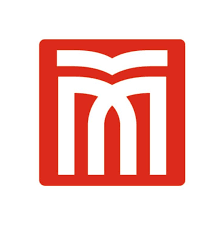 MUŞ ALPARSLAN ÜNİVERSİTESİSÜREÇ YÖNETİMİ        EL KİTABIAKADEMİK BİRİMER2023DOKÜMANIN KAPSAM VE AMACI Süreç Yönetimi El Kitabı; Muş Alparslan Üniversitesi Akademik Birimlerinde yönetişim modelini etkili ve verimli bir şekilde uygulamak üzere, belirli süreçlerin akışlarını mevcut gelişmeler göz önünde bulundurularak yazılı hale getirmek ve ilgili tüm iç ve dış paydaşlara duyurmak amacıyla hazırlanmıştır.Bu amaçla hazırlanan Muş Alparslan Üniversitesi Akademik Birimler Süreç Yönetimi El Kitabı içerisinde Eğitim ve Öğretim Süreçleri ile İdari Mali ve Destek Süreçleri olmak üzere 2 (iki) ana başlık altında iş akış süreçleri yer almaktadır.Katılımcı ve paylaşımcı bir anlayış ile hazırlanmış olan bu çalışma ile Üniversitemiz Akademik Birimlerinde gerçekleştirilen faaliyetlerin adım adım yürütülebilmesi, olası hataların önüne geçilebilmesi ve mevcut hatalar kolayca çözülebilmesi amacıyla hazırlanmıştır. Ayrıca bu sayede süreçler ile ilgili sürekli bir iyileştirme sağlanacaktır.TANIMLAR	Evet	Hayır                                          Evet                                                                           Hayır 		                      Evet	Hayır 	 Evet	Hayır	 Evet	Hayır	Evet 	          Hayır 	Evet	Hayır 	                            Hayır 	                Evet 	Evet                      Hayır	                  E                  Evet	              Hayır            Evet                     Hayır	     Evet                        Hayır            Evet	    Hayır

















                             Evet                                                                                                                                Hayır




















                   Evet                                                                                                                                   Hayır







                                                                                                                                                             Hayır

Evet




                   Evet                                                                                                                                   Hayır



                                       

                     Evet                                                                                                                                       Hayır





















                                                                        Evet                                                                       Hayır
					Evet                                                   Hayır














                                                                                                                                 Evet                                                Hayır       Evet				Hayır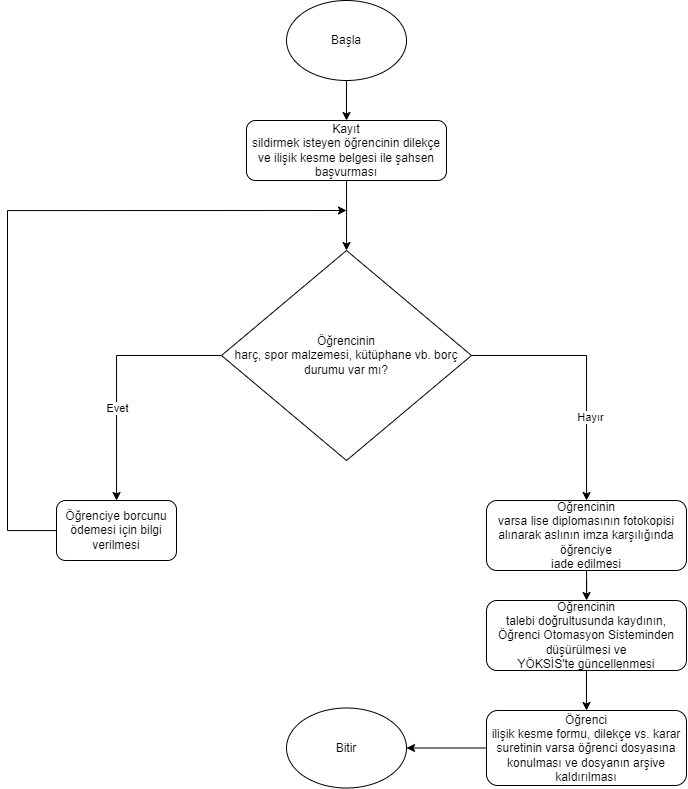 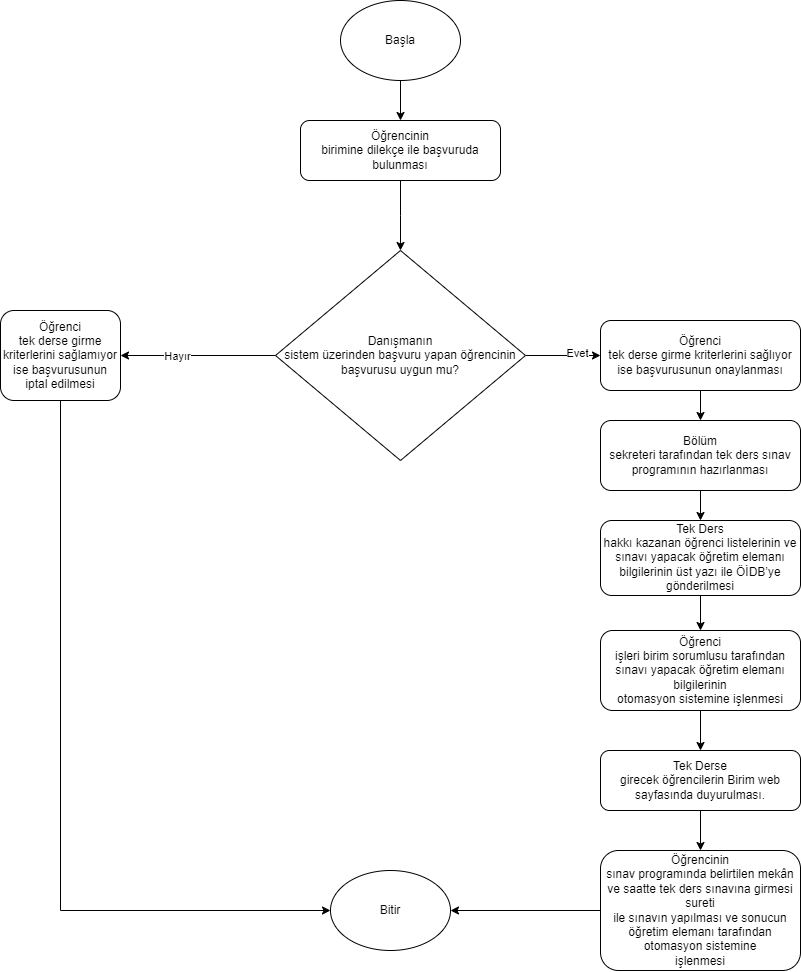 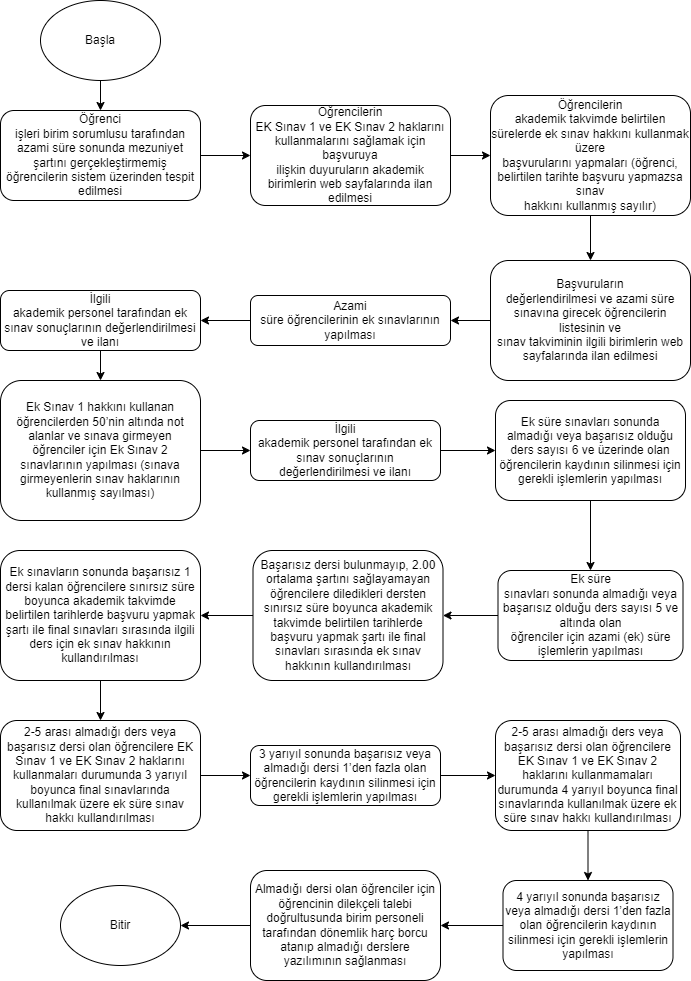 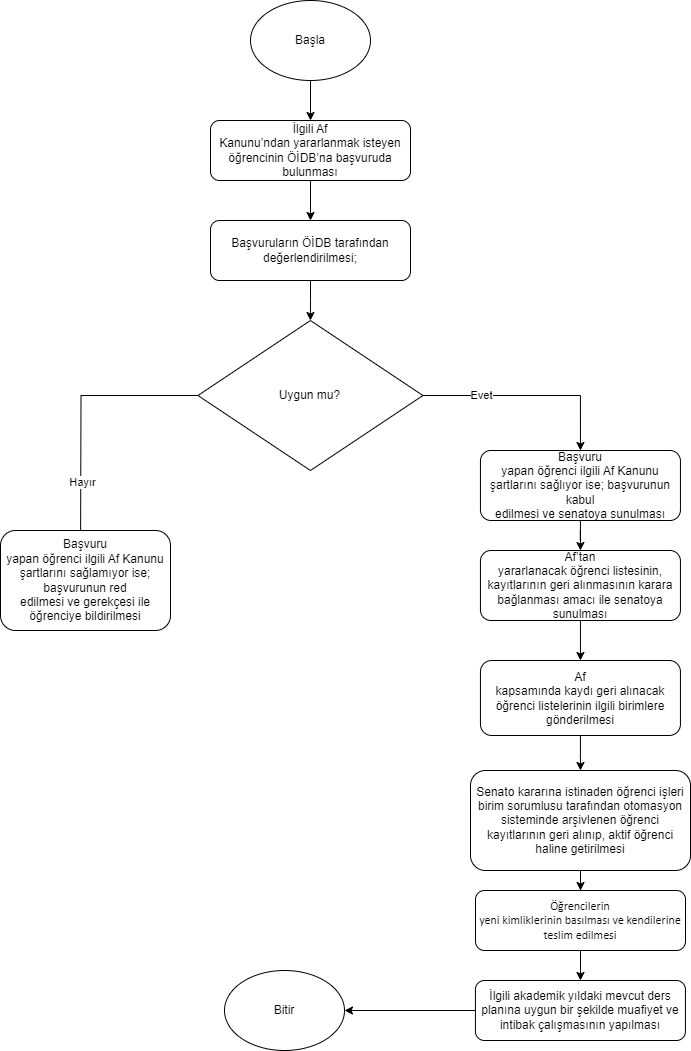 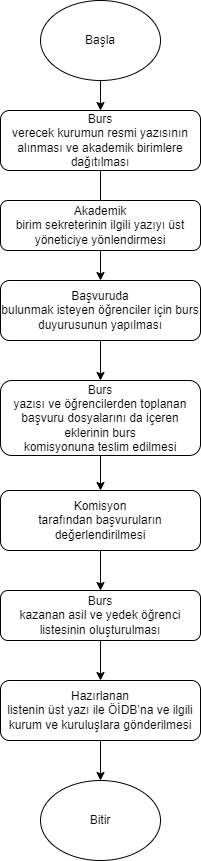 KISALTMALARAÇIKLAMAMAUNMuş Alparslan ÜniversitesiTBMMTürkiye Büyük Millet MeclisiBKYSBütünleşik Kalite Yönetim SistemiABAvrupa BirliğiABD 	Ana Bilim DalıBAYEKBilimsel Araştırma ve Yayın Etik KuruluBAP 		Bilimsel Araştırma ProjeleriİMİD 	İdari Mali İşler Dairesi BaşkanlığıÖİDBÖğrenci İşleri Daire BaşkanlığıOBSÖğrenci Bilgi SistemiÖSYMÖlçme, Seçme ve Yerleştirme MerkeziSCI	Science Citation IndexSSCISocial Sciences Citation IndexTSETürk Standartları EnstitüsüKBS 	Kimlik Bildirim SistemiTÜBİTAKTürkiye Bilimsel ve Teknolojik Araştırma KurumuUZEMUzaktan Eğitim Uygulama ve Araştırma MerkeziYÖKYükseköğretim KuruluYÖKSİSYükseköğretim Bilgi SistemiSGKSosyal Güvenlik KurumuKİKKamu İhale KurumuAKTSAvrupa Kredi Transfer SistemiÇAPÇift Anadal ProgramıDGSDikey Geçiş SistemiEBYSElektronik Belge Yönetim SistemiERASMUSEuropean Region Action Scheme For The Mobility Of University StudentsFKFakülte KuruluFYKFakülte Yönetim KuruluKİDRKurum İç Değerlendirme RaporuSTKSivil Toplum KuruluşuULAKBİMUlusal Akademik Ağ ve Bilgi MerkeziPTT KEPKayıtlı Elektronik PostaYOYüksekokulTANIMLAMALARAÇIKLAMASüreçAmaçlanan bir çıktıyı elde edebilmek için kullanılan çeşitli girdiler üzerinde sinerji yaratan faaliyetlerin tümüdür.Ana SüreçSüreçlere hiyerarşik olarak bakıldığında üst seviyedeki süreçlerdir. Alt SüreçHiyerarşik olarak ana süreçlerin altında yer alan ve ana süreçlerin detaylandırılmış halidir. Alt Detay SüreçHiyerarşik olarak alt süreçlerin detaylandırılmış halidir. Kilit SüreçMAUN’un, vizyon ve misyonuna ulaşmasındaki en önemli süreçtir. Kritik SüreçKurumun kritik başarı faktörleri ile ilişkilendirilmiş, iyileştirmede önceliğe sahip olan dönemin gelişme ihtiyaçları dikkate alınarak belirlenen ana süreçlerdir. Kritik Başarı FaktörüKurumun stratejik amaçlarına ulaşması için sağlanması gereken ön koşullardır. Süreç Performans GöstergesiSürecin etkinliğini ve verimliliğini ölçmek üzere belirlenen parametrelerdir. GirdiSüreci gerçekleştirmek için gereken insan, bilgi, donanım, teknoloji, finansal vb. kaynaklardır. ÇıktıSüreç sonunda elde edilen sonuçtur. MüşteriSürecin çıktısından yararlanan paydaştır. TedarikçiSürecin girdilerini sağlayan paydaştır. Süreç AkışıSüreç adımlarının tanımlandığı akış şemasıdır. Süreç SorumlusuSüreci tanıyan, süreci yöneten, süreç iyileştirmelerini yapan, sürecin yayılmasını sağlayan ilgili akademik ve idari yetkinliklere sahip kişidir. Süreç UygulayıcılarıTanımlanan süreç akışlarındaki görev ve sorumlulukları yerine getiren kişilerdir. Ana SüreçAlt SüreçAlt Detay SüreciİÇİNDEKİLERSayfaKISALTMALARDOKÜMANIN KAPSAM VE AMACITANIMLAR1.EĞİTİM VE ÖĞRETİM ANA SÜRECİ 1.1 Yeni Bölüm/Program Açma ve Güncelleme Alt Süreci1.2Ders İçeriklerinin Güncellenmesi, Yeni Ders Önerme ve Hazırlama Alt Süreci1.3 Sınavların Yürütülmesi Alt Süreci1.4 Ders Programı Haz. ve Öğretim Elemanlarının Ders Yükünün Belirlenmesi Alt Süreci1.5 Akademik Danışmanlık Alt Süreci1.6 Yabancı Dil (İngilizce) Hazırlık Eğitimi Alt Süreci1.7 Atölye ve Laboratuvar Uygulamaları Alt Süreci 1.8 İşyeri Uygulamaları ve Staj İşlemleri Alt Süreci1.9 Uzaktan Eğitim Alt Süreci 1.10Değişim Programları Anlaşma Protokolleri İşlemleri Alt Süreci1.11Mazeret Sınavı İşlemleri Alt Süreci1.12Öğrenci Kontenjanlarının Belirlenmesi İşlemleri Alt Süreci1.13Akademik Takvimin Hazırlanması Alt Süreci1.14Yeni Açılan Bölüm/Program Öğrenci Alım İşlemleri Alt Süreci1.1540-a Ders Görevlendirme İşlemleri Alt Süreci1.16Toplumsal Hizmet Üretimi Alt Süreci1.17İşbirliği Protokolleri Alt Süreci2.İDARİ, MALİ VE DESTEK HİZMETLERİ ANA SÜRECİ2.1İdari İşler Alt Süreci2.1.1Fakülte Kuruluna Üye Seçimi Alt Detay Süreci2.1.2Fakülte Yönetim Kuruluna Üye Seçimi Alt Detay Süreci2.1.3Bölüm Başkanı Atama İşlemleri Alt Detay Süreci2.1.4ABD Başkanı Atama İşlemleri Alt Detay Süreci2.1.5Öğrenci Temsilcisi Seçimi İşlemleri Alt Detay Süreci2.1.635. Madde Kapsamında Görevlendirme İşlemleri Alt Detay Süreci2.1.739. Madde Kapsamında Görevlendirme İşlemleri Alt Detay Süreci2.1.8Stratejik Plan Hazırlama Alt Detay Süreci2.1.9Performans Programı Hazırlama Alt Detay Süreci2.1.10İdare Faaliyet Raporu Hazırlama Alt Detay Süreci2.1.11Arşiv Düzenleme Hizmetleri Alt Detay Süreci2.1.12Evrak Ayıklama ve İmha İşlemleri Alt Detay Süreci2.1.13Genel Evrak Hizmetleri Alt Detay Süreci2.1.14Genel Yazışma İşlemleri Alt Detay Süreci2.1.15Birim Web Sorumlusu İşlemleri Alt Detay Süreci2.1.16Araştırma İzin İşlemleri Alt Detay Süreci2.1.17CİMER’den Gelen Başvurular Alt Detay Süreci2.2Bölüm Sekreterliği/Öğrenci İşleri Alt Süreci2.2.1Ders Kayıt İşlemleri Alt Detay Süreci2.2.2Öğrenci Belge İşlemleri Alt Detay Süreci2.2.3Mazeretli Ders Kayıt İşlemleri Alt Detay Süreci2.2.4Muafiyet ve İntibak İşlemleri Alt Detay Süreci2.2.5Yaz Öğretimi Gelen-Giden Öğrenci İşlemleri Alt Detay Süreci2.2.6Çift Anadal Programı (ÇAP) Alt Detay Süreci2.2.7Özel Öğrenci (Gelen-Giden) İşlemleri Alt Detay Süreci2.2.8Farabi  Değişim Programı (Gelen-Giden) Öğrenci İşlemleri Alt Detay Süreci2.2.9Erasmus (Gelen-Giden) Öğrenci Hareketliliği İşlemleri Alt Detay Süreci2.2.10Yatay Geçiş İşlemleri Alt Detay Süreci2.2.11Kayıt Dondurma İşlemleri Alt Detay Süreci2.2.12Kayıt Silme/ İlişik Kesme İşlemleri Alt Detay Süreci2.2.13Tek Ders Sınav İşlemleri Alt Detay Süreci2.2.14Azami Süre İşlemleri Alt Detay Süreci2.2.15Af Kanunu İşlemleri Alt Detay Süreci2.2.16Burs İşlemleri Alt Detay Süreci2.2.17Kısmi Zamanlı Çalışan Öğrenci İşlemleri Alt Detay Süreci2.2.18Not Düzeltme İşlemleri İş Akış Süreci Alt Detay Süreci2.2.19Sınav Sonucuna İtiraz İşlemleri İş Akış Süreci Alt Detay Süreci2.2.20Öğrenci Disiplin İşlemleri Alt Detay Süreci2.3Personel İşlemleri Alt Süreci2.3.1Öğretim Görevlisi / Araştırma Görevlisi Alım ve Atama İşlemleri Alt Detay Süreci2.3.2Doktor Öğretim Üyesi Alım ve Atama İşlemleri Alt Detay Süreci2.3.3Öğretim Görevlisi / Arş. Görevlisi Görev Süre Uzatımı İşlemleri Alt Detay Süreci2.3.4Doktor Öğretim Üyesi Görev Süre Uzatımı İşlemleri Alt Detay Süreci2.3.5Yabancı Uyruklu Personel İşlemleri Alt Detay Süreci2.3.6Değişim Programları Alt Detay Süreci2.3.7Norm Kadro Planlama İşlemleri Alt Detay Süreci2.3.8Öğrenim Değerlendirme İşlemleri Alt Detay Süreci2.3.9Hizmet Birleştirme Alt Detay Süreci2.3.10Personel İzin İşlemleri Alt Detay Süreci2.3.11Personel Emeklilik İşlemleri Alt Detay Süreci2.3.12Personel Soruşturma İşlemleri Alt Detay SüreciSüreç Adı 1. EĞİTİM ÖĞRETİM ANA SÜRECİAna Süreç Sorumlularıİlgili Rektör Yardımcısı, Dekan, Müdür, Bölüm BaşkanıAna Süreç UygulayıcılarıDekanlık, Müdürlük, Bölüm Başkanlıkları, Enstitü/Fakülte/Yüksekokul/ Meslek Yüksekokulu Yönetim KurullarıAna Sürecin Kapsamı ve AmacıÜniversitedeki bölümlerin, programların ve derslerin yükseköğretim alanında uluslararası ve ulusal düzeydeki gelişmeler ile paydaş görüşleri ve beklentilerine uygunluğunu, eğitim ve öğretim faaliyetlerinin önceden tanımlı amaçlar doğrultusunda etkin şekilde yürütülmesi için gerekli yönetim ve destek faaliyetlerinin sağlanmasıdır. Önlisans, lisans ve lisansüstü seviyelerde, daha önce tanımlanmış olan bilgi ve beceriler ile kişisel ve mesleki yetkinlerin öğrencilere kazandırılmasını sağlamak üzere derslerin işlenmesi, öğrenme çıktılarının kazanımını ölçme yöntemleri ile çok yönlü şekilde değerlendirilmesi; öğrencilerin işletmelerde işyeri uygulaması yapmak suretiyle teorik bilgiyi beceri ile bütünleştirmelerini sağlanmasıdırAna Süreç GirdileriPaydaşlarla Yapılan Toplantı Tutanak ve Notları, Türkiye Yeterlilikler Çerçevesi Esasları, Eğitim-Öğretim Güncelleme Çalışmaları İle İlgili Rehber ve Planlar, YÖK Mevzuatına Uygun Öneri Formları, İlgili Senato Kararları ve Yönetmelikler, Ders Değerlendirme Anketi Sonuçları, Öğrenci ve Öğretim Elemanları Görüş ve Önerileri, Öğretim Elemanı Bilgileri, Mevcut Dersliklerin Sayı ve Durum Bilgileri, Önceki Ders Plan, Program ve İçerikleri, Sarf Malzemesi ve Donanım, Yazılım, Ders Programı, Ders Tanımları (Amaç, Çıktılar, İçerik, Ölçme Ve Öğretme Yöntemleri, AKTS Yükleri Belirlenmiş), Öğrenci Listeleri, Görevli Öğretim Elemanı Listesi, Ders Materyalleri, Öğrenci ve Öğretim Elemanı, Çıktı Öğretim Yöntemleri (Anlatım, Soru-Cevap, Tartışma, Alıştırma ve Uygulama, Gösteri, Gösterip Yaptırma, Rol Oynama, Grup Çalışması, Benzetim, Beyin Fırtınası, Altı Şapka, Örnek Olay, Deney/Laboratuvar, Bireysel Çalışması, Problem Çözme, Proje Temelli Öğrenme), Çıktı Ölçme Yöntemleri (Sınav, Sözlü Sınav, Ödev, Proje/Tasarım, Portfolyo, Performans Görevi), Öğrencinin Başvurusu (İşyeri Uygulama ve Staj Formu), İşyeri Uygulama ve Staj Yeri, İşyeri Uygulama ve Staj Yönergesi, İşyeri Uygulama Raporu Ve Staj Defteri, İşyeri Uygulaması Formları ve Memnuniyet AnketleriAlt Süreçler1.1 Yeni Bölüm/Program Açma ve Güncelleme Alt Süreci,1.2 Ders İçeriklerin Güncellenmesi, Yeni Ders Önerme ve Hazırlama Alt Süreci,1.3 Sınav Gerçekleştirme Alt Süreci,1.4 Ders Programı Hazırlama ve Öğretim Elemanlarının Ders Yükünün Belirlenmesi Alt Süreci,1.5 Akademik Danışmanlık Alt Süreci,1.6 Yabancı Dil (İngilizce) Hazırlık Eğitimi Alt Süreci1.7 Atölye ve Laboratuvar Uygulamaları Alt Süreci,1.8 İşyeri Uygulamaları ve Staj İzleme Alt Süreci,1.9 Uzaktan Eğitim Alt Süreci (UZEM),1.10 Değişim Programları Alt Süreci,Ana Süreç ÇıktılarıAçılan Yeni Bölümler/Programlar, Yeni Açılan ve/veya Güncellenen Dersler ve Tanımları, Güncellenmiş Ders Materyalleri, Yeni Bölüm Ders Planı, Akademisyen Görevlendirme Bilgileri, Dönemsel Ders, Vize/Final Sınav Programları, Görevli Öğretim Elemanı Listesi, Öğrenci Devam Listeleri, Öğrenci Başarı Listeleri, Sınav Evrakları (Sınav Programı, Sınav Soruları, Tutanak Ve Yoklama Listesi, Sınav Kağıtları, Cevap Anahtarı), Tanımlı Bilgi, Beceri Ve Yetkinliği Kazanmış 10 Öğrenciler, Atölye ve Laboratuvar Uygulaması Sonuçları, İşyeri Uygulama ve Staj Değerlendirme SonuçlarıAna Süreç Performans Göstergeleri* Açılması Onaylanan Bölüm/Program Oranı:* Güncellenmesi Onaylanan Bölüm/Program Oranı:* Öz Değerlendirme Yapılan Program Sayısı* Ders Değerlendirme Anket Sonuçlarına Göre Revize Edilen Ders Oranı:* Anketler Dışındaki Değerlendirme Sonuçlarına Göre Revize Edilen Ders Oranı:* Yeni Ders Açılma Oranı:* Erişilebilir Ders Bilgi Paketi Oranı:* Öğrenci Devam Oranları:* Birim Bazında Sınavlarda İtiraz Oranı:* Ders Değerlendirme Anketi Memnuniyet Oranı* Çalışan (Akademik Personel) Memnuniyeti Anketi Oranı* Ders Veren Kadrolu Öğretim Elemanlarının Haftalık Ders Saati Sayısının İki Dönemlik Ortalaması* Öğrenci Başına Derslik Oranı:* Bilgi Paketi Tamamlanmış Program Sayısı;* Öğretim Elemanı Başına Düşen Öğrenci Sayısı:* Danışman Başına Düşen Öğrenci oranı:* Tamamlanan Tez/Proje Sayısı* İş Birliği Sayısı* Oryantasyon Eğitimi Verilen Öğrenci Oranı:* Danışmanlık Hizmeti Kapsamında Yapılan Öğrenci Proje Yarışması Sayısı* Akademik danışman değerlendirme anketi ortalaması (Öğrenci Değerlendirmeleri)* Öğretim Elemanı değerlendirme anketi ortalaması (Öğrenci Değerlendirmeleri) (% Olarak)* Hazırlık Sınıfında Başarılı Olan Öğrenci Sayısı* İngilizce Yeterlilik Sınavında Başarılı Olan Öğrenci Sayısı* İngilizce Muafiyet Sınavında Başarılı Olan Öğrenci Sayısı* Öğrenci Memnuniyet Anketi Oranı* İhtiyacı Giderilen Atölye ve Laboratuvar Oranı:* Staj Kabul Oranı:* İşyeri Uygulaması Başarı Oranı (YT):* UZEM Sisteminde Ulaşılan En Yüksek Öğrenci Sayısı* Canlı Ders Sisteminde Ulaşılan En Yüksek Öğrenci Sayısı* Canlı Ders Sisteminin Günlük Öğrenci Kapasitesi* Akademik Birimlerde Gerçekleştirilen Eğitim Sayısı* Rektörlüğe Bağlı Merkezlerde Gerçekleştirilen Eğitim Sayısı* Hizmet İçi Eğitim Sayısı* Karşılanan Sınav Talep Sayısı* Derse Katılım Oranı:* Sistem Sorumlusu İş Yükü Durumu:*Uzaktan Eğitim Sistemi Eğitimcilerin Eğitimi Sayısı*ERASMUS Değişim Programı Kapsamında Gelen Öğrenci Sayısı • ERASMUS Değişim Programı Kapsamında Gönderilen Öğrenci Sayısı • ERASMUS Değişim Programı Kapsamında Gelen Öğretim Elemanı Sayısı• ERASMUS Değişim Programı Kapsamında Gönderilen Öğretim Elemanı Sayısı • ERASMUS Değişim Programı Kapsamında İlgili Yıl İçerisinde Geçerli Olan Protokol Sayısı• Değişim Programlarından Faydalanan İdari Personel Sayısı• Ulusal Ajans’tan Gelen Bütçenin Kullanım OranıAna Sürecin MüşterisiÖğrenciler, İlgili Kamu Kurumları, Sanayi ve ToplumAna Sürecin TedarikçisiYazılım, Donanım ve Sarf Malzemesi Tedarikçi Firmaları, İlgili Kamu Kuruluşları, İşyeri Uygulaması ve Staj Yapılan FirmalarSüreci TamamlayanlarSüreç Sorumlusu ve Uygulayıcıları, Süreç Yönetimi Çalışma GrubuSüreç AdıSüreç Adı1.1 Yeni Bölüm/Program Açma ve Güncelleme Alt SüreciÜst SüreciÜst SüreciEğitim ve Öğretim Ana SüreciAlt Süreç SorumlularıAlt Süreç SorumlularıDekan, Müdür, Bölüm BaşkanlarıAlt Süreç UygulayıcılarıAlt Süreç Uygulayıcılarıİlgili Rektör Yrd., Dekan, Müdür, Bölüm/Program BaşkanlarıAlt Sürecin Kapsamı ve AmacıAlt Sürecin Kapsamı ve AmacıYükseköğretim alanında ortaya çıkan gelişmeler ile sanayi ve toplumun ihtiyaçları dikkate alınarak, akademik birim ve personelden gelen, öğrenciyi ve gereksinimlerini ön plana çıkaran, yeterliliklere bağlı yeni bölüm/program açılması/güncellenmesi önerisinin çıktı temelli anlayış ile değerlendirilmesinin sağlanması.Alt Süreç GirdileriAlt Süreç GirdileriEğitim-Öğretim Programlarını Güncelleme Rehberi, YÖK Mevzuatına Uygun Öneri Formu, Yeni Bölüm Ders Planı, Akademisyen Görevlendirme ve Özgeçmişleri, İş ve Sanayi Çevreleri, Paydaş ToplantılarıAlt Süreç FaaliyetleriAlt Süreç Faaliyetleri1- Paydaşlarla işbirliğinin gerçekleştirilmesi;1.1 İlgili paydaşların görüş ve önerilerinin çeşitli yollarla (anketler, kurul/komisyon toplantı kararları, paydaş ziyaretleri vb.) elde edilmesi1.2. Paydaş görüş ve önerilerinin ilgili faaliyet bünyesinde değerlendirilmesi2- Yeni bölüm ve/veya program açılması;2.1. Paydaş beklentileri ve önerileri, mevcut koşullar doğrultusunda Fakülte, YO ve MYO’larda açılması önerilecek yeni bölüm/programa karar verilmesi2.2. Yeni bölüm/programa ait amaç, hedef ve program yeterliliklerinin, ders planının belirlenmesi2.3. Yeni bölüm/programda verilecek derslere ait amaç, içerik, öğrenme çıktıları ve AKTS yüklerinin belirlenmesi2.4. YÖK başvuru dosyası uyarınca programa ilişkin bilgilerin (staj ve mezuniyet şartlarının, fiziki alt yapı bilgilerinin) yer aldığı dosyanın hazırlanması ve ilgili kurula (Bölüm Kurulu, ABD Kurulu) sunulması2.5. İlgili kurulun (Bölüm Kurulu, Bilim Kurulu) öneriyi değerlendirmesi2.6. Eğer değerlendirme sonucu olumlu ise dosyanın Senato’ya sunulması, olumsuz ise yeni bölüm veya dersin açılmamasına karar verilmesi2.7. Kurul sonucunun ilgili makamlara (Dekanlık, Yüksekokul Kurulu, Enstitü Yönetim Kurulu) sunulması2.8. Önerinin senatoda değerlendirilmesi2.9. Eğer senato kararı olumlu ise YÖK’e başvuru yapılması, olumsuz ise ilgili makamlara (Dekanlık, Yüksekokullar Koordinatörlüğü, Yüksekokul Müdürler Kurulu, Enstitü Yönetim Kurulu) bildirilmesi2.10. Yeni bölüm/program açılması için YÖK’e yapılan başvuru sonucu olumlu ise Fakülte/YO/MYO tarafından açılmasına karar verilen yeni bölüm/program ilanı ve tanıtımının yapılması, Öğrenci İşleri tarafından yeni ders planının Eğitim-Öğretim Bilgi Sistemi’ne girişinin yapılması2.11. Başvuru sonucu olumsuz ise ilgili makamlara (Dekanlık, Yüksekokul Kurulu, Enstitü Yönetim Kurulu) bildirilmesi2.12. Yeni bölüm/programa ait tüm derslerin ders tanımlarının Bölüm/Program Başkanlığı tarafından Eğitim-Öğretim Bilgi Sistemi’ne girişinin yapılması2.13. Yeni bölüm/programa ait dersler örgün öğrenim dersleri ise ders notları ve sunumlarının hazırlanması, uzaktan eğitim dersleri ise ders notları, sunumlar ile video çekimlerinin yapılmasıAlt Süreç ÇıktılarıAlt Süreç ÇıktılarıAçılan/Güncellenen Bölüm ve ProgramlarAlt Sürecin Performans GöstergeleriAlt Sürecin Performans Göstergeleri1. Açılması Onaylanan Bölüm/Program Oranı:2. Güncellenmesi Onaylanan Bölüm/Program Oranı:3. Akran Değerlendirilmesi Yapılan Program Sayısı (Akredite Olmayan)4. Öz Değerlendirme Yapılan Program SayısıAlt Sürecin MüşterisiAlt Sürecin MüşterisiÖğrenciler, Kamu Kurumları, Sanayi ve ToplumAlt Sürecin TedarikçisiAlt Sürecin TedarikçisiBirim Yöneticileri, Bölüm Sekreterleri, Akademik PersonelSüreç Adı1.1 Yeni Bölüm/Program Açma ve Güncelleme İş Akış Süreci1.1 Yeni Bölüm/Program Açma ve Güncelleme İş Akış SüreciSüreç Adı1.2 Ders İçeriklerinin Güncellenmesi, Yeni Ders Önerme ve Hazırlama Alt SüreciÜst SüreciEğitim ve Öğretim Ana SüreciAlt Süreç Sorumlularıİlgili Rektör Yrd. Dekan, Müdür, Bölüm BaşkanlarıAlt Süreç UygulayıcılarıDekan, Müdür, ABD./Bölüm/Program BaşkanlarıAlt Sürecin Kapsamı ve AmacıAkademik faaliyetlerin temelini oluşturan dersle ilgili güncel gelişmelerin takip edilmesini, kaynaklara zamanında ulaşabilmeyi, öğrenciler açısından dersin takibinin kolaylaştırılmasını, günün koşul ve gelişmelerine uyum sağlayan bir ders içeriğinin hazırlanmasını sağlayarak ders işlenme aşamasının verimli geçmesi, tüm paydaşların gereksinimleri göz önünde bulundurularak yeni ders önerisinin yapılması ve değerlendirilmesinin sağlanmasıAlt Süreç GirdileriBilimsel Çalışmaların Sonuçları, Bologna Kriterleri Kapsamındaki Uyum Çalışmaları, Derse Ait Tüm Kaynak ve Materyaller, Öğrenciler, Öğretim Elemanları, Paydaşların Önerileri, Ders Öneri FormuAlt Süreç Faaliyetleri1. Paydaşlardan beklenti ve önerileri ve mevcut koşullar doğrultusunda mevcut ders planı gözden geçirilerek yeni önerilecek ve/veya güncellenecek derslere karar verilmesi 2. Eğer öneri mevcut derslerin güncellenmesi ise gerekli güncellemelerin Eğitim-Öğretim Bilgi Sisteminde yapılması 3. Eğer öneri yeni bir dersin açılması ise dersin amacını, haftalık içeriklerini, kaynaklarını, öğrenim çıktılarının, öğretme ve ölçme yöntemlerini, AKTS iş yüklerini belirleyerek ders öneri formunun doldurulması 4. Ders öneri formunun ilgili kurula sunulması 5. Kurulun değerlendirme sonucu olumlu ise Senato’ya sunulması, olumsuz ise bölüme/programa bilgi verilmesi 6. Senato değerlendirmesi olumlu ise Bölüm Başkanlığı tarafından ders tanımlarının Eğitim Öğretim Bilgi Sistemi’ne girişinin yapılması, olumsuz ise ilgili makamlara (Dekanlık, Meslek Yüksekokulları Koordinatörlüğü, Yüksekokul Müdürler Kurulu, Enstitü Yönetim Kurulu) bilgi verilmesi 7. Eğer ders örgün öğrenim dersi ise ders notları ve sunumlarının hazırlanması, uzaktan eğitim dersi ise ders notları, sunumlar ile video çekimlerinin yapılmasıAlt Süreç ÇıktılarıYeterliliği Sağlanmış Ders, Açılan Yeni Ders, Güncellenmiş Ders NotlarıAlt Sürecin Performans Göstergeleri• Ders Değerlendirme Anket Sonuçlarına Göre Revize Edilen Ders Oranı: • Anketler Dışındaki Değerlendirme Sonuçlarına Göre Revize Edilen Ders Oranı: • Yeni Ders Açılma Oranı: • Erişilebilir Ders Bilgi Paketi Oranı: Alt Sürecin MüşterisiÖğrencilerAlt Sürecin TedarikçisiAkademik PersonelSüreç Adı1.2 Ders İçeriklerinin Güncellenmesi, Yeni Ders Önerme ve Hazırlama İş Akış SüreciSüreç Adı1.3 Sınavların Yürütülmesi Alt SüreciÜst SüreciEğitim ve Öğretim SüreciAlt Süreç Sorumlularıİlgili Rektör Yrd., Dekan, Müdür, Bölüm BaşkanlarıAlt Süreç UygulayıcılarıDekan, Müdür, ABD./Bölüm Başkanları, Bölüm Başkan Yardımcıları, Program Başkanları, Öğretim Elemanları, Bölüm SekreterliğiAlt Sürecin Kapsamı ve AmacıDers kapsamında öğrenciye verilen bilginin ölçülmesi ve değerlendirilmesi amacıyla belirli dönemlerde sınav yapılması ve sonucunun takibi, muafiyet sınavlarının yapılmasıAlt Süreç GirdileriSınav Programı, Dersin İçeriği, Sınav Soruları, Sarf Malzemeleri ve Teçhizatlar (Uygulama Sınavları İçin), Sınav Evrakları (Tutanak ve Yoklama Listesi), Sınav KâğıtlarıAlt Süreç Faaliyetleri1. Öğrenci listelerinin dönem başlamadan hazırlanması 2. Dönem içerisinde öğretim elemanı tarafından takip edilen derse devam çizelgelerinin değerlendirilmesi ve sınava giremeyecek öğrencilerin ilanı 3. Sınav programının (yeri, tarihi, süresi vb.) belirlenmesi 4. Sınav görevlendirmelerinin belirlenmesi 5. Sınav tarih ve salon bilgilerinin ilanı 6. Sınav sorularının hazırlanması ve çoğaltılması 7. Sınavın yapılması (üniversite ortak dersleri sınavlarının merkezi sınav sistemi ile yapılması) 8. Sonuçların değerlendirilmesi ve sisteme girilmesi 9. Sonuçların ilanı 10. Öğrencinin sınav sonuçlarına itirazı var ise, dilekçe aracılığı ile Bölüm Başkanlığına başvurması 10.1. İtirazın Bölüm Başkanlığınca değerlendirilmesi ve öğretim elemanına yönlendirilmesi 10.2. Öğretim elemanının itiraz eden öğrenciye ait başarı notuna etki eden değerlendirme materyallerini incelemesi 11. Değerlendirilen sonuçların sistem üzerinden çıktılarının alınarak ilgili birimlere teslim edilmesiAlt Süreç ÇıktılarıSınav Tutanağı, Sınav Kâğıtları, Sınav Yoklama Listesi, Dönem Sonu Başarı Listesi, Derse Devam ListesiAlt Sürecin Performans Göstergeleri• Öğrenci Devam Oranları: • Birim Bazında Sınavlarda İtiraz Oranı• Ders Değerlendirme Anketi Memnuniyet OranıAlt Sürecin MüşterisiÖğrenci ve Öğretim ElemanlarıAlt Sürecin TedarikçisiÖğretim Elemanları ve Birim/Bölüm Sekreterleri, Öğrenci, İşyeri ve Bilgi İşlem Daire Başkanlıkları, Yabancı Diller Bölümü, Türk Dili Bölümü, Atatürk İlkeleri ve İnkılap Tarihi Bölümü, UZEMSüreç Adı1.3 Sınavların Yürütülmesi İş Akış SüreciSüreç Adı1.4 Ders Programı Hazırlama ve Öğretim Elemanlarının Ders Yükünün Belirlenmesi Alt SüreciÜst SüreciEğitim ve Öğretim Ana SüreciAlt Süreç Sorumlularıİlgili Rektör Yrd., Dekan, Müdür, Bölüm BaşkanlarıAlt Süreç UygulayıcılarıDekan, Müdür, ABD./Bölüm Başkanları, Bölüm Bşk. Yardımcıları, Program Başkanları, Bölüm Sekreterliği, Mali İşler ve Tahakkuk BirimiAlt Sürecin Kapsamı ve AmacıÖğretim elemanlarının yetkinlikleri, performans sonuçları ve talepleri dikkate alınarak döneme ait ders sorumlularının belirlenmesi suretiyle ders yüklerinin tespit edilmesi, bölümlerin haftalık ders programlarının hazırlanmasıAlt Süreç GirdileriBirimlerin Ders Planı ve İçerik Listeleri, Bölümlerden Gelen Öğretim Elemanı İstek ve Önerileri, Öğretim Elemanı ve Dersi Alan Öğrenci Sayıları, Mevcut Derslik ve Laboratuvar Sayısı ve Kapasitesi, Paydaş Memnuniyet ÖlçümleriAlt Süreç Faaliyetleri1. Öğretim elemanlarının istek ve önerileri, yetkinlikleri ve performans sonuçları dikkate alınarak ders sorumlularının belirlenmesi 2. Öğretim elemanları ile görüşülerek uygun günlerin belirlenmesi 3. Haftalık ders programlarının hazırlanması 4. Dersin özellikleri ve öğrenci sayıları dikkate alınarak uygun dersliklerin belirlenmesi 5. Programın onay için bölüm kuruluna sunulması, onaylanmadıysa revize edilerek tekrar bölüm kuruluna sunulması 6. Onaylanan/revize edilen programın ilanı 7. Öğretim elemanlarının ders yüklerinin ve programlarının kendilerine bildirilmesiAlt Süreç ÇıktılarıDönemsel Ders Programı, BİM Formu, Görevli Öğretim Elemanı ListesiAlt Sürecin Performans Göstergeleri• Çalışan (Akademik Personel) Memnuniyeti Anketi Oranı • Ders Veren Kadrolu Öğretim Elemanlarının Haftalık Ders Saati Sayısının İki Dönemlik Ortalaması • Öğrenci Başına Derslik Oranı: • Bilgi Paketi Tamamlanmış Program Sayısı; • Öğretim Elemanı Başına Düşen Öğrenci Sayısı: Alt Sürecin MüşterisiBölümler, Öğretim Elemanları, ÖğrencilerAlt Sürecin TedarikçisiBölüm Başkanlıkları, Birim/Bölüm Sekreterleri, Öğretim ElemanlarıSüreç Adı1.4 Ders Programı Hazırlama ve Öğretim Elemanlarının Ders Yükünün Belirlenmesi İş Akış SüreciSüreç Adı1.5 Akademik Danışmanlık Alt SüreciÜst SüreciEğitim ve Öğretim SüreciAlt Süreç Sorumlularıİlgili Rektör Yrd., Dekan, Müdür, Bölüm BaşkanlarıAlt Süreç UygulayıcılarıDekan, Müdür, ABD./Bölüm/Program Başkanları, Bölüm SekreterliğiAlt Sürecin Kapsamı ve AmacıAkademik danışmanlık sisteminin etkin bir şekilde işlemesini sağlamak amacıyla öğrencilere üniversitedeki uygulamalarla ilgili bilgilendirmenin yapılması ve ön lisans, lisans, yüksek lisans ve doktora eğitimleri süresince karşılaşabilecekleri problemlerin (yönetmelik/ senato kararları göz önünde bulundurularak) çözümü konusunda ihtiyaç duydukları danışmanlık hizmetlerini vermekAlt Süreç GirdileriÖğrenciler, Öğretim Elemanları, Yönetmelik ve UygulamalarAlt Süreç Faaliyetleri1. Öğretim elemanlarının yetkinliklerine göre danışman olarak atanması 2. Atama sonuçlarının öğrenciye ilan edilmesi 3. Öğrencinin talebi halinde danışman değişikliğinin yapılması 4. Görüşme saatlerinin belirlenerek ilan edilmesi 5. Öğrencilere bilgilendirme toplantıları yapılması ve oryantasyon eğitimlerinin yapılmasının sağlanması 6. Öğrencinin derse yazılma işlemleri sırasında bilgilendirilmesi ve yönlendirilmesi 7. Öğrencinin tez, bitirme ve proje çalışmalarında akademik danışmanlık hizmetinin verilmesiAlt Süreç ÇıktılarıDanışmanlık Hizmeti Alan Öğrenci, Tamamlanan Proje/Tez, İş BirliğiAlt Sürecin Performans Göstergeleri• Danışman Başına Düşen Öğrenci oranı: • Tamamlanan Tez/Proje Sayısı • İş Birliği Sayısı • Oryantasyon Eğitimi Verilen Öğrenci Oranı• Danışmanlık Hizmeti Kapsamında Yapılan Öğrenci Proje Yarışması Sayısı • Akademik danışman değerlendirme anketi ortalaması (Öğrenci Değerlendirmeleri) • Tez yönetimi (Devam Eden Yüksek Lisans ve Doktora Tez Yönetimi Sayısı) • Öğretim Elemanı değerlendirme anketi ortalaması (Öğrenci Değerlendirmeleri) (% Olarak)Alt Sürecin MüşterisiÖğrenciAlt Sürecin TedarikçisiÖğretim ElemanlarıSüreç Adı1.5 Akademik Danışmanlık İş Akış SüreciSüreç Adı1.6 Yabancı Dil (İngilizce) Hazırlık Eğitimi Alt SüreciÜst SüreciEğitim ve Öğretim Ana SüreciAlt Süreç Sorumlularıİlgili Rektör Yrd., Dekan, Müdür, Bölüm BaşkanlarıAlt Süreç UygulayıcılarıDekan, Müdür, ABD./Bölüm Başkanları, Bölüm SekreterliğiAlt Sürecin Kapsamı ve AmacıÖğrencilerin yabancı dil seviyelerinin tespit edilmesi için muafiyet sınavının yapılması, alınan sonuçlara göre; öğrencilerin yabancı dil seviyelerini geliştirmek ve dili etkin kullanmalarını sağlayarak mesleki alanlardaki gelişmeleri takip edebilmelerini sağlamak amacıyla 1 yıl süreyle eğitim verilmesi, ilgili öğrencilere mesleki İngilizce derslerinin verilmesiAlt Süreç GirdileriDers Kitapları/Notları, Bilgisayar Destekli Dil Öğretim Programları, Öğretim Elemanları, ÖğrencilerAlt Süreç Faaliyetleri1. Hazırlık sınıfı ön kayıtların alınması 2. Hazırlık sınıfı okumak istemeyenlerin muafiyet sınavına alınmaları, sınav sonucu başarılı ise hazırlık sınıfı okumaktan muaf olmaları 3. Hazırlık sınıfı okumak isteyen/ muafiyet sınav sonucu başarısız olan öğrencilerin kesin kayıtlarının yapılması 4. Programın uygulanması 5. Dönem sonunda dil yeterlilik sınavının yapılmasıAlt Süreç ÇıktılarıCEF (Common European Framework Forlanguages) B2 Düzeyinde Eğitim Almış ÖğrenciAlt Sürecin Performans Göstergeleri• Hazırlık Sınıfında Başarılı Olan Öğrenci Sayısı • İngilizce Yeterlilik Sınavında Başarılı Olan Öğrenci Sayısı • İngilizce Muafiyet Sınavında Başarılı Olan Öğrenci Sayısı • Sınav Dışında Muafiyet Şartlarını Sağlayan Öğrenci Sayısı • İsteğe Bağlı Hazırlık Eğitimini Tercih Eden Öğrenci SayısıAlt Sürecin MüşterisiÖğrenciAlt Sürecin TedarikçisiYabancı Diller Yüksekokulu, İlgili Bölümler/ProgramlarSüreç Adı1.6 Yabancı Dil (İngilizce) Hazırlık Eğitimi İş Akış SüreciSüreç Adı1.7 Atölye ve Laboratuvar Uygulamaları Alt SüreciÜst SüreciEğitim ve Öğretim Ana SüreciAlt Süreç Sorumlularıİlgili Rektör Yardımcısı, Dekan, Müdür, Bölüm BaşkanıAlt Süreç UygulayıcılarıDekan, Müdür, ABD./Bölüm/Program Başkanı, Bölüm Sekreterliği, Atölye ve Laboratuvar SorumlusuAlt Sürecin Kapsamı ve AmacıDers konularının pekiştirilmesi ve sektörün beklentilerini karşılayacak yetkinliklerin kazandırılması amacıyla ihtiyaç duyulan uygulama derslerinin yapılması (atölye ve laboratuvar)Alt Süreç GirdileriLaboratuvar Donanımı, Sarf Malzemeleri, Öğrenciler, Proje ve DeneylerAlt Süreç Faaliyetleri1. İş güvenliğinin sağlanması için gerekli önlemlerin alınması 2. Laboratuvar/atölye uygulama amacının ve faaliyet planlarının belirlenmesi 3. Donanım ve malzeme ihtiyacının tedariği 4. Gerektiği durumlarda kurum dışı laboratuvarlar ile işbirliği 5. Laboratuvar/atölye uygulamasının yapılması 6. Öğretim elemanı değerlendirme anketi ile öğrencilerin laboratuvar/atölye uygulamalarını değerlendirmesi 7. Anket sonuçlarının değerlendirilmesi ve iyileştirilmeler yapılmasıAlt Süreç ÇıktılarıAtölye/Laboratuvar Uygulamaları ve SonuçlarıAlt Sürecin Performans Göstergeleri• Öğrenci Memnuniyet Anketi Oranı • İhtiyacı Giderilen Atölye ve Laboratuvar Oranı: • Yapılan İyileştirme Sayısı • Akredite Olan Laboratuvar Sayısı • Akredite Olan Laboratuvarlarda Paydaşlara Sunulan Hizmet Sayısı • Üniversite Laboratuvarlarında Ar-Ge, İnovasyon ve Ürün Geliştirme Kapsamında Sunulan Hizmet SayısıAlt Sürecin MüşterisiÖğrenci, Akademik Personel, Teknik Personel, Kurum Dışı Hizmet Talep EdenlerAlt Sürecin TedarikçisiBölümler, Akademik ve Teknik Personel, Donanım ve Sarf Malzeme TedarikçileriSüreç Adı1.7 Atölye ve Laboratuvar Uygulamaları İş Akış SüreciSüreç Adı1.8 İşyeri Uygulamaları ve Staj İzleme Alt SüreciÜst SüreciEğitim ve Öğretim Ana SüreciAlt Süreç Sorumlularıİlgili Rektör Yardımcısı, Dekan, Müdür, Bölüm BaşkanıAlt Süreç UygulayıcılarıDekan, Müdür, ABD./Bölüm Başkanı, Bölüm Sekreterliği, Staj KomisyonuAlt Sürecin Kapsamı ve AmacıÖğrencilerin işletmelerde teknik, uygulama ve idari, bilgi-beceri kazanmalarını, iş hayatını tanımalarını ve üniversitede aldıkları teorik bilgiyi beceri ile bütünleştirmelerini sağlamak amacıyla; işyeri uygulamaları/staj kapsamında, eğitim aldıkları alanlara uygun işyerlerine yerleştirilmesi, işyeri uygulaması/stajların takip edilmesi, sigorta işlemlerinin yürütülmesi, işyeri uygulaması/staj sonuçlarının değerlendirilmesiAlt Süreç GirdileriÖğrencinin Başvurusu (İşyeri Uygulama/Staj Formu), İşyeri Uygulama Yeri/Staj Yeri Bilgileri, Yönergeler, Staj Defteri, Mesleki Uygulamalar Yönetim Sistemi (MUYS)Alt Süreç Faaliyetleri1. İşyeri Uygulama süreci 1.1. İşyeri uygulamasına gitmeden önce: Gerekli şartları sağlayan (1.80 not ortalaması ve fakülteler için gerekli zorunlu stajın yapılması) ve işyeri uygulamasına gidecek olan öğrencilerin ders seçimlerini yapmaları Ders seçimini yapan öğrencilerin işyeri uygulaması kabul formunu doldurup bölüm başkanına onaylatıp bölümler sekreterliğine teslimi Öğrencilerin bölüm başkanlarınca MUYS üzerinden işletmelere yerleştirilmeleri İşletmelere yerleştirilen öğrencilerin sigorta girişlerinin yapılması 1.2. İşyeri uygulama esnasında: Onaylanan işyeri uygulaması kabul formu ile 16 hafta tam zamanlı olarak işyeri uygulamasının başlaması İşyeri uygulamasından sorumlu denetçi öğretim elemanlarının firma ziyaretleri Öğrencilerin ara raporlarının teslimi ve işletmelerden işyeri sorumlusu değerlendirme formlarının alınması 1.3. İşyeri uygulama sonrası: Sorumlu öğretim elemanı tarafından nihai raporlar ile işyeri uygulama değerlendirme formunun teslim alınması ve öğrencilerin ortak sınava tabi olmaları İşyeri uygulamasının değerlendirilmesi İşyeri uygulamasının sonuçlarının duyurulması Sonuç başarılı ise öğrencinin başarı durumunun transkripte işlenmesi, başarılı değil ise işyeri uygulamasının tekrarı Öğrencilerin zorunlu stajlarını aynı işyerinde devam ettirmelerini istemeleri halinde sigortalarının devam ettirilmesi ve staj başvuru formunun staj komisyonu tarafından değerlendirilmesi 2. Staj izleme süreci 2.1. Öğrencinin staj başvuru formunu doldurması 2.1.1. Staj yerine başvurması 2.1.2. Staj komisyonu staj yerini onaylıyorsa; bölüm başkanının onayına sunulması, onaylamıyorsa; yeni bir staj yeri aranması 2.1.3. Staj yerinin bölüm başkanı tarafından da onaylanmasından sonra sigorta işlemlerinin başlaması için ilgili dekanlık/müdürlüğe bilgi verilmesi, onaylanmıyorsa yeni bir staj yeri aranması 2.1.4. Öğrencinin sigorta işlemlerinin fakülte/MYO/YO tarafından yürütülmesi 2.1.5. Öğrencinin staj defterini temin ederek staja başlaması 2.1.6. Staj tamamlandıktan sonra ile ilgili belgelerin onaylanması 2.1.7. Staj belgelerinin ilgili komisyon tarafından değerlendirilmesi 2.1.8. Sonuç başarılı ise öğrencinin başarı durumunun transkripte işlenmesi, başarılı değil ise eksikliklerin yeni bir staj ile tamamlanmasıAlt Süreç Çıktılarıİşyeri Uygulaması Ara Raporu ve Nihai Rapor, Staj Defteri, Değerlendirme Sonuçları, İşyeri Uygulaması Memnuniyet AnketleriAlt Sürecin Performans Göstergeleri• İşyeri Uygulaması Kapsamında İstihdam Edilen Öğrenci Sayısı • İşyeri Uygulaması Kapsamında Öğrenci Talep Eden Firma Sayısı • Staj Kabul Oranı: • İşyeri Uygulaması Başarı Oranı (YT)• +1 Uygulamalı Eğitim Modeli Memnuniyet Anketi OranıAlt Sürecin MüşterisiÖğrenci, İşyeri Uygulaması/Staj yapılan işletmelerAlt Sürecin TedarikçisiBölüm İşyeri Uygulaması/Staj Komisyonları, İşyeri Uygulaması/Staj Yapılan KurumlarSüreç Adı1.8 İşyeri Uygulamaları ve Staj İzleme İş Akış Süreci     Süreç Adı1.9 Uzaktan Eğitim Alt Süreci (UZEM)1.9 Uzaktan Eğitim Alt Süreci (UZEM)Üst SüreciÜst SüreciEğitim ve Öğretim Ana SüreciAlt Süreç SorumlularıAlt Süreç Sorumlularıİlgili Rektör Yardımcısı, Uzaktan Eğitim Merkezi MüdürüAlt Süreç UygulayıcılarıAlt Süreç UygulayıcılarıUzaktan Eğitim Uygulama ve Araştırma Merkezi (UZEM)Alt Sürecin Kapsamı ve AmacıAlt Sürecin Kapsamı ve AmacıÜniversitemizin, evrensel ve kurumsal kimliğine uygun biçimde, ön lisans, lisans, lisansüstü, Araştırma Merkezleri ve üniversitemiz diğer birimleri de dahil tüm eğitim programlarında sağlanan uzaktan eğitim süreçleri kapsamında ihtiyaç duyulacak her türlü yazılımın tasarlanması veya mevcut yazılımların ihtiyaca göre güncellenmesi, plan, program, koordinasyon ve uygulama faaliyetlerinin yürütülmesi, ihtiyaç duyulan konularda hizmet içi eğitimlerin düzenlenmesi, bilgi teknolojilerine dayalı araştırma, geliştirme ve uygulama çalışmaları ile ilgili araştırmalar ve yayınlar yapılmasıAlt Süreç GirdileriAlt Süreç GirdileriÖğrenciler, Akademik Personel, İdari Personel, UZEM Akademik ve İdari Personeli, Teknik ve Fiziki Donanım, İlgili YazılımlarAlt Süreç FaaliyetleriAlt Süreç Faaliyetleri1. Yerel, ulusal, uluslararası teknolojik, ekonomik ve yasal gelişmeler doğrultusunda oluşan toplumsal ihtiyaçlarının tespit edilmesi 2. Üniversitede uzaktan eğitim sistemi için ihtiyaç duyulacak her türlü yazılımı tasarlamak veya mevcut yazılımları ihtiyaca göre güncellemek, yeni öğretim yönetim sistemlerinin teknolojilerinin ve uygulamalarının araştırılması, ihtiyaç duyulan öğretim materyallerinin geliştirilmesi 3. Uzaktan eğitim faaliyetlerine katılan öğrenci ve öğretim elemanlarının uzaktan eğitim araçlarını etkin ve verimli kullanabilmesi için eğitimler düzenlenmesi 4. Üniversite içinde, üniversiteler arasında, ulusal ve uluslararası kurum ve kuruluşlarla iş birliğini sağlamak, uzaktan eğitim ihtiyaç ve isteklerine yardımcı olmak, ön lisans, lisans, lisansüstü ve personel eğitiminde uzaktan eğitim temelli ders ve programları geliştirerek üniversitede verilmekte olan derslerin uzaktan eğitim ile desteklenmesinin sağlanması 5. Uzaktan eğitim sistemi süreçleri ile ilgili taleplerin gerçekleştirilmesi; 5.1. Rektörlükten, akademik birimlerden, idari birimlerden ve öğrencilerden gelen taleplerin alınması 5.2. Talep değerlendirme toplantısının UZEM bünyesinde gerçekleştirilmesi 5.3. Taleplerin değerlendirilmesi; 5.3.1. Talep uygun görülür ise raporlama çalışmasının başlatılması 5.3.2. Talep uygun görülmez ise taleplerin gerekçeleri ile ilgili birimlere bildirilmesi 5.4. Gerçekleştirilen taleplerin talep eden birim/birimlere duyurulması 6. Uzaktan eğitimin yürütüldüğü UZEM sisteminin aksamadan çalışmasını temin etmek ve yönetimini gerçekleştirmek, gelişen teknolojilere göre uzaktan eğitim sisteminin güncellenmesinin sağlanması 7. Uzaktan eğitim uygulaması olarak gerçekleştirilecek ders, seminer veya kurslar için internet tabanlı öğretim materyalleri geliştirilmesi ve uygulamaya konmasının sağlanması 8. UZEM sisteminin tüm aşamalarında akademik ve teknik desteğin sağlanması;8.1. Uzaktan eğitim sistemi kullanıcılarının karşılaştıkları sorunları UZEM birimine iletebilmeleri için Sorun Talep Sistemi’nin tasarlanması, geliştirilmesi ve işletilmesi faaliyeti yürütülecek ise; 8.1.1. Sorun talepleri için UZEM web sayfasında gerekli menü ve alanların oluşturulması, ilan edilmesi 8.1.2. Sorun taleplerinin, sorun talebi için özel olarak oluşturulan Sorun Talep Formu üzerinden gönderilmesinin sağlanması 8.1.3. Talep edilen sorunların tüm SUBUZEM akademik ve idari personelinin anlık olarak takip edebileceği şekilde süreç yönetim sisteminde listelenmesi 8.1.4. Talep edilen sorunların tespit edilmesi, düzeltilmesi ve bilgilendirme mailinin atılması 8.2. Sorun Talep Sistemi haricindeki kanallar ile talep gerçekleştirilmiş ise; 8.2.1. Telefon yolu ile gelen sorunların personel tarafından alınması, sorunların teknik personellere aktarılarak giderilmesi ve ilgili muhatabına geri dönüş yapılması 8.2.2. Canlı ders esnasında problem yaşayıp telefon yolu ile ulaşan eğitmenlere teknik destek verilmesi, 8.2.3. Canlı ders esnasında problem yaşayıp telefon yolu ile ulaşan eğitmenlerin problemlerinin çözülememesi durumunda, ilgili eğitmenin bilgisayarına uzaktan bağlanarak destek verilmesi 8.2.4. UZEM sistemindeki tüm hatalar için gelen eposta taleplerinin alınması, sorunların giderilmesine ve ilgili muhatabına geri dönüş yapılması 8.3. Eğitmenlerin uzaktan eğitim sistemi üzerindeki derslerini zamanında gerçekleştiremediği durumlarda o dersin telafisini talep edebilmesi için Randevu Talep Sistemi’nin tasarlanması, geliştirilmesi ve işletilmesi faaliyeti yürütülecek ise; 8.3.1. Randevu talepleri için UZEM web sayfasında gerekli menü ve alanların oluşturulması, ilan edilmesi 8.3.2. Randevu taleplerinin, Randevu talebi için özel olarak oluşturulan Randevu Talep Formu üzerinden gönderilmesinin sağlanması 8.3.3. Talep edilen randevuların tüm UZEM akademik ve idari personelinin anlık olarak takip edebileceği şekilde süreç yönetim sisteminde listelenmesi 8.3.4. Randevu taleplerinin sunucuların uygunluk durumu göz önüne alınarak değerlendirilmesi ve UZEM sistemi üzerinden tarih ve saatin belirlenmesi 8.3.5. Belirlenen tarih ve saatte sanal sınıfın oluşturulması ve süreç yönetim sistemine bilgi girilmesi 8.3.6. Gün sonunda tüm girilen randevulara toplu olarak bilgilendirme mailinin atılması 9. Üniversite öğrenci bilgi sistemi ile uzaktan eğitim için kullanılan öğretim yönetim sisteminin birbirine entegrasyonun tasarlanması, geliştirilmesi ve işletilmesi 10. Uzaktan eğitim sistemlerinde kullanılan yazılımların sunuculara kurulması, yönetilmesi, kimlik giydirmesi, bakım çalışmalarının yapılması ve optimizasyon işlemlerinin yapılması 11. Raportörler tarafından işlenen derslerin kontrolünün sağlanması, sistem yöneticilerine iletilmesi ve sistem yöneticileri tarafından birleştirilerek UZEM Müdürüne teslim edilmesi 12. Raportörlerden gelen ders kontrol raporlarının UZEM Müdürü tarafından incelenmesi ve üst yönetime iletilmesi13. Uzaktan eğitim sistemleri ve bileşenlerinin kullanımı ile ilgili eğitim içeriklerinin hazırlanıp yayımlanması 14. Uzaktan eğitim sistemleri üzerinde canlı ders esnasında canlı ders servislerinin kontrol edilmesi 15. Canlı ders sunucularında oluşturulan ders videolarının tek bir merkezden yayınlanması için gerekli sistem tasarımlarının yapılması ve uygulanması 16. SABİS sistemine yeni eklenen veya durumu güncellenen öğrenci, öğretim elemanı ve derslerin son durumlarının birim bazlı olarak anlık uzaktan eğitim sistemine aktarılması 17. Yürütülecek faaliyet sistem yöneticileri tarafından periyodik olarak yapılacak işlemler ise; 17.1. Öğrenci/Eğitmen/Yönetici Modüllerinin test edilmesi (her gün) 17.2. Sunucuların anlık durumlarının kontrolünün sağlanması (her gün) 17.3. Sunucularda canlı derslerin yapılabilirliğinin kontrolünün sağlanması (her gün) 17.4. UZEM sistem sunucuların genel özelliklerinin (disk, cpu, network, vs.) analiz raporlarının hazırlanması (her Pazar)17.5. UZEM sistem sunucularının optimizasyon işlemlerinin gerçekleştirilmesi (her Pazar) 17.6. Haftanın sanal sınıflarının oluşturulup oluşturulmadığının kontrol edilmesi (her Pazar) 17.7. Sunucuların anlık durumlarının kontrolünün sağlanması (her Pazar) 17.8. Sunucularda ders işlenebilir halde olduğunun kontrolünün sağlanması (her Pazar) 17.9. Gerçekleştirilen kontrollerde tespit edilen sorunların ve/veya uygunsuzlukların UZEM yöneticisine bildirilmesi 18. Canlı ders sunucularının performanslarının artırımına yönelik faaliyetlerin yürütülmesi; 18.1. Sunucuların performans artırımlarının nasıl yapılacağı ile ilgili gerekli analiz ve araştırma çalışmalarının yapılması 18.2. Her bir personelin yaptığı araştırmanın raporunu hazırlayarak sunması; 18.3. Geliştirme talebi uygun ise gerekli düzenlemelerin başlatılması 18.4. Geliştirme talebi uygun değil ise gerekçelerin raporlanması 18.5. Hazırlanan raporlara göre SUBUZEM personeli arasında görev dağılımlarının yapılması 18.6. İlgili SUBUZEM personelinin verilen görevleri yapması 18.7. Yapılan görevlerin testlerinin yapılarak devreye alınması 19. Araştırma ve Uygulama Merkezi faaliyetleri kapsamında eğitim ve sertifika programları yürütülecek ise; 19.1. İç ve dış paydaşlardan eğitim ve sertifika programı taleplerinin alınması (SAYEM, MESTEM vb.) 19.2. Açılacak eğitim ve sertifika program taleplerinin değerlendirilmesi 19.3. Eğitim programı başka kurum ve kuruluşlar ile iş birliği halinde yürütülecek ise gerekli iş birliklerinin oluşturulması 19.4. Eğitim ve sertifika programı içeriğinin, takviminin ve eğitimi yürütecek eğitimcinin belirlenmesi 19.5. Eğitim gruplarının oluşturulması19.6. Eğitim gruplarının UZEM sistemine kaydı 19.7. Eğitimlerin gerçekleştirilmesi 19.8. Eğitim ve sertifika programlarının etkinliğinin değerlendirilmesiAlt Süreç ÇıktılarıAlt Süreç ÇıktılarıTamamlanan Öğretim Faaliyeti, Sertifika Programı, Ders Listesi, Başarı Listesi, e-Materyal, Ders Programları, Sorun Talebi Sayısı, Randevu Talebi Sayısı, RaporlarAlt Sürecin Performans GöstergeleriAlt Sürecin Performans Göstergeleri• SUBUZEM Sisteminde Ulaşılan En Yüksek Öğrenci Sayısı • Canlı Ders Sisteminde Ulaşılan En Yüksek Öğrenci Sayısı • Canlı Ders Sisteminin Günlük Öğrenci Kapasitesi • Sisteme Kayıtlı Kurum İçi Öğretim Elemanı Sayısı• Sisteme Kayıtlı Kurum Dışı Öğretim Elemanı Sayısı • Akademik Birimlerde Gerçekleştirilen Eğitim Sayısı • Rektörlüğe Bağlı Merkezlerde Gerçekleştirilen Eğitim Sayısı • Hizmet İçi Eğitim Sayısı • Öğretim Hizmeti Alan Kişilere Sunulan Eğitim Notu Sayısı • Sanal Takvim Sayısı • Sanal Sınıf Sayısı • Ölçme Değerlendirme Araç Sayısı • Karşılanan Sınav Talep Sayısı • Karşılanan Ödev Talep Sayısı • Video Sayıları • Kontrolör Performans (Haftalık): • Sistem Yöneticisi Performans (Saatlik): • Derse Katılım Oranı: • Sistem Sorumlusu İş Yükü Durumu: • Uzaktan Eğitim Sistemi Eğitimcilerin Eğitimi Sayısı • Uzaktan Eğitim Sistemi Sistem Sorumlusu Eğitimi Sayısı • Uzaktan Eğitim Sistemi Raportör Eğitimi Sayısı • Uzaktan Eğitim Sistemi Birim Sorumlusu Eğitimi Sayısı • Sistem Kullanımı ile İlgili Hazırlanan Eğitim Video Sayısı• Sistem Kullanımı ile İlgili Hazırlanan Eğitim Doküman Sayısı • UZEM Sistemini Kullanan Kullanıcılara Yönelik Yapılan UZEM Sistemi ile İlgili Memnuniyet Anket SonucuAlt Sürecin MüşterisiAlt Sürecin MüşterisiÖğrenciler, Akademik ve İdari Personel, Toplum, Sanayi, İlgili Kurum ve Kuruluşlar, STK’larAlt Sürecin TedarikçisiAlt Sürecin TedarikçisiAraştırma ve Uygulama Merkezleri, Akademik ve İdari Personel, ÖğrencilerSüreç Adı1.9 Uzaktan Eğitim (UZEM) İş Akış SüreciSüreç Adı1.10 Değişim Programları Alt SüreciÜst SüreciEğitim ve Öğretim Ana SüreciAlt Süreç Sorumlularıİlgili Rektör Yardımcıları, Değişim Programları KoordinatörüAlt Süreç UygulayıcılarıDeğişim Programları Koordinatörlüğü, Birim/Bölüm KoordinatörleriAlt Sürecin Kapsamı ve AmacıYurt İçinde eğitim veren yükseköğretim kurumları ile yurtdışında eğitim veren yükseköğretim kurumları arasında öğrenci ve öğretim elemanı değişimi programlarından (ERASMUS, Mevlana, Farabi vb.) yararlanacak personel ile öğrencilerin belirlenmesi, değişim programı faaliyetlerine ilişkin iş ve işlemlerin yürütülmesi Sürecin Girdileri: İlgili Mevzuatlar, İkili Anlaşmalar, Organizasyon Şeması, Sınav Dökümanları, Öğrenci Listeleri, Personel Listeleri, İlgili Evrak ve FormlarAlt Süreç Girdileri2547 Sayılı YÖK Kanunu, Resmi YazışlarAlt Süreç Faaliyetleri1. Değişim programları hareketliliklerine yönelik ikili anlaşma ve protokollerin yapılması 2. Öğrenciler ve Akademik/idari personel için Mevlana, Farabi ve ERASMUS+ KA103 Öğrenci ve Personel değişiklikleri ile ilgili bilgi ve oryantasyon toplantılarının yapılması 3. Değişim programları ile ilgili ilana çıkılması 4. İlgili hareketlilik ERASMUS kapsamında ise; 4.1. Başvuru yapan personel ise; 4.1.1. Başvuruların alınması ve değerlendirilmesi (akademik personel ise ders verme, idari personel ise eğitim alma) 4.1.2. Hak kazanan personel listelerinin ilan edilmesi 4.1.3. Yerleştirme sonrasında feragat taleplerinin alınması ve yeniden yerleştirme işlemlerinin yapılması 4.1.4. Hak kazanan personelin evraklarının (davet mektubu, iş/ders planı, ziraat hesap cüzdanı fotokopisi, ikili anlaşma fotokopisi, akademik/idari personel bilgi formu, enstitü/fakülte/MYO kararı, başvuru 1 haftadan fazla ise Rektör Oluru, üniversite-personel arası sözleşme) 15 gün önceden birim sorumlularına iletilmesi 4.1.5. Personelin dosyasının açılması ve sürecin başlatılması 4.1.6. Hibe ödemesi ve seyahat giderleri için gerekli evrakların gitmeden 1 hafta önce Dış İlişkiler Şube Müdürlüğü’ne teslim edilmesi 4.1.7. Yurt dışından dönüşte Dış İlişkiler Şube Müdürlüğüne teslim edilmesi gereken evrakların (Katılım Sertifikası/Teyit Belgesi, Pasaport Kimlik Sayfası ve Girişi Çıkış Mühürlerinin yer aldığı sayfanın fotokopisi, Seyahat Giderleri, Personel Faaliyet Rapor Formu) teslim edilmesi 4.1.8.  İlgili evrakların Dış İlişkiler Şube Müdürlüğü’nden Değişim Programları Koordinatörlüğüne aktarılması 4.2. Başvuruyu yapan öğrenci ise; 4.2.1. ERASMUS başvuru/dil sınavı takviminin ilanı 4.2.2. Şartları taşıyan öğrencilerin dil sınavı başvurusunda bulunması ve geçerli dil belgesi olan öğrencilerin muaf tutulması 4.2.3. Dil sınavının yapılması 4.2.4.  Sınav sonuçlarının açıklanarak hak kazanan asil ve yedek öğrenci listelerinin ilanı 4.2.5. Tercih ve yerleştirme işlemlerinin yapılması4.2.6. Yerleştirmeden sonra isteyen öğrencinin feragat edip yeniden yerleştirme talebinde bulunması veya hakkından tamamen vazgeçmesi 4.2.7. Karşı kurumlara değişim programı gerçekleştirecek olan öğrencilerin bildirilmesi 4.2.8. Öğrencinin yerleştirme sonucuna göre program öncesinde gereken evrakları hazırlayıp teslim etmesi 4.2.9. Evrakların kontrolü 4.2.10. Öğrencinin pasaport ve vize yazısının hazırlanarak teslim edilmesi 4.2.11. Belgelerini tamamlayan öğrencilere hibelerinin %80'lik kısmının yatırılması için Strateji Geliştirme Dairesi Başkanlığına üst yazı ile gönderilmesi 4.2.12. ERASMUS kapsamında yurtdışı öğreniminin/stajının gerçekleştirilmesi 4.2.13. Program dönüşünde gereken evrakların öğrenci tarafından teslim edilmesi 4.2.14. Öğrenciye katılım sertifikasının verilmesi 5. İlgili hareketlilik Mevlana/Farabi kapsamında ise; 5.1. Öğrenci ve personel için başvuru takviminin ilan edilmesi 5.2. Başvuruların alınması ve değerlendirilmesi 5.3. Asil ve yedek listelerin ilanı 5.4. Yerleştirme sonrasında feragat taleplerinin alınması ve yeniden yerleştirme işlemlerinin yapılması 5.5. Karşı kurumlara değişim programı gerçekleştirecek olan öğrencilerin bildirilmesi 5.6. Program öncesi gerekli evrakların teslim edilmesi 5.7. Evrakların kontrol edilmesi 5.8. Değişim hareketlilik faaliyetine başlanması 5.9. Öğrenciye/personele kaldığı sürenin her bir ayında avans ödemesinin yapılması 5.10. Program dönüşü gerekli evrakların teslim edilmesi 5.11. Kalan avansının mahsup edilmesiAlt Süreç Çıktılarıİkili Anlaşma ProtokolleriAlt Sürecin Performans Göstergeleri• Farabi değişim programı kapsamında imzalanan protokol sayısı• Mevlana değişim programı kapsamında imzalanan protokol sayısı • Erasmus değişim programı kapsamında imzalanan protokol sayısıAlt Sürecin MüşterisiÖğrenciler, Personel, İlgili Kurum ÖğrencileriAlt Sürecin TedarikçisiYÖK, Ulusal Ajans, Akademik ve İdari Birimler, Diğer Yükseköğretim KurumlarıSüreç Adı1.10 Değişim Programları İş Akış SüreciSüreç Adı1.11 Mazeret Sınavı İşlemleri Alt SüreciÜst SüreciEğitim ve Öğretim Ana SüreciAlt Süreç SorumlularıDekan, Müdür, Bölüm BaşkanlıklarıAlt Süreç UygulayıcılarıFakülte/MYO Yönetim Kurulları, Alt Sürecin Kapsamı ve Amacıİlgili Kanun ve Yönetmelik çerçevesinde mazereti nedeniyle yarıyıl içi sınavına girememiş öğrencilerin ilgili kurullar tarafından mazeretlerinin değerlendirilmesi ve mazeret sınavına girecek öğrencilerin belirlenmesiAlt Süreç GirdileriMAUN Ön Lisans ve Lisans Eğitim Öğretim Sınav Yönetmeliği, Öğrenci Bilgi Sistemi, Sınav Evrakları, rAlt Süreç Faaliyetleri1- Öğrencinin mazereti nedeni ile sınavına giremediği dersleri belirten dilekçe ile ilgili bölüm başkanlıklarına başvuru yapması.2- Bölüm başkanlığının başvuru yapan öğrencinin dilekçesini kontrol etmesi2.1- öğrenci mazeret sınavına girme kriterlerini sağlıyor ise başvurunun kabul edilmesi ve dilekçenin onaylanması2.2- Öğrenci mazeret sınavına girme kıstaslarını sağlamıyor ise dilekçenin iptal edilmesi3- Başvuru değerlendirme sonucunun üst yazı ile Fakülte Yönetim Kuruluna sevk edilmesi bildirilmesi4- Mazereti kabul edilen öğrencilerin ilgili bölüm başkanlıklarına bildirilmesi ve web sayfasında ilan edilmesi,5- Kararın Fakülte/MYO öğrenci işleri birimine bildirilmesi,6- Öğrenci İşleri Birimi tarafından öğretim elemanına mazeret sınavı tanımlanması,7- Sınav sonuçlarının dersin sorumlusu tarafından ÖBS girilmesi.Alt Süreç ÇıktılarıMazeret sınavına girecek öğrenci listesi, Başarı listeleri,Alt Sürecin Performans Göstergeleri* Çalışan İş Yükü* Mazeret Sınavına giren öğrenci sayısıAlt Sürecin MüşterisiÖğrencilerAlt Sürecin TedarikçisiAkademik ve İdari personelSüreç Adı1.11 Mazeret Sınavı İşlemleri İş Akış SüreciSüreç Adı1.12 Öğrenci Kontenjanlarının Belirlenmesi İşlemleri  Alt SüreciÜst SüreciEğitim ve Öğretim Ana SüreciAlt Süreç Sorumlularıİlgili Rektör Yardımcıları, Öğrenci İşleri Daire BaşkanlığıAlt Süreç UygulayıcılarıDekanlık/Müdürlük, Öğrenci İşleri Daire BaşkanlığıAlt Sürecin Kapsamı ve AmacıÜniversitemiz bölüm ve programlarına ÖSYM tarafından yerleştirilecek öğrenci kontenjanlarının belirlenmesinin sağlanmasıAlt Süreç Girdileri2547 Sayılı YÖK Kanunu, 2809 Sayılı Yükseköğretim Kurumları Teşkilatı Kanunu, 3843 Sayılı Yükseköğretim Kurumlarında İkili Öğretim Yapılması 2547 sayılı Kanunun Bazı Maddelerinin Değiştirilmesi ve Bu Kanuna Bir Ek Madde Eklenmesi Hakkında Kanun, ÖSYM Öğrenci Kontenjanları KılavuzuAlt Süreç Faaliyetleri2. Öğrenci İşleri Daire Başkanlığı tarafından bir sonraki eğitim-öğretim yılı için bölümlerin öğrenci 1. ÖSYM tarafından bölümlerin kontenjan taleplerinin alınması amacıyla ilgili yazının gönderilmesi kontenjanlarının belirlenmesini sağlamak amacıyla üst yazının yazılıp, akademik birimlere gönderilmesi 3. İlgili yazının akademik birim yönetimi tarafından bölüm başkanlıklarına gönderilmesi ve bölümlerden kontenjanlarını bildirmelerinin istenmesi 4. Bölümler tarafından belirlenen kontenjanların Bölüm Kurulu kararı Fakülte /YO/MYO Kuruluna gönderilmesi 5. Bölümlerden gelen ve Fakülte/YO/MYO kurulunda kabul edilen kontenjanların bir tablo üzerinde konsolide edilmesi ve EBYS üzerinden ÖİDB’ye bildirilmesi 6. Birimlerden gelen kontenjanların ÖİDB tarafından konsolide edilerek, karara bağlanmak üzere senatoya gönderilmesi 7. Kontenjanların senatoda karara bağlanması ve ÖİDB’ye bildirilmesi 8. Alınan kontenjan kararının ÖİDB tarafından tarafından Yöksis'e girilmesi 9. Kontenjanların ÖSYM Başkanlığı tarafından yayınlanmasıAlt Süreç ÇıktılarıKurul Kararları, Kontenjan TablolarıAlt Sürecin Performans GöstergeleriKontenjan Doluluk OranıAlt Sürecin MüşterisiÖSYM, Akademik BirimlerAlt Sürecin TedarikçisiYÖK, ÖSYM, ÖİDB, Akademik ve İdari BirimlerSüreç Adı1.12 Öğrenci Kontenjanlarının Belirlenmesi İşlemleri İş Akış SüreciSüreç Adı1.13 Akademik Takvimin Hazırlanması  Alt SüreciÜst SüreciEğitim ve Öğretim Ana SüreciAlt Süreç Sorumlularıİlgili Rektör Yardımcıları, Dekanlık/Müdürlük, Öğrenci İşleri Daire BaşkanlığıAlt Süreç UygulayıcılarıDekanlık/Müdürlük, Bölüm Başkanlıkları, Öğrenci İşleri Daire BaşkanlığıAlt Sürecin Kapsamı ve Amacıİlgili akademik yıl için öğrencilerin kayıt ve sınav takvimi ile önemli başvuru tarihlerinin belirtildiği akademik takvimin hazırlanması ve duyurulmasıAlt Süreç GirdileriAkademik Kurullardan Gelen Öneriler, Çevresel Şartlar, Yönetmelik, Tutanak ve FormlarAlt Süreç Faaliyetleri1. Eğitim Komisyonunun oluşturulması ve görevlendirmelerin yapılması2. Eğitim komisyonunun eğitim öğretimden sorumlu rektör yardımcısı başkanlığında toplanması ve akademik takvim taslağının hazırlanması 3. Taslak çalışmanın görüşülüp karara bağlanması için üst yönetime sunulması 4. Taslak çalışmanın senatoda değerlendirilmesi ve karara bağlanması 5. Senatoda kabul edilen akademik takvimin tüm birimlerin web sayfasında ilan edilmesiAlt Süreç ÇıktılarıAkademik Takvim, Karar ve TutanaklarAlt Sürecin Performans GöstergeleriAkademik Takvim Revizyon SayısıAlt Sürecin MüşterisiÖğrenciler, Akademik ve İdari BirimlerAlt Sürecin TedarikçisiAkademik Birimler, Öğrenci İşleri Daire Başkanlığı, Eğitim KomisyonuSüreç Adı1.13 Akademik Takvimin Hazırlanması  İş Akış SüreciSüreç Adı1.14 Yeni Açılan Bölüm/Program Öğrenci Alım İşlemleri  Alt SüreciÜst SüreciEğitim ve Öğretim Ana SüreciAlt Süreç Sorumlularıİlgili Rektör Yardımcıları, Akademik Birimler, ÖİDBAlt Süreç UygulayıcılarıAkademik Birimler, ÖİDBAlt Sürecin Kapsamı ve AmacıYÖK tarafından açılması kabul edilen yeni bölüm ve programlara öğrenci alımına başlanması amacı ile gerekli izinlerin oluşturulmasının sağlanması ve kontenjanların belirlenmesi işlemlerinin yürütülmesiAlt Süreç GirdileriKanun ve Yönetmelikler, Kararlar, YÖKSİSAlt Süreç Faaliyetleri1. Yeni bölüm/program açılması kabul edilen birim tarafından, ilgili bölüm/programlara öğrenci alınması için talep yazısının ÖİDB’na gönderilmesi 2. İlgili talebin ÖİDB tarafından Rektörlük onayına sunulması 3. Rektörlüğün talebi değerlendirmesi 3.1. Rektörlük talebi kabul eder ise; öğrenci alma talebini içeren yazının YÖK’ün onayına sunulması 3.2. Rektörlük talebi kabul etmez ise; talebin red edilmesine karar verilmesi 4. YÖK tarafından yeni açılan bölüme öğrenci alınması talebinin değerlendirilmesi 4.1. Talebin kabul edilir ise kararın SUBÜ’ye bildirilmesi ve kontenjan belirlenmesinin istenmesi 4.2. Talebin kabul edilmez ise kararın SUBÜ’ye bildirilmesi 5. Kontenjan işlemleri sürecinin yürütülmesi ve yeni açılan bölüm/programların kontenjanlarının YÖKSİS’e işlenmesiAlt Süreç ÇıktılarıResmi Yazışmalar, Yönetim Kurulu Kararı, Senato Kararı, KontenjanAlt Sürecin Performans Göstergeleri• Öğrenci alımı için başvurulan yeni bölüm/program sayısı • YÖK tarafından öğrenci alım talebi onaylanmış bölüm/program sayısıAlt Sürecin MüşterisiÖğrenciler, Akademik BirimlerAlt Sürecin TedarikçisiYÖK, Akademik ve İdari BirimlerSüreç Adı1.14 Yeni Açılan Bölüm/Program Öğrenci Alım İşlemleri  İş Akış SüreciSüreç Adı1.15 40-a Ders Görevlendirme İşlemleri  Alt SüreciÜst SüreciEğitim ve Öğretim Ana SüreciAlt Süreç Sorumlularıİlgili Rektör Yardımcıları, Dekanlık/Müdürlük, Bölüm BaşkanlıklarıAlt Süreç UygulayıcılarıRektörlük, Dekan/Müdür, Bölüm BaşkanıAlt Sürecin Kapsamı ve AmacıEğitim Öğretim dönemi başlamadan önce güz dönemi için ağustos ayı sonuna bahar dönemi için ise aralık ayı sonuna kadar akademik birimlerde 2547 sayılı kanunun 40/a maddesi uyarınca görevlendirilecek olan öğretim elemanları tespit edilir.Alt Süreç GirdileriKanun ve Yönetmelikler, KararlarAlt Süreç Faaliyetleri1- Görevlendirmesi düşünülen öğretim elemanının birimine görevlendirme talep yazısının yazılması2-İlgili birimin görevlendirme talep eden birime ilgili öğretim elemanının görevlendirmesinin uygun görülüp görülmediğinin yazı le bildirilmesi,3- Ders görevlendirme talebi Rektörün onayına sunulur,4-Rektörlük tarafından ilgili birimlere görevlendirme onayının gönderilmesi,5-İlgili öğretim elemanının görevlendirmesinin uygun görülmesi halinde Fakülte/MYO Yönetim Kurulu Onayının alınması,6-Evrakların dosyalanması.Alt Süreç ÇıktılarıResmi Yazışmalar, Fakülte/MYO  Kurulu KararlarıAlt Sürecin Performans Göstergeleri40/a kapsamında  görevlendirme yapılan personel sayısıAlt Sürecin MüşterisiÖğretim ElemanlarıAlt Sürecin TedarikçisiRektörlük, Akademik  BirimlerSüreç Adı1.15 40-a Ders Görevlendirme İşlemleri  İş Akış SüreciSüreç Adı1.16 Toplumsal Hizmet Üretimi Alt SüreciÜst SüreciEğitim ve Öğretim Ana SüreciAlt Süreç Sorumlularıİlgili Rektör Yardımcıları,Alt Süreç UygulayıcılarıAkademik Personel, Öğrenciler, İlgili Araştırma ve Uygulama MerkezleriAlt Sürecin Kapsamı ve AmacıToplumun yaşam kalitesi düzeyinin artırılması amacıyla yaşam boyu öğrenmenin desteklenmesi, toplumun bilgilendirilmesi ve bilinçlendirilmesine yönelik eğitim faaliyetlerinin sunulmasıAlt Süreç GirdileriAkademik ve İdari Personel, Teknik ve Fiziki DonanımAlt Süreç Faaliyetleri1. Yerel, ulusal, uluslararası teknolojik, ekonomik ve yasal gelişmeler doğrultusunda oluşan toplumsal ihtiyaçlarının tespit edilmesi 2. Yaşam boyu öğrenme faaliyetleri kapsamında eğitim ve sertifika programları yürütülecekse; 2.1. İç ve dış paydaşlardan eğitim ve sertifika programı taleplerinin alınması 2.2. Açılacak eğitim ve sertifika programlarının belirlenmesi 2.3. Eğitim programı başka kurum ve kuruluşlarla işbirliği halinde yürütülecekse gerekli işbirliklerinin oluşturulması 2.4. Eğitim ve sertifika program içeriğinin, takviminin ve eğitimi yürütecek eğitimcinin belirlenmesi 2.5. Eğitim ve sertifika programlarının ilanı 2.6. Başvuruların alınması, değerlendirilmesi ve eğitim gruplarının oluşturulması 2.7. Eğitimlerin sağlanması 2.8. Ölçme ve değerlendirme uygulamalarının gerçekleştirilmesi, sınav sonuçlarına göre belgelendirmenin yapılması 2.9. Eğitim ve sertifika programlarının etkinliğinin değerlendirilmesi 3. Mesleki yeterlilik belgelendirme programları yürütülecekse; 3.1. Uygulanacak mesleki yeterlilik belgelendirme programlarının ilanı 3.2. Başvuruların alınması ve değerlendirilmesi 3.3. Ölçme ve değerlendirme uygulamalarının yapılması 3.4. Sonuçların ilanı ve belgelendirmenin yapılmasıAlt Süreç ÇıktılarıTamamlanan Eğitim, Sertifika Programı, Sertifika ve Mesleki Yeterlilik BelgeleriAlt Sürecin Performans Göstergeleri• Ulusal Kongre ve Sempozyum Sayısı (Üniversitemizde Düzenlenen veya Üniversitemiz Tarafından Düzenlenen) • Ulusal ve Yerel Konferans, Seminer, Panel Sayısı (Üniversitemizde Düzenlenen veya Üniversitemiz Tarafından Düzenlenen) • Ulusal ve Yerel Sergi, Defile ve Diğer Gösteri Sayısı (Üniversitemizde Düzenlenen veya Üniversitemiz Tarafından Düzenlenen) • Uluslararası Konferans, Seminer, Panel Sayısı (Üniversitemizde Düzenlenen veya Üniversitemiz Tarafından Düzenlenen) • Uluslararası Kongre ve Sempozyum Sayısı (Üniversitemizde Düzenlenen veya Üniversitemiz Tarafından Düzenlenen) • Uluslararası Sergi, Defile ve Diğer Gösteri Sayısı (Üniversitemizde Düzenlenen veya Üniversitemiz Tarafından Düzenlenen) • Eğitim-Sertifika Programı Sayısı • Eğitim-Sertifika Programına Katılan Kişi/Kurum Sayısı • Memnuniyet Anketi Sonuçları • Sertifika Sayısı • Yaşam Boyu Öğrenim Kapsamında Çalışanlara ve Öğrencilere Yönelik Eğitim Sayısı • Yaşam Boyu Öğrenim Kapsamında Topluma Yönelik Eğitim Sayısı • Belgelendirme Yapılan Meslek Alanı Sayısı • SAYEM Yıllık Eğitim Saati • Yıllık Eğitim Alan Kişi Sayısı • Yıllık Toplam Eğitim Saati: Kişi-Saat (…Kişi X Saat)Alt Sürecin Müşterisiİlgili Kamu/ Özel Kurum ve Kuruluşlar, STK’lar, Toplum, Öğrenciler, Öğretim ElemanlarıAlt Sürecin TedarikçisiAkademik ve İdari Personel, Öğrenciler, STK’larSüreç Adı1.16 Toplumsal Hizmet Üretimi  İş Akış SüreciSüreç Adı1.17 İşbirliği Protokolleri  Alt SüreciÜst SüreciEğitim ve Öğretim Ana SüreciAlt Süreç Sorumlularıİlgili Rektör Yardımcısı, Dekan, Müdür, Bölüm BaşkanlarıAlt Süreç UygulayıcılarıDekan Yardımcısı, Müdür Yardımcısı, Öğretim Elemanları, İlgili Araştırma ve Uygulama Merkezleri Alt Sürecin Kapsamı ve AmacıÜniversitenin bilimsel, çevresel ve sosyo-ekonomik gelişmeler doğrultusunda kurumsal olarak yürütülecek projeler/faaliyetler kapsamında; kamu, özel ve sivil toplum kurum/kuruluşlarıyla yapılacak karşılıklı güvene dayalı işbirlikleri ile bilimsel potansiyelini sanayi ve toplumun ihtiyaçları doğrultusunda kullanmak üzere gerekli platformları oluşturulması ve sürdürülebilir ilişkiler sağlanmasıAlt Süreç GirdileriPaydaşların Gereksinim ve Beklentileri, Faaliyet/Proje ve Danışmanlık TalebiAlt Süreç Faaliyetleri1. İşbirliği gereksiniminin tespit edilmesi 2. Kurum içinden ve dışından gelen taleplerin değerlendirilmesi 3. İşbirliğinin ana süreçlere göre sınıflandırılması ve üniversitenin stratejik amaç ve hedefleri doğrultusunda önceliklendirilmesi 4. Çalışma proje ve planının oluşturulması 5. Oluşturulan plana göre konu ile ilgili personelin görevlendirilmesi 6. İlgili faaliyet ve projelerin yürütülmesi 7. Projenin/faaliyetin sonuçlandırılması 8. Sonuçların kamuoyu ve ilgililerle paylaşılmasıAlt Süreç ÇıktılarıOluşturulan İşbirlikleri/Kongre/Sempozyum/Panel vb. Etkinlikler, Projelere Ait Materyaller (Yayınlar vb.), İlgili Faaliyet ve Projelerin Sonuç RaporlarıAlt Sürecin Performans Göstergeleri• İşbirliği Kapsamında Yıllık Desteklenen Proje Sayısının Toplam Projeye Oranı: ((İşbirliği Kapsamında Desteklenen Proje Sayısı) / (Başvurulan Toplam Proje Sayısı))*100 • Üniversite - Sanayi İşbirliği Sayısı • Kamu Kurum ve Kuruluşlarıyla Birlikte Yapılan İşbirliği Sayısı • Sivil Toplum Kuruluşlarıyla Birlikte Yapılan İşbirliği Sayısı • Uluslararası İşbirliği Sayısı • +1 Eğitim Modeli Kapsamında Yapılan İşbirliği Sayısı • Kurumsal Protokol Sayısı• Birimlerdeki Danışma Kurulu Aracılığıyla Gerçekleştirilen Faaliyet Sayısı Alt Sürecin MüşterisiSanayi, Kamu Kurum ve Kuruluşları, STK’lar, Toplum, Öğrenci ve Öğretim ElemanlarıAlt Sürecin TedarikçisiÖğretim Elemanları, Öğrenciler, Destekleyiciler, Diğer PaydaşlarSüreç Adı1.17  İşbirliği Protokolleri İş Akış SüreciSüreç Adı 2. İDARİ VE DESTEK ANA SÜRECİAna Süreç Sorumlularıİlgili Rektör Yardımcısı, Dekan, Dekan Yardımcıları, Yönetim Kurulu Üyeleri, Genel Sekreter, Daire BaşkanlarıAna Süreç UygulayıcılarıDekan, Müdür, Yönetim Kurulu Üyeleri, Bölüm Başkanları, Daire BaşkanlıklarıAna Sürecin Kapsamı ve AmacıMAUN’un stratejik hedefleri doğrultusunda, kurumsal faaliyet ve uygulamalarının verimli ve etkili bir şekilde yürütülmesi amacıyla, öğrencilerin kanun ve yönetmeliklerle belirlenmiş hak ve sorumluluklarına dair özlük işleri ile değişim programlarından yararlanmalarına yönelik işlerin yürütülmesi, kurumun insan kaynakları politikası doğrultusunda personelin atamasından emekliliğine kadar özlük işlemlerinin yürütülmesi, ilgili kurumsal faaliyetlere ilişkin kararların yürürlükteki kanunlara uygun olarak alınması,Ana Süreç GirdileriYasal Mevzuatlar, Bakanlar Kurulu Kararları, ÖSYM Kılavuzu, Senato Kararları, Yönetim Kurulu Kararları, Akademik ve İdari Personel, Öğrenci, Öğrenci Bilgileri, Talepler, Dilekçeler, Sarf Malzemeler, Donanım, Yazılım, Demirbaşlar, İçerik Dokümanları, Transkriptler, Fiyat Analizleri, TSE Şartnameleri, İcra takipleri, Hizmet İçi Eğitim Notları, Personel Atama Onayları, Hastalık Raporları, Resmi YazışmalarAlt Süreçler2.1 İdari İşler Alt Süreci2.2 Mali İşler Alt Süreci2.3 Bölüm Sekreterliği/Öğrenci İşleri Alt Süreci2.4 Taşınır Kayıt İşlemleri Alt Süreci2.5 Personel İşlemleri Alt SüreciAna Süreç Çıktılarıİşlemi Tamamlanmış Doküman ve Kayıtlar; Akademik Takvim, Öğrenci Kimliği, Öğrenci Belgesi, Not Durum Belgesi, Diploma, Diploma Eki, İlgili Makamlara Verilen Yazılar, İngilizce Hazırlık Belgesi, İngilizce Yeterlilik Belgesi, Onur-Yüksek Onur Belgesi, Bölüm Kurulu Kararları, Yönetim Kurulu Kararları, Senato Kararları, Katılım Sertifikaları, Kabul Mektubu, Öğrenim Anlaşmaları, Ödeme Evrakları, Ön Mali Kontrol Formları, Avanslar, Arşiv belgeleri Yapılan İmalatlar, Maaş Bordroları, Yapılan Satın Almalar, Hurdaya Ayrılan ve Terkin Müzekkereleri Hazırlanan Malzeme Listeleri, Mali Yıl Sonunda Hazırlanan Sayım Cetvelleri ve Depo Stok Listeleri, Tasnif İşlemleri Sonuçları, Spor Etkinlikleri, Kültür ve Doğa Gezileri, İç Kontrol Standartları Eylem Planı, İç Kontrol Standartları Öz Değerlendirme AnketiAna Süreç Performans Göstergeleriİdari ve Destek Ana Sürecinde Alt Süreçler, Alt Detay Süreçler bazında kapsamlı olarak çalışıldığından her Alt Detay Süreçlerin Performans Göstergeleri kendi Alt Sürecinde toplanmış bulunmaktadır.Ana Sürecin MüşterisiAkademik ve İdari Birimler, Akademik ve İdari Personel, Öğrenciler, Mezunlar, Hizmet Sağlayıcı Firmalar, İlgili Kurum ve Kuruluşlar, Hukuki Bir İlişkiye Taraf Olan Gerçek/Tüzel KişilerAna Sürecin TedarikçisiRektörlük, Akademik ve İdari Birimler, Resmî Kurumlar, YÖK, ÖSYM, KYK, Bankalar, Yükseköğretim Kurumları, Hizmet Sağlayıcı Firmalar, Özel FirmalarSüreç Adı2.1. İdari İşler Alt Süreç ŞablonuÜst Süreciİdari ve Destek Ana SüreciAlt Süreç SorumlularıDekan, Müdür, Bölüm Başkanı, Fakülte/MYO SekreteriAlt Süreç UygulayıcılarıDekanlık, Müdürlük, Fakülte/MYO Yönetim Kurulları, Bölüm BaşkanlıklarıAlt Sürecin Kapsamı ve AmacıAkademik Birimlerde yönetim organlarının ilgili mevzuat çerçevesinde belirlenmesi, yurtiçi ve yurtdışı görevlendirmelerin yapılması, stratejik plan, Performans programı ve faaliyet programlarını hazırlanması, BİDR hazırlanması, birim iç ve dış yazışmaların yapılması, araştırma ve izin işlemlerinin takibi ve gelen taleplerin değerlendirilmesi.Alt Süreç GirdileriYasal Mevzuat, Yönergeler, Akademik ve İdari Birimlerin Talepleri, Bakanlar Kurulu Kararı, Transkriptler, Resmi Yazışmalar, Yönetim Kurulu Kararları, Senato Kararları, Dilekçeler, Ders İçerikleriAlt Süreç FaaliyetleriFakülte Kuruluna Üye Seçimi Alt Detay SüreciYönetim Kuruluna Üye Seçimi Alt Detay SüreciBölüm Başkanı Atama İşlemleri Alt Detay SüreciABD Başkanı Atama İşlemleri Alt Detay SüreciÖğrenci Temsilcisi Seçimi İşlemleri Alt Detay Süreci35. Madde Kapsamında Görevlendirme İşlemleri Alt Detay Süreci39. Madde Kapsamında Görevlendirme İşlemleri Alt Detay SüreciStratejik Plan Hazırlama Alt Detay SüreciPerformans Programı Hazırlama Alt Detay Süreciİdare Faaliyet Raporu Hazırlama Alt Detay SüreciBİDR Hazırlama Alt Detay SüreciArşiv Düzenleme Hizmetleri Alt Detay SüreciEvrak Ayıklama ve İmha İşlemleri Alt Detay SüreciGenel Evrak Hizmetleri Alt Detay SüreciGenel Yazışma İşlemleri Alt Detay SüreciBirim Web Sorumlusu İşlemleri Alt Detay SüreciAraştırma İzin İşlemleri Alt Detay SüreciCİMER’den Gelen Şikayetler Alt Detay SüreciAlt Süreç Çıktılarıİşlemi Tamamlanmış Doküman ve Kayıtlar; Akademik Takvim, İlgili Makamlara Verilen Yazılar, Bölüm Kurulu Kararları, Yönetim Kurulu Kararları, Senato KararlarıAlt Sürecin Performans Göstergeleriİdari ve Destek Ana Süreci’nde Alt Süreçler, Alt Detay Süreçler bazında kapsamlı olarak çalışıldığından her Alt Detay Süreçlerin Performans Göstergeleri kendi Alt Sürecinde toplanmış bulunmaktadır.Alt Sürecin MüşterisiAkademik ve İdari Birimler, Akademik ve İdari Personel, Öğrenciler, Mezunlar, Hizmet Sağlayıcı Firmalar, İlgili Kurum ve Kuruluşlar, Hukuki Bir İlişkiye Taraf Olan Gerçek/Tüzel KişilerAlt Sürecin TedarikçisiRektörlük, Akademik ve İdari Birimler, Resmî Kurumlar, YÖK, ÖSYM, KYK, Bankalar, Yükseköğretim Kurumları, Hizmet Sağlayıcı Firmalar, Özel FirmalarSüreç Adı2.1.1. Fakülte/MYO Kuruluna Üye Seçimi Alt Detay SüreciBağlı Olduğu Alt Süreç  İdari İşler Alt SüreciAlt Detay Süreç SorumlularıDekan, Müdür, Fakülte/MYO Kurulu ÜyeleriAlt Detay Süreç UygulayıcısıFakülte/MYO Kurulu ÜyeleriAlt Detay Süreç Amacıİlgili yasa ve yönetmelikler çerçevesinde Fakülte/MYO kurulunda üç yıllığına görev yapacak üyelerin belirlenmesiAlt Detay Süreç GirdileriKanun ve Yönetmelik, Fakülte/MYO Kurul KararıAlt Detay Süreç Faaliyetleri1- Fakülte Kuruluna üye seçimi için kadrolu öğretim üyelerine (Prof. Doç. ve Dr. Öğr. Üyeleri ayrı ayrı) Dekanlık tarafından davet yazısı yazılması,2- Yapılacak seçim için üye sayısı kadar mühürlü oy ve zarf hazırlanması,3- Seçim için davet edilen öğretim üyeleri arasında yoklama yapılarak katılım tutanağının imzalanması,4- Fakülte Kuruluna seçilecek üyelikler için (Prof., Doç., Dr. Öğr. Üyesi) ayrı ayrı belirlenerek ilan edilmesi,5- Kullanılan oylar sonucunda en fazla oyu alan adayların 3 yıl süreyle kurul üyeliğine seçildikleri tutanak altına alınarak ilan edilmesi,6- Karar yazılarak kurul üyelerine imzalatılır,7- Seçim sonucu dekanlık tarafından seçilen adaylara ve rektörlüğe bildirilir.8- Yazışmaların bir örneği seçilen adayın özlük dosyasına eklenir.Alt Detay Süreç ÇıktılarıBaşvuru dilekçeleri, seçim tutanakları, Kurul KararlarıAlt Detay Sürecinin Performans Göstergeleri1- Üyelikler için başvuru sayısı2- Başvuruların eksiksiz alınması3- Üye seçiminin zamanında yapılmasıAlt Detay Sürecinin MüşterisiÖğretim ÜyeleriAlt Detay Sürecinin TedarikçisiDekan, Fakülte SekreterliğiSüreç Adı2.1.1. Fakülte/MYO Kuruluna Üye Seçimi İş Akış SüreciSüreç Adı2.1.2 Fakülte/ MYO Yönetim Kuruluna Üye Seçimi Alt Detay SüreciBağlı Olduğu Alt Süreç  İdari İşler Alt SüreciAlt Detay Süreç SorumlularıDekan, Müdür, Fakülte/MYO Kurulu ÜyeleriAlt Detay Süreç UygulayıcısıFakülte/MYO Kurulu ÜyeleriAlt Detay Süreç Amacıİlgili yasa ve yönetmelikler çerçevesinde Fakülte/MYO kurulunda üç yıllığına görev yapacak üyelerin belirlenmesiAlt Detay Süreç GirdileriKanun ve Yönetmelik, Fakülte/MYO Kurul KararıAlt Detay Süreç Faaliyetleri1- Fakülte Yönetim Kuruluna üye seçimi için Fakülte Kurulu üyelerine toplantı davet yazısı yazılması,2- Gizli oyla yapılacak seçim için üye sayısı kadar mühürlü oy pusulası ve zarf hazırlanması,3-Oluşturulan gündem, toplantı tarihi, saati ve yeri belirtilerek yazılı olarak imza karşılığı kurul üyelerine tebliğ edilir,4- Toplantı için yeterli çoğunluk sağlanmamış ise toplantı başka bir tarihe ertelenir.5-Toplantı katılım çoğunluğu sağlanmış ise, üyelere katılım tutanağı imzalatılır,6- Gizli oy açık sayım sonucunda en fazla oyu alan adayın/adayların 3 yıl süreyle kurul üyeliğine seçildikleri tutanak altına alınarak ilan edilir.7-Seçim sonucu Dekanlık tarafından seçilen adaya/adaylara ve Rektörlüğe yazı ile bildirilir.8-Yazışmaların bir örneği seçilen adayın özlük dosyasına eklenir. Alt Detay Süreç ÇıktılarıBaşvuru dilekçeleri, seçim tutanakları, Kurul KararlarıAlt Detay Sürecinin Performans Göstergeleri1- Üyelikler için başvuru sayısı2- Başvuruların eksiksiz alınması3- Üye seçiminin zamanında yapılmasıAlt Detay Sürecinin MüşterisiÖğretim ÜyeleriAlt Detay Sürecinin TedarikçisiDekanlık, Fakülte SekreterliğiSüreç Adı2.1.2 Fakülte/ MYO Yönetim Kuruluna Üye Seçimi İş Akış SüreciSüreç Adı2.1.3. Bölüm Başkanı Atama İşlemleri Alt Detay SüreciBağlı Olduğu Alt Süreç  İdari İşer Alt SüreciAlt Detay Süreç SorumlularıDekanlıkAlt Detay Süreç UygulayıcısıDekan, Anabilim Dalı BaşkanlarıAlt Detay Süreç Amacıİlgili yasa ve yönetmelikler çerçevesinde Fakülte/MYO larda görev süresi dolan bölüm başkanlıkları için üç yıllığına görev yapacak kişilerin belirlenmesiAlt Detay Süreç GirdileriKanun ve YönetmeliklerAlt Detay Süreç Faaliyetleri1- Bölümde bölüm başkanı olarak atanabilecek öğretim üyesi sayısı tek kişi  ise bölüm başkanı Dekan tarafından doğrudan atanır.2- Öğretim üyesi sayısı 1 den fazla ise yeni bir atama yapılabilmesi için bölüm başkanının görev süresinin sona ereceği tarih, bölümü oluşturan Anabilim Dalı Başkanlarına yazılı olarak bildirilir ve yazılı görüşleri istenir.3- Ana Bilim Dalı Başkanlarının 15 gün içerisinde verecekleri yazılı görüşleri alınarak Dekan tarafından bir hafta içerisinde atama yapılır.4- Atamalar atanan kişiye,Bölüm Başkanlığına ve Rektörlük Makamına bildirilir.5- Özlük haklarının gereği için atama yazısı birim mutemedine verilir.6- Atama işlemi sonunda evrakların bir sureti ilgilinin dosyasına eklenir.Alt Detay Süreç ÇıktılarıResmi yazışmalar, Alt Detay Sürecinin Performans GöstergeleriBölüm Başkanlığı atamasının zamanında yapılmasıAlt Detay Sürecinin MüşterisiÖğretim ÜyeleriAlt Detay Sürecinin TedarikçisiDekanlık Fakülte Sekreterliği, Ana Bilim Dalı BaşkanlıklarıSüreç Adı2.1.3. Bölüm Başkanı Atama İşlemleri İş Akış SüreciSüreç Adı2.1.4. Ana Bilim Dalı  Başkanı Atama İşlemleri  Alt Detay SüreciBağlı Olduğu Alt Süreç  İdari İşler Alt SüreciAlt Detay Süreç SorumlularıDekanAlt Detay Süreç UygulayıcısıDekanlık, Anabilim Dalı Başkanları, Öğretim ElemanlarıAlt Detay Süreç Amacıİlgili yasa ve yönetmelikler çerçevesinde Fakülte/MYO larda görev süresi dolan Anabilim Dalı Başkanlıkları için üç yıllığına görev yapacak kişilerin belirlenmesiAlt Detay Süreç GirdileriKanun ve YönetmeliklerAlt Detay Süreç Faaliyetleri1- Anabilim Dalında başkan olarak atanabilecek öğretim üyesi sayısı tek kişi  ise Ana Bilim Dalı Başkanı Dekan tarafından doğrudan atanır.2- Öğretim üyesi sayısı 1 den fazla ise yeni  atama yapılabilmesi için Ana Bilim Dalı başkanının görev süresinin sona ereceği tarih, bölümü oluşturan Anabilim Dalı öğretim elemanlarına yazılı olarak bildirilir.3- Toplantı için yeterli çoğunluk sağlanmamış ise toplantı başka bir tarihe ertelenir.4- Öğretim elemanları kendi aralarında süreci yönetecek olan  seçim komisyonunu oluşturur.5- Toplantı katılım çoğunluğu sağlanmış ise, üyelere katılım tutanağı imzalatılır,6- Gizli oy açık sayım sonucunda en fazla oyu alan adayın bilgileri tutanak altına alınarak ilan edilir.7- Seçim sonucu komisyon başkanı tarafından Dekanlık Makamına  bildirilir.8- Dekan bir hafta içerisinde Anabilim Dalı Başkanlığına atama yapar.9- Atama  atanan kişiye, Bölüm Başkanlığına bildirilir.10- Yazışmaların bir örneği seçilen adayın özlük dosyasına eklenir. Alt Detay Süreç ÇıktılarıResmi yazışmalar, Oy Pusulaları, TutanaklarAlt Detay Sürecinin Performans GöstergeleriAnabilim Dalı  Başkanlığı atamasının zamanında yapılmasıAlt Detay Sürecinin MüşterisiÖğretim ÜyeleriAlt Detay Sürecinin TedarikçisiDekanlık Fakülte Sekreterliği, Ana Bilim Dalı BaşkanlıklarıSüreç Adı2.1.4. Ana Bilim Dalı  Başkanı Atama İşlemleri  İş Akış SüreciSüreç Adı2.1.5. Öğrenci Temsilcisi Seçimi İşlemleri  Alt Detay SüreciBağlı Olduğu Alt Süreç  İdari İşer Alt SüreciAlt Detay Süreç SorumlularıDekanlık, Bölüm BaşkanlıklarıAlt Detay Süreç UygulayıcısıDekan, Bölüm ve Anabilim Dalı BaşkanlarıAlt Detay Süreç AmacıMuş Alparslan Üniversitesi’nin ön lisans, lisans ve lisansüstü programlarına kayıtlı öğrencilerin eğitim, sağlık, spor ve kültürel ihtiyaçlarının karşılanması ve geliştirilmesinde haklarını savunmak, öğrencilerin beklenti ve taleplerini Üniversitenin yönetim organlarına iletmek ve öğrencilerin eğitim-öğretim konusundaki kararlarına katılımını sağlamak.Alt Detay Süreç GirdileriKanun, Yönetmelik ve YönergelerAlt Detay Süreç Faaliyetleri1- Öğrenci Konseyi Yönergesi gereği, Seçim takvimi esas alınarak seçim ve sandık kurulu oluşturulur.2- Yönergede belirtilen şartlara göre aday başvuruları alınır.3- Aday listeleri seçim takvimine göre ilan edilir.4- Belirtilen takvime göre Bölüm Temsilcileri seçimleri yapılır. 5- Oylama sonucu yeterli sayıda katılım sağlanmadığı takdirde seçimler tekrarlanır.6- Oylama turlarında yeterli sayıda katılım sağlanmış ise oy pusulaları ve tutanağı Seçim Kuruluna gönderilir.7- Oylama turlarında yeterli sayıda katılım sağlanmamış ise itirazın uygun görülmesi halinde seçimler yeniden yapılır.8- Oylama turlarında yeterli sayıda katılım sağlanmış ise Bölüm temsilcileri arasından fakülte temsilcisi seçimi yapılır.9- Seçim sonuçları ilan edilir ve Rektörlüğe bildirilir.Alt Detay Süreç ÇıktılarıBaşvuru Dilekçeleri, Seçim Tutanakları, Resmi Yazışmalar, Oy Pusulaları, Listeler, Alt Detay Sürecinin Performans Göstergeleri1- Seçim Sonucu memnuniyet Anketi2- Seçimlere Katılım OranıAlt Detay Sürecinin MüşterisiÖğrencilerAlt Detay Sürecinin TedarikçisiBölüm ve ABD Başkanlıkları, Fakülte Sekreterliği, Öğrenci İşleri BirimiSüreç Adı2.1.5. Öğrenci Temsilcisi Seçimi İşlemleri  İş Akış SüreciSüreç Adı2.1.6. 35. Madde Kapsamında Görevlendirme İşlemleri Alt Detay SüreciBağlı Olduğu Alt Süreç  İdari İşler Alt SüreciAlt Detay Süreç SorumlularıRektör, Dekan, Müdür, İlgili Bölüm ve ABD BaşkanlarıAlt Detay Süreç UygulayıcısıRektörlük, Dekanlık Müdürlük, İlgili Bölüm ve ABD Başkanlıkları, Birim SekreterlikleriAlt Detay Süreç AmacıÖğretim elemanı yetiştirilmesi amacıyla üniversitelerin araştırma görevlisi kadroları, araştırma veya doktora çalışmaları yaptırmak üzere başka bir üniversiteye, Yükseköğretim Kurulunca geçici olarak tahsis edilebilir. Bu şekilde doktora veya tıpta uzmanlık veya sanatta yeterlik payesi alanlar, bu eğitimin sonunda kadrolarıyla birlikte kendi üniversitelerine dönerler. Alt Detay Süreç Girdileriİlgili Kanun ve Yönetmelikler, Dilekçe ve FormlarAlt Detay Süreç Faaliyetleri1- Lisansüstü eğitim görmek üzere kadrosunun lisansüstü eğitim gördüğü üniversiteye geçici kadro tahsisi işleminin yapılması,2- Görev yaptığı birimden geçici kadro tahsisi işleminin talep edildiği birimin talebini incelenmesi ve uygun ise üniversite yönetim kuruluna yazılması3- Üniversite Yönetim Kurulu Kararının YÖK Başkanlığına bildirilmesi4- YÖK tarafından geçici kadro tahsisi uygun görülen araştırma görevlisinin hizmet belgesinin atamasının yapılması için ilgili üniversiteye gönderilmesi5- Ataması yapılan personelin ayrılış işlemlerinin yapılabilmesi için görev yaptığı birime yazılması6- Ayrılış işlemlerini yapan araştırma görevlisinin görevden ayrılış yazısının ve özlük dosyasının karşı üniversiteye bildirilmesi7- Evrakların arşivlenmesi8- Başka üniversitelerde lisansüstü eğitim gören ve lisansüstü eğitimini bitiren veya tez aşamasına geçen araştırma görevlilerinin Üniversitemize kadro iade işlemlerinin yapılması9- İlgili üniversite tarafından kadro iadesi için YÖK’e gereği, üniversitemize bilgi için resmi yazı yazılması10- YÖK tarafından kadro iadesi uygun görüldüğüne ilişkin yazının ilgili üniversiteye ve üniversitemize yazılması10.1- Kadrosu iade edilen 50/d ‘li ise üniversitemize başlamadan ilişiği kesilir.11- Kadrosu iade edilen 33/a ‘lı ise 11.1 Karşı üniversiteden gelen hizmet belgesine istinaden araştırma görevlisinin atamasının yapılması11.2 Ataması yapılan araştırma görevlisinin görevden ayrılışının yapılarak Üniversitemizde göreve başlaması için karşı üniversiteye atama kararnamesinin gönderilmesi11.3 Göreve başlayan personelin başlama tarihinin YÖK’e bildirilmesi11.4 Evrakların Arşivlenmesi Alt Detay Süreç ÇıktılarıÜniversite Yönetim Kurulu Kararı, Resmi Yazışmalar, FYK Kararı, Kararnameler, Maaş Bildirim FormuAlt Detay Sürecinin Performans Göstergeleriİlgili Kanun maddesi kapsamında görevlendirilen personel sayısıAlt Detay Sürecinin MüşterisiAraştırma GörevlileriAlt Detay Sürecinin TedarikçisiÜniversiteler, YÖKSüreç Adı2.1.6. 35.Madde Kapsamında Görevlendirme İşlemleri İş Akış SüreciSüreç Adı2.1.7. 39. Madde Kapsamında Görevlendirme İşlemleri Alt Detay SüreciBağlı Olduğu Alt Süreç  İdari İşler Alt SüreciAlt Detay Süreç SorumlularıRektör, Dekan, Müdür, İlgili Bölüm ve ABD BaşkanlarıAlt Detay Süreç UygulayıcısıRektörlük, Dekanlık Müdürlük, İlgili Bölüm ve ABD Başkanlıkları, Birim SekreterlikleriAlt Detay Süreç AmacıÖğretim elemanlarının kurumlarından yolluk almaksızın yurt içinde ve dışında kongre, konferans, seminer ve benzeri bilimsel toplantılarla, bilim ve meslekleri ile ilgili diğer toplantılara katılmaları, araştırma ve inceleme gezileri yapmaları, araştırma ve incelemenin gerektirdiği yerde bulunmaları için 2547 sayılı Yükseköğretim Kanununun ilgili maddesi kapsamında görevlendirilmesi,Alt Detay Süreç Girdileriİlgili Kanun, Yönetmelikler ve Usul Esaslar, Dilekçe ve FormlarAlt Detay Süreç Faaliyetleri1- Talep edilen süre 1 haftaya kadar ise;1.1. Görevlendirme talebinde bulunan personel gerekçeli dilekçesini ve eklerini hazırlayıp kadrosunun bulunduğu Bölüm Başkanlığına  teslim eder.1.2. Bölüm Başkanlığı Talebi Dekanlık/ Müdürlük Makamına iletir.1.3.  Dekan/Müdür’ün olur yazısı ile süreç tamamlanır.1.4.  Evraklar arşivlenir.2- Talep edilen süre 15 güne kadar ise;2.1. Görevlendirme talebinde bulunan personel gerekçeli dilekçesini ve eklerini hazırlayıp kadrosunun bulunduğu Bölüm Başkanlığına teslim eder.2.2. Bölüm Başkanlığı Talebi Dekanlık/ Müdürlük Makamına iletir.2.3. Dekanlık/Müdürlük üst yazı ekinde dilekçe ve ilgili formları Rektörlük oluruna sunar.2.4. Evraklar Arşivlenir.3-  Talep Edilen Süre 15 günden fazla ve yolluk verilmesini gerektiren görevlendirme ise;3.1. Görevlendirme talebinde bulunan personel gerekçeli dilekçesini ve eklerini hazırlayıp kadrosunun bulunduğu Bölüm Başkanlığına  teslim eder.3.2. Bölüm Başkanlığı Talebi Dekanlık/ Müdürlük Makamına iletir.3.3.  İlgilinin dilekçesi üzerine Dekanlık/ Müdürlük YKK alır.3.4. Dekanlık/Müdürlük ilgili talebi ve eklerini Rektör Oluruna sunar.3.5. İlgili birim tarafından görevlendirme evrakları Personel Daire Başkanlığına ve ilgili birimlere üst yazı ile bildirilir.3.6. Evraklar arşivlenir.Alt Detay Süreç ÇıktılarıOlur Yazısı, Resmi Yazışmalar, FYK Kararı,Alt Detay Sürecinin Performans GöstergeleriDönem içerisinde Görevlendirme Talep Eden Personel SayısıAlt Detay Sürecinin MüşterisiAkademik PersonelAlt Detay Sürecinin TedarikçisiAkademik ve İdari BirimlerSüreç Adı2.1.7. 39.Madde Kapsamında Görevlendirme İşlemleri İş Akış SüreciSüreç Adı2.1.8. Stratejik Plan Hazırlama Alt Detay SüreciBağlı Olduğu Alt Süreç  İdari İşler Alt SüreciAlt Detay Süreç SorumlularıDekan, Bölüm Başkanlıkları, Strateji Geliştirme Daire BaşkanlığıAlt Detay Süreç UygulayıcısıBirim Sekreterlikleri, Bütçe ve Performans Şube MüdürlüğüAlt Detay Süreç AmacıStratejik Plan hazırlık  işlemlerinin gerçekleştirilmesiAlt Detay Süreç Girdileri5018 sayılı Kanun, Stratejik Planlama Rehberi, Stratejik Planlara Dair Tebliğ, Akademik ve İdari Personel, Donanım, YazılımAlt Detay Süreç Faaliyetleri1. 5018 sayılı Kamu Mali Yönetim ve Kontrol Kanununun 9. Maddesine istinaden stratejik plan çalışmalarının başladığı rektörlükten onay alınarak ilgili birimlere duyurulması2. Stratejik planlama ekibi tarafından hazırlanan stratejik plan kurumun senatosuna sunulur ve ilgili kişilerin de onayı alınarak Kalkınma Bakanlığı’na sunulacak hale getirilmesi3. Hazırlanan plan uygun görüş ve uygulanabilirlik açısından değerlendirilmek üzere Kalkınma Bakanlığı’na gönderilir ve görüş istenir bakanlık gerekli değerlendirmeleri yapar ve görüş yazısını strateji birimine gönderilmesi4. Kalkınma bakanlığından gelen görüş yazısı stratejik plan hazırlama ekibine gönderilmesi5. Üst Yönetici planı onaylar ve strateji birimi önce Kalkınma Bakanlığı, Maliye Bakanlığı, Yükseköğretim Kurulu Başkanlığı, Milli Eğitim Bakanlığı, Strateji ve Bütçe Başkanlığı ve diğer ilgili kurumlara stratejik plan taslağı ile beraber stratejik planını uygulamaya konulduğuna dair üst yazı gönderilmesi6. Cari yıldan itibaren 5 yıllık hazırlanan plan belirlenen zamanda tamamlanmış olur ve kurumun kendi web sitesinde yayınlanması7. Normal şartlar dışındaki yönetmelikte belirtilen hükümler çerçevesinde yenilenmesi durumunda İlgili Bakanlıktan onay alınması gerekmektedir. Alt Detay Süreç ÇıktılarıStratejik PlanAlt Detay Sürecinin Performans GöstergeleriZamanında Gerçekleştirilen Yazışma Oranı: ((Zamanında Gerçekleşen Yazışma Sayısı) / (Toplam Yazışma Sayısı))*100Alt Detay Sürecinin MüşterisiTüm Birimler, Strateji ve Bütçe Başkanlığı, Maliye Bakanlığı, Kalkınma Bakanlığı, Yükseköğretim Kurulu Başkanlığı, Milli Eğitim BakanlığıAlt Detay Sürecinin TedarikçisiRektörlük, Strateji ve Bütçe Başkanlığı, Strateji Planlama Ekibi, SGDB, Tüm Akademik ve İdari BirimlerSüreç Adı2.1.8. Stratejik Plan Hazırlama İş Akış SüreciSüreç Adı2.1.9. Performans Programı Hazırlama Alt Detay SüreciBağlı Olduğu Alt Süreç  İdari İşler Alt SüreciAlt Detay Süreç SorumlularıDekan, Bölüm Başkanlıkları, Strateji Geliştirme Daire BaşkanlığıAlt Detay Süreç UygulayıcısıBirim Sekreterlikleri, Bütçe ve Performans Şube MüdürlüğüAlt Detay Süreç AmacıPerformans hedef ve göstergeleri ile faaliyet ve harcama birimlerince sağlanan maliyet ve diğer bilgilerin konsolide edilerek Performans Programının hazırlanmasıAlt Detay Süreç GirdileriPerformans Hedefleri, Göstergeler, Birim Performans Programı Teklifleri, Stratejik Plan, Kurum Bütçesi, Akademik ve İdari Personel, Donanım, YazılımAlt Detay Süreç Faaliyetleri1. Performans esaslı bütçeleme sistemine geçiş ile birlikte Strateji ve Bütçe Başkanlığınca standart hale getirilmiş program ve alt programların gerekçelerinin ilgili sisteme girilmesi2. İlgili yıl için faaliyetler ve bunlardan sorumlu harcama birimlerinin belirlenmesi3. Harcama birimleri gösterge hedeflerinin belirlenmek üzere Temmuz ayı sonuna kadar üst yazı yazılması ve Rektörlüğe imzaya sunulması4. Üst yazının Rektörlük tarafından imzalanması ve birimlere dağıtılması5. Birimler tarafından gösterge hedeflerinin belirlenerek üst yazı ekinde SGDB’na bildirilmesi6. Harcama birimlerinden gelen bilgilerin kontrol edilmesi7. Performans hedef ve göstergeleri ile faaliyet ve diğer bilgilerin konsolide edilerek Performans Programı teklifinin hazırlanması8. Bütçe görüşmeleri sırasında ilgili yılın Performans Programı Teklifinin sunulması9. İlgili yıl Merkezi Yönetim Bütçe Teklifinin «Cumhurbaşkanlığı Teklifi» aşamasına getirilmesi10. Performans Programının TBMM Plan Bütçe Komisyonu Başkanlığına gönderilmesi11. Performans programı teklifinin maliyet kısmının; İlgili yıl Merkezi Yönetim Bütçesi Resmi Gazete’de yayımlanarak Kanunlaşması sonrasında kontrol edilmesi, 12. Kontrol sonucunda değişiklik gerekmesi halinde revize edilerek son şeklinin Rektörlük onayına sunulması13. Performans Programının onaylanması ve kamuoyuna açıklanması14. Kamuoyuna açıklanan Performans Programının en geç mart ayının on beşine kadar Strateji ve Bütçe Başkanlığına gönderilmesiAlt Detay Süreç Çıktılarıİlgili Yıla Ait Performans ProgramıAlt Detay Sürecinin Performans Göstergeleri• Performans Hedeflerinin Yıl Sonunda Gerçekleşme Oranı: ((Gerçekleşen Performans) / (Hedef Performans))*100• Performans Maliyetlerinin Gerçekleşme Oranı:((Gerçekleşen Performans Maliyeti) / (Hedef Performans Maliyeti))*100• Zamanında Hazırlanan Performans Programı Oranı: ((Hedeflenen Süre) / (Gerçekleşme Süresi))*100Alt Detay Sürecinin MüşterisiAkademik ve İdari Birimler, Akademik ve İdari Personel, Strateji ve Bütçe Başkanlığı, TBMM Plan Bütçe Komisyonu BaşkanlığıAlt Detay Sürecinin TedarikçisiRektörlük, İlgili Şube Müdürlükleri, Tüm Akademik ve İdari BirimlerSüreç Adı2.1.9. Performans Programı Hazırlama  İş Akış SüreciSüreç Adı2.1.10. İdare Faaliyet Raporu Hazırlama Alt Detay SüreciBağlı Olduğu Alt Süreç  İdari İşler Alt SüreciAlt Detay Süreç SorumlularıDekan, Bölüm Başkanlıkları, Strateji Geliştirme Daire BaşkanlığıAlt Detay Süreç UygulayıcısıBirim Sekreterlikleri, Bütçe ve Performans Şube MüdürlüğüAlt Detay Süreç AmacıYıllık idare faaliyet raporlarının hazırlanarak Hazine ve Maliye Bakanlığı’na, Sayıştay Başkanlığı’na ve Yükseköğretim Kurulu Başkanlığı’na gönderilmesiAlt Detay Süreç GirdileriBirim Faaliyet RaporlarıAlt Detay Süreç Faaliyetleri1. İdare Faaliyet Raporunun hazırlanması için Faaliyet Raporu Taslağı ve Tablolarının Üst yazı ile birimlere gönderilmesi2. Birimler tarafından Ocak ayının sonuna kadar hazırlanan Birim Faaliyet Raporlarının İç Kontrol Güvence Beyanı ile birlikte Strateji Geliştirme Dairesi Başkanlığı’na gönderilmesi3. Birimlerin hazırladığı Birim Faaliyet Raporlarının konsolide edilerek Şubat sonuna kadar İdare Faaliyet Raporunun hazırlanması4. Hazırlanan İdare Faaliyet Raporunun Üst Yönetici tarafından imzalanarak basın açıklaması ile kurumun internet sitesinde yayımlanması 5. Üst Yönetici imzasıyla Sayıştay Başkanlığı’na, Hazine ve Maliye Bakanlığı’na, Yükseköğretim Kurulu Başkanlığı’na gönderilmesiAlt Detay Süreç Çıktılarıİdare Faaliyet RaporuAlt Detay Sürecinin Performans GöstergeleriRapor Hazırlama SüresiAlt Detay Sürecinin MüşterisiHazine ve Maliye Bakanlığı, Sayıştay Başkanlığı, Kamuoyu, Akademik ve İdari Birimler, Akademik ve İdari PersonelAlt Detay Sürecinin TedarikçisiRektörlük, SGDB, Akademik ve İdari BirimlerSüreç Adı2.1.10. İdare Faaliyet Raporu HAzırlama İş Akış SüreciSüreç Adı2.1.11. Arşiv Düzenleme Hizmetleri Alt Detay SüreciBağlı Olduğu Alt Süreç  İdari İşler Alt SüreciAlt Detay Süreç SorumlularıDekan, Birim Sekreteri, Bölüm Başkanı, Birim Yazı İşleri SorumlusuAlt Detay Süreç UygulayıcısıBirim Sekreterlikleri, Bölüm BaşkanlıklarıAlt Detay Süreç AmacıRektörlük ve Genel Sekreterliğe bağlı birimlerde arşivleme hizmetlerinin yürütülmesiAlt Detay Süreç GirdileriDevlet Arşiv Hizmetleri Hakkında Yönetmelik, TS 13212 Numaralı Kurum Arşivi Mekan Standartları Uygulaması, Standart Dosya PlanıAlt Detay Süreç Faaliyetleri1. Arşiv mevzuatı gereği birimlerde saklama süresi dolmuş evraklar kurum arşivine gönderilmesi2. Teslim alınan evrak klasörleri niteliği, konusu ve tarihi gibi kriterler göz önünde bulundurularak arşiv yerleşim planına göre raflara yerleştirilmesi3. Arşive kaldırılan belge ve dosyaların yangın, hırsızlık, rutubet, sıcaklık, su baskını, toz ve her türlü hayvan ve haşeratın tahribatına karşı korunması ve mevcut asli düzenleri içerisinde muhafazasının sağlanması4. Yangına karşı yangın söndürme cihazlarının yangın talimatı çerçevesinde çalışır durumda olmaları sağlanması5. Kurum arşivine ilgili birimlerce tayin edilen ‘Birim belge yöneticisi’ dışında kimsenin girmemesinin sağlanması ve güvenliğinin tesis edilmesiAlt Detay Süreç ÇıktılarıArşivlenen Belge ve Klasörler, Standart Dosya PlanıAlt Detay Sürecinin Performans Göstergeleri• Öğrenci Memnuniyet Anketi Oranları • Akademik ve İdari Personel Memnuniyet Anketi Oranları Alt Detay Sürecinin MüşterisiAkademik ve İdari Birimler, Personel, ÖğrencilerAlt Detay Sürecinin TedarikçisiAkademik ve İdari Birimlerde çalışan  ilgili personelSüreç Adı2.1.11. Arşiv Düzenleme Hizmetleri İş Akış SüreciSüreç Adı2.1.12. Evrak Ayıklama ve İmha İşlemleri Alt Detay SüreciBağlı Olduğu Alt Süreç  İdari İşler Alt SüreciAlt Detay Süreç SorumlularıDekan, Birim Sekreteri, Bölüm Başkanı, Birim Yazı İşleri SorumlusuAlt Detay Süreç UygulayıcısıBirim Sekreterlikleri, Bölüm BaşkanlıklarıAlt Detay Süreç AmacıRektörlük ve Genel Sekreterliğe bağlı birimlerde arşivleme hizmetlerinin yürütülmesiAlt Detay Süreç GirdileriDevlet Arşiv Hizmetleri Hakkında Yönetmelik, TS 13212 Numaralı Kurum Arşivi Mekan Standartları Uygulaması, Standart Dosya PlanıAlt Detay Süreç Faaliyetleri1- Her yıl Mart ayı sonuna kadar ünitelerde saklama süreleri dolan belge veya dosyalarAyıklama-İmha Komisyonu tarafından değerlendirilir. Hazırlanan Listeler MüdürlükOlur’u ile birlikte Rektörlük Makamına onaya sunulur.2- Rektörlük Onayı alındıktan sonra Ayıklama-İmha Komisyonları tarafındandeğerlendirilen belge veya dosyaların Kurum Belge Merkezi veya Devlet Arşivinedevredilmesi işlemi yürütülür. İşlem Sonunda tutanakla teslim edilir.3- Her yıl Aralık ayı sonuna kadar “Ayrıcalıklı Birim Belge Merkezi ve Arşiv Faaliyet Raporu” hazırlanır ve ilgili birime gönderilir.4- İdari ünitelerde hizmet akışının devamı için ihtiyaç duyulan dosya ve belgeler teslimedilir, işlem sonunda tekrar arşive kaldırılır.5- Bütün bu işlemler Arşiv Sorumlusu tarafından yürütülürAlt Detay Süreç ÇıktılarıArşivlenen Belge ve Klasörler, Standart Dosya PlanıAlt Detay Sürecinin Performans Göstergeleri• Öğrenci Memnuniyet Anketi Oranları • Akademik ve İdari Personel Memnuniyet Anketi OranlarıAlt Detay Sürecinin MüşterisiAkademik ve İdari Birimler, Personel, ÖğrencilerAlt Detay Sürecinin Tedarikçisiİlgili Şube Müdürlükleri ve PersoneliSüreç Adı2.1.12. Evrak Ayıklama ve İmha İşlemleri  İş Akış SüreciSüreç Adı2.1.13. Genel Evrak Hizmetleri  Alt Detay SüreciBağlı Olduğu Alt Süreç  İdari İşler Alt SüreciAlt Detay Süreç SorumlularıDekan, Akademik Birim Sekreterleri, ilgili PersonelAlt Detay Süreç UygulayıcısıAkademik Birim Sekreterlikleri,Alt Detay Süreç AmacıKurumun faaliyetlerine yönelik resmi yazışmaların zamanında ve etkin şekilde gerçekleştirilmesi, kayıt altına alınması, dağıtımının yapılması ve kontrolünün sağlanmasıAlt Detay Süreç GirdileriAkademik ve İdari Birimlerin Talepleri, 6321 Sayılı Resmi Yazışmalarda Uygulanacak Usul ve Esaslar Yönetmeliği, EBYS, Kargo HizmetleriAlt Detay Süreç Faaliyetleri1. Kamu Kurum ve kuruluşlardan, gerçek ve tüzel kişilerden gelen evrakların teslim alınması ve kontrolünün yapılması2. Kamu kurum ve kuruluşlardan, gerçek ve tüzel kişilerden gelen tüm evrakların EBYS den kayıt işlemlerinin yapılması3. EBYS üzerinden kayıt yapılan tüm evrakların ilgili birimlere ve Genel Sekreterlik Makamına havalesinin yapılması4. EBYS den havalesi yapılmış olan ıslak imzalı evrakların zimmet işlemlerinin yapılması5. Birimlerce hazırlanan ve kurum dışına gidecek evrakların gönderilmesinin sağlanması6. Birimlerce hazırlanan ve kurum dışına gönderilecek takipli postaların (ptt kargo, itm, tebliğ mazbatalı vs.) izlenebilirlik işlemlerinin yapılması7. Kurum dışından gelen PTT KEP (Kayıtlı Elektronik Posta) Evraklarını sistem üzerinden alınması8. Kurum İçi PTT KEP (Kayıtlı Elektronik Posta) Üzerinden Giden Evrakların gönderilmesinin sağlanmasıAlt Detay Süreç Çıktılarıİşlemi Tamamlanmış Doküman ve Kayıtlar, Yapılan İşler, Yapılan YazışmalarAlt Detay Sürecinin Performans Göstergeleri• Gelen-Giden Evrak İşlemlerinin Zamanında Sonuçlandırılma Oranı: ((Zamanında Sonuçlanan Gelen-Giden Evrak İşlem Sayısı) /(Toplam Gelen-Giden Evrak İşlem Sayısı))*100• Öğrenci Memnuniyet Anketi Oranları• Akademik ve İdari Personel Memnuniyet Anketi Oranları• İşletme (Tedarikçi) Memnuniyet Anketi OranlarıAlt Detay Sürecinin MüşterisiAkademik ve İdari Birimler, Akademik ve İdari Personel, Öğrenci, İlgili Kurum ve KuruluşlarAlt Detay Sürecinin Tedarikçisiİlgili Şube Müdürlüğü, Akademik ve İdari Birimler, Akademik ve İdari PersonelSüreç Adı2.1.13. Genel Evrak Hizmetleri  İş Akış SüreciSüreç Adı2.1.14. Genel Yazışma İşlemleri  Alt Detay SüreciBağlı Olduğu Alt Süreç  İdari İşler Alt SüreciAlt Detay Süreç SorumlularıDekan, Müdür, Akademik Birim Sekreterleri, Daire BaşkanıAlt Detay Süreç UygulayıcısıAkademik ve İdari BirimlerAlt Detay Süreç AmacıKurum içi ve kurum dışı yazışmaların organizasyon yapısı, işleyişi ve usulüne uygun bir şekilde yürütülmesi, gelen evraklarla istenilen işlemlerin zamanında yapılması için gelen evrak ve eklerinin ilgili birim/personele dağıtılıp, toplanmasının sağlanmasıAlt Detay Süreç GirdileriResmi Yazılar, Giden Evrak Zimmet Formu, Giden Evrak Zimmet Defteri, EBYSAlt Detay Süreç Faaliyetleri1. Gelen evrak işlemlerinin yapılması1.1. Birime gelen evrakların rektörlük genel evrak biriminden kayda alınması;1.2. Kurum dışından posta, kurye, kargo yoluyla gelen evrakların EBYS üzerinden rektörlük genel evrak birimi tarafından kayda alınması ve ilgili birimlere sunulması1.3. Birimin gelen yazıları koordine etmesi ve Rektörlüğün bilgisi dahilinde işlemleri yapılan evrakların gereğinin yapılması için sorumlu birim personeline dağıtımının yapılması1.4. Birim personelinin yazının önem ve içeriğine uygun bir şekilde işlemi yapması1.5. Gelen evrak ile ilgili bir geri dönüş bekleniyor ise 1.5.1. İlgili birim personeli tarafından hazırlanan bilgi ve belgeler ile üst yazının birim amiri tarafından kontrol edilmesi1.5.2. EBYS üzerinden gelen evraklar için, kontrol sonucu uygun ise paraflanıp üst yönetimin onayına sunulması1.5.3. Kurum dışından gelen yazılı evraklar için, rektörlük genel evrak birimi tarafından giden evrak zimmet formuna kaydının yapılması 1.5.4. Hazırlanan evrakların üst yazı ekinde kurum içi giden evrak ise EBYS üzerinden, kurum dışı giden evrak ise kurye, posta, kargo yoluyla dağıtımı için rektörlük genel evrak birimine edilmesi 1.6. Gelen evrak ile ilgili bir geri dönüş beklenmiyor ise birim personeli tarafından yapılan işlemin sonuçlarının takip edilmesi ve kontrolü 2. Giden evrak işlemlerinin yapılması2.1. İlgili personel tarafından dağıtımı yapılacak resmi yazı ve eklerinin hazırlanması2.2. İlgili yazı ve eklerinin kontrol edilmek üzere Yöneticinin parafına sunulması2.2.1. İlgili yazı ve ekleri uygun ise yazıyı üst yönetimin onayına sunması2.2.2. İlgili yazı ve ekleri uygun değil ise amirin yazıyı düzeltmesi veya düzeltilmesi için ilgili personele iade etmesi2.3. Giden evrak kurum dışına gönderilecek ise giden evrak zimmet defterine kaydedilmesi EBYS, kurye, posta, kargo yoluyla dağıtımı için dağıtım birime teslim edilmesi 3. Gelen/Giden evrakların ilgili birim klasörlerinde veya EBYS üzerinde arşivlenmesiAlt Detay Süreç ÇıktılarıResmi Yazılar, Tablolar, ListelerAlt Detay Sürecinin Performans Göstergeleri• İşlem Gören Gelen Evrak Sayısı• İşlem Gören Giden Evrak Sayısı• Personel Başına İşlem SayısıAlt Detay Sürecinin Müşterisiİç ve Dış PaydaşlarAlt Detay Sürecinin TedariçisiAkademik ve İdari BirimlerSüreç Adı2.1.14. Genel Yazışma İşlemleri  İş Akış SüreciSüreç Adı2.1.15. Birim Web Sorumlusu İşlemleri  Alt Detay SüreciBağlı Olduğu Alt Süreç  İdari İşler Alt SüreciAlt Detay Süreç SorumlularıDekan, Müdür, Akademik Birim Sekreterleri, Alt Detay Süreç UygulayıcısıBirim Web SorumlusuAlt Detay Süreç AmacıBirimler bünyesinde yapılan Haber, Etkinlik, Duyuru vb. faaliyetlerin web sayfasında duyurulmasıAlt Detay Süreç GirdileriPersonelden gelen taleplerAlt Detay Süreç Faaliyetleri1- Birimlerden Üniversitemiz Web Sayfası içerik güncellemeleri için talebin gelmesi2- Güncelleme ve değişiklik için birim sorumlusu tarafından ilgili personel görevlendirilir.3- İçerik verileri istenir.4- Web sayfası ile ilgili planlamalar yapılarak taslak hazırlanır.5- Talep edilen Web sayfası içerik verileri girilerek tamamlanır.6- Web sitesi yayınlanır ve ilgili birime bilgi verilir7- Sorumlu kişiye güncelleme eğitimi verilir.8- Süreç tamamlanır.Alt Detay Süreç ÇıktılarıWes sayfasında yayımlanan içerikAlt Detay Sürecinin Performans GöstergeleriMemnuniyet AnketiAlt Detay Sürecinin MüşterisiAkademik ve İdari personel, Öğrenciler, Kamu KurumlarıAlt Detay Sürecinin TedarikçisiAkademik ve İdari BirimlerSüreç Adı2.1.15.  Birim Web Sorumlusu İşlemleri  İş Akış SüreciSüreç Adı2.1.16. Araştırma İzin İşlemleri  Alt Detay SüreciBağlı Olduğu Alt Süreç  İdari İşler Alt SüreciAlt Detay Süreç SorumlularıBAYEK, Dekan, MüdürAlt Detay Süreç UygulayıcısıDekanlık, Müdürlük, BAYEK PersoneliAlt Detay Süreç AmacıYükseköğretim Kurumunun 22.10.2014 tarihinde yayımladığı “Yükseköğretim Kurumları Etik Davranış İlkeleri” çerçevesinde Etik Kurula başvuru aşaması dahil, araştırmanın bütün evrelerinde etik ilke ve değerler açısından dikkate alınması gereken konuları kapsamaktadır.Alt Detay Süreç GirdileriBaşvuru DosyasıAlt Detay Süreç Faaliyetleri1- Başvuru Dosyası, MAUN BAYEK internet sayfasında yer alan başvuru formu ve eklerine göre hazırlanır2- Başvuru Dosyası Etik Kurulu Başkanlığına sunulur3- Etik Kurulu başkanı ön incelemesi yapılan dosyayı kurul gündemine alır4- Etik Kurulu başkanı başvuru ön incelemesi için bir raportör ataması yapar5- Raportör ön inceleme yaparak Başvuru Değerlendirme Raporu’nu hazırlar ve Etik Kurul’a sunar6- Etik Kurulu dosya hakkında kararını ilgili taraflara bildirir.Alt Detay Süreç ÇıktılarıEtik Kurul Kararı, Üst YazıAlt Detay Sürecinin Performans GöstergeleriBAYEK Başvuru SayısıAlt Detay Sürecinin MüşterisiAkademik ve İdari Personel, Yüksek Lisans ve Doktora ÖğrencileriAlt Detay Sürecinin TedarikçisiAkademik ve İdari BirimlerSüreç Adı2.1.16. Araştırma İzin İşlemleri   İş Akış SüreciSüreç Adı2.1.17. CİMER’den Gelen Şikâyetler  Alt Detay SüreciBağlı Olduğu Alt Süreç  İdari İşler Alt SüreciAlt Detay Süreç SorumlularıGenel Sekreter, Genel Sekreter Yardımcısı, Alt Detay Süreç UygulayıcısıAkademik ve İdari Birimler, Görevli PersonelAlt Detay Süreç AmacıCumhurbaşkanlığı İletişim Merkezi CİMER, yazılı, faks, e-posta yolu ile tüzel veya özel kişi, kurum ve kuruluşlardan gelen ve Üniversitemize yönelik talep, öneri ve şikayetleri içeren başvuruların 4982 Sayılı Bilgi Edinme Hakkı Kanunu çerçevesinde değerlendirilmesi ve cevaplandırılması ve kayıt altına alınmasının sağlanması, kayıt altına alınan başvuruların günlük takibinin yapılması ve raporlanması sürecini tanımlar.Alt Detay Süreç GirdileriCİMER / Bilgi Edinme Kullanıcı Sisteminden İstek – Şikayet - İhbar başvurularıAlt Detay Süreç Faaliyetleri• CİMER’in Web sayfası günlük kontrol edilerek gelen başvurular alınır,• 4982 Sayılı Bilgi Edinme Hakkı Kanunu ve 3071 Sayılı Dilekçe Hakkı Kanunu kapsamında gelenbaşvuruların değerlendirilmesi,• Başvurunun EBYS üzerinden kaydedilerek bilgisi için birim amirine sunulması,• İlgili birim ya da birimlerden, başvuruda istenilen bilgilerin resmi yazı ile istenmesi,• CİMER başvurusu hakkında, sistem üzerinden e-posta, ya da yazılı olarak başvuru sahibine gereklicevabın verilmesi,• Yapılan işlemin CİMER üzerinden belirtilerek sistemden düşülmesi,• İlgili evrak arşivlenmek üzere dosyaya kaldırılırAlt Detay Süreç ÇıktılarıCİMER / Bilgi Edinme Kullanıcı Sisteminden İstek – Şikâyet - İhbar değerlendirme ve cevaplamaAlt Detay Sürecinin Performans GöstergeleriBaşvuruların 4982 Sayılı Bilgi Edinme Hakkı Kanunu çerçevesinde doğru ve hatasız olarakdğerlendirilmesi ve cevaplandırılmasıAlt Detay Sürecinin MüşterisiKamu Kurum ve Kuruluşları, Özel Kuruşlar, Dernek ve Vakıflar, Kişiler, Üniversite BirimleriAlt Detay Sürecinin TedarikçisiAkademik ve İdari BirimlerSüreç Adı2.1.17. CİMER’den Gelen Şikâyetler  İş Akış SüreciSüreç Adı2.2. Öğrenci İşleri Alt Detay SüreciÜst Süreciİdari ve Destek Ana SüreciAlt Süreç SorumlularıDekan, Müdür, Bölüm Başkanı, Fakülte/MYO SekreteriAlt Süreç UygulayıcılarıDekanlık, Müdürlük, Fakülte/MYO Yönetim Kurulları, Bölüm BaşkanlıklarıAlt Sürecin Kapsamı ve AmacıÖğrencilerin kanun ve yönetmeliklerde belirlenmiş olan haklarının, sorumluluklarının ve özlük işlerinin uygulanmasını sağlamak amacıyla kayıt, derse kayıt, eğitim alma, kayıt dondurma, kayıt silme, mezuniyet, diploma işlemleri, çift anadal, özel öğrenci statüsü ve değişim programları ile öğrenci hareketliliğinden faydalanmalarına yönelik işlemlerin yürütülmesinin sağlanması ve YÖK, ÖSYM gibi kurumların kontenjan ve istatistiki veri taleplerinin karşılanmasına yönelik faaliyetlerin yürütülmesiAlt Süreç GirdileriYasal Mevzuat, Yönergeler, Akademik ve İdari Birimlerin Talepleri, Bakanlar Kurulu Kararı, Transkriptler, Resmi Yazışmalar, Yönetim Kurulu Kararları, Senato Kararları, Dilekçeler, Ders İçerikleriAlt Süreç Faaliyetleri2.3.1. Ders Kayıt İşlemleri 2.3.2.  Öğrenci Belge İşlemleri 2.3.3.  Mazeretli Ders Kayıt İşlemleri 2.3.4. Muafiyet ve İntibak İşlemleri 2.3.5. Yaz Öğretimi Gelen-Giden Öğrenci İşlemleri 2.3.6. Çift Anadal Programı (ÇAP) 2.3.7. Özel Öğrenci (Gelen-Giden) İşlemleri 2.3.8. Farabi  Değişim Programı (Gelen-Giden) Öğrenci İşlemleri 2.3.9. Erasmus (Gelen-Giden) Öğrenci Hareketliliği İşlemleri 2.3.10. Yatay Geçiş İşlemleri 2.3.11. Kayıt Dondurma İşlemleri 2.3.12. Kayıt Silme/ İlişik Kesme İşlemleri 2.3.13. Tek Ders Sınav İşlemleri 2.3.14. Azami Süre İşlemleri 2.3.15. Af Kanunu İşlemleri 2.3.16. Burs İşlemleri 2.3.17. Kısmi Zamanlı Çalışan Öğrenci İşlemleri 2.3.18. Not Düzeltme İşlemleri 2.3.19. Sınav Sonucuna İtiraz İşlemleri 2.3.20. Öğrenci Disiplin İşlemleri Alt Süreç ÇıktılarıAkademik Takvim, Öğrenci Kimliği, Öğrenci Belgesi, Not Durum Belgesi, Diploma, Diploma Eki, İlgili Makamlara Verilen Yazılar, İngilizce Hazırlık Belgesi, İngilizce Yeterlilik Belgesi, Onur-Yüksek Onur Belgesi, Bölüm Kurulu Kararları, Yönetim Kurulu Kararları, Senato Kararları, Katılım Sertifikaları, Kabul Mektubu, Öğrenim AnlaşmalarıAlt Sürecin Performans Göstergeleri• Uygun olmayan hizmetin kontrol sayısı• İdari-destek hizmetleri değerlendirme anket sonucu• Akademik takvim revizyon sayısı• Hatalı/Eksik İşlem oranı:((Sicil dosyasında eksik bulunan öğrenci sayısı) / (Toplam kayıt sayısı))*100• Çalışan İş Yükü:((Toplam kayıt sayısı) / (Sorumlu personel sayısı))*100• Kayıt yaptıran öğrenci sayısı• Kontenjan doluluk oranı:((Yerleşen Öğrenci Sayısı) / (Kontenjan Sayısı))*100• Öğrenci memnuniyet anketi oranı• Harç ataması yapılmış öğrenci sayısı• İade edilen harç oranı((İade edilen harç tutarı) /(toplam harç tutarı))*100• Personel başına mazeretli derse yazılma sayısı((mazeretli yazılma yapan öğrenci sayısı) / (Birim personeli sayısı))*100• Derse yazılma yapan öğrenci sayısı• İşlemin tamamlanma süresi• Sisteme eksiksiz işlenmiş intibak sayısı• Önceki öğrenmelerin tanınmasına yönelik başvuru sayısı• Onur belgesi alan öğrenci sayısı• Yüksek onur belgesi alan öğrenci sayısı• Çalışan İş Yükü:((Basılan Onur/Yüksek Onur Belge Sayısı)/(Sorumlu Personel Sayısı))*100• Mazeretli Yazılma Oranı: ((Mazeretli yazılma yapan öğrenci sayısı) / (toplam öğrenci sayısı))*100• Yaz Okulunda Açılan Ders Oranı: ((Yaz okulunda açılan ders sayısı) / (Toplam ders sayısı))*100• Öğrenci memnuniyet anketi oranı• ÇAP Öğrencisi sayısı• Yandal Öğrencisi sayısı• Öğrenci başarı oranı: ((Başarılı Olan Öğrenci Sayısı) / (Kaydı Alınan Öğrenci Sayısı))*100• Kurum içi gelen özel öğrenci sayısı• Kurum dışı gelen özel öğrenci sayısı• Yatay geçiş yapan öğrenci sayısı• Başvuru sayısı• Yatay geçişle giden öğrenci sayısı• Dikey geçişle üniversitemize kayıt yaptıran öğrenci sayısı• Kontenjan doluluk oranı:((Kayıt olan öğrenci sayısı) / (Kontenjan Sayısı))*100• Öğrenci memnuniyet anketi oranı• Kaydı silinen öğrenci sayısı• Çalışan İş Yükü((Tek ders başvurusu yapan öğrenci sayısı) / (Sorumlu personel sayısı))• Tek ders hakkı verilen öğrenci sayısı • Hatalı işlem oranı:((Kaydı hatalı bir şekilde silinen öğrenci sayısı) / (Toplam azami süre öğrencisi sayısı))*100• Kaydı silinen öğrenci sayısı• Önlisans diploması almak için başvuran öğrenci sayısı• Meslek yüksekokuluna intibak için başvuran öğrenci sayısı• Çalışan İş Yükü:(Mezun Edilen Öğrenci Sayısı) / (Öğrenci İşleri Sorumlu Personel Sayısı)• Hatalı Basılan Diploma Oranı:((Hatalı diploma sayısı) / (toplam diploma sayısı))*100• Düzenlenmiş 2. nüsha diploma sayısı• Hatalı Basılan Diploma Oranı((Hatalı Diploma sayısı) / (Toplam diploma sayısı))*100• Şerh işlemi sayısı• Aftan yararlanmak için başvuran öğrenci sayısı• AF Kanunu kapsamında kaydı geri alınan öğrenci sayısı• Açılması Önerilen Bölüm/Program Sayısı• Açılan Bölüm/Program Sayısı• Öneri kabul oranı((Açılan Bölüm/Program Sayısı) / (Açılması Önerilen Bölüm/Program Sayısı))*100• Birimlerden gelen erişim hatası sayısı• Birimlerden gelen yetkilendirme hatası sayısı• Kontenjan doluluk oranı:((ÖSYM Yerleşen Öğrenci Sayısı) / (Kontenjan))*100• Öğrenci alımı için başvurulan yeni bölüm/program sayısı• YÖK tarafından öğrenci alım talebi onaylanmış bölüm/program sayısı• İstatistik çalışmasının tamamlanma süresi• Burs sağlanan öğrenci sayısı/toplam Öğrenci sayısı• Burs sağlanan öğrenci sayısı/bursa başvuran öğrenci sayısı• Burs kontenjanı• İlgili Kurum tarafından bursu kabul edilen öğrenci sayısı/Burs komisyonunca önerilen Öğrenci Sayısı• İşlem gören gelen evrak sayısı• İşlem gören giden evrak sayısı• Personel başına işlem sayısı:((Toplam gelen-giden evrak işlem sayısı)/(personel sayısı))*100• Hata oranı:((Düzeltme istemek üzere geri gönderilen evrak sayısı)/(birim personeli tarafından hazırlanıp parafa gönderilen toplam evrak sayısı)) * 100• Yabancı Uyruklu Öğrenci Kontenjan Sayısı• Önlisans Yabancı Uyruklu Öğrenci Sayısı• Lisans Yabancı Uyruklu Öğrenci Sayısı• Başvuru Sayısı• Doluluk Oranı((Kayıtlı Yabancı Uyruklu Öğrenci Sayısı) / (Yabancı Uyruklu Öğrenci Kontenjanı))*100• Türkiye burslusu lisans öğrencisi sayısı• Türkiye burslusu lisansüstü öğrenci sayısı• Farabi değişim programı kapsamında imzalanan protokol sayısı• Mevlana değişim programı kapsamında imzalanan protokol sayısı• Erasmus değişim programı kapsamında imzalanan protokol sayısı• Farabi değişim programı kapsamına gelen önlisans öğrenci sayısı• Farabi değişim programı kapsamına gelen lisans öğrenci sayısı• Mevlana değişim programı kapsamına gelen önlisans öğrenci sayısı• Mevlana değişim programı kapsamına gelen lisans öğrenci sayısı• Farabi/Mevlana değişim programı kapsamına yapılan ikili anlaşma protokolü sayısı• Farabi değişim programı kapsamına giden önlisans öğrenci sayısı• Farabi değişim programı kapsamına giden lisans öğrenci sayısı• Mevlana değişim programı kapsamına giden önlisans öğrenci sayısı• Mevlana değişim programı kapsamına giden lisans öğrenci sayısı• Erasmus değişim programı kapsamına yapılan ikili anlaşma protokolü sayısı• Erasmus değişim programı kapsamına gelen önlisans öğrenci sayısı• Erasmus değişim programı kapsamına gelen lisans öğrenci sayısı• Erasmus değişim programı kapsamına yapılan ikili anlaşma protokolü sayısı• Erasmus değişim programı kapsamına giden önlisans öğrenci sayısı• Erasmus değişim programı kapsamına giden lisans öğrenci sayısıAlt Sürecin MüşterisiÖğrenciler, Mezunlar, Akademik ve İdari Personel, Dış PaydaşlarAlt Sürecin TedarikçisiAkademik ve İdari Birimler, YÖK, ÖSYM, KYK, Bankalar, Yükseköğretim KurumlarıSüreç Adı2.2.1. Ders Kayıt İşlemleri Alt Detay SüreciBağlı Olduğu Alt Süreç  Öğrenci İşleri Alt SüreciAlt Detay Süreç SorumlularıDekan/ Müdür Öğrenci İşleri Daire Başkanı,Alt Detay Süreç UygulayıcısıEğitim Öğretim Şube Müdürlüğü, Birim Öğrenci İşleri SorumlusuAlt Detay Süreç AmacıÖğrencilerin akademik takvimde belirtilen süreler içinde ders kayıt işlemlerinin tamamlanmasıAlt Detay Süreç GirdileriMAUN Lisans ve Önlisans Eğitim-Öğretim Sınav Yönetmeliği, Ders Müfredatları, Öğrenci Bilgi Sistemi, Akademik TakvimAlt Detay Süreç Faaliyetleri1. Bölüm Başkanlarının ders programlarını belirtilen tarihler arasında düzenlemesi 2. Bölüm Başkanlarının düzenledikleri ders programlarını sisteme kayıt etmeleri 3. Öğrencilerin Akademik takvimde belirtilen tarihler arasında öğrenci bilgi sistemi üzerindeki ders kayıtlarını yapmaları.3.1. Yeni kayıt olan öğrencilerin 1. Yarıyıldaki tüm derslere otomatik olara ders kayıtlarının tanımlanması 3.2. Kayıt yenileyen önlisans öğrencilerinin varsa alttan almak zorunda oldukları derslere öncelikli olarak almaları.3.3. Kayıt yenileyen lisans ve ön lisans son sınıf öğrencileri 40 AKTS’ye kadar ders seçimini yapması 4. Öğrenci danışmanının sistem üzerinden ders seçimi yapan öğrencilerin ders kayıt işlemini kontrol etmesi; 4.1. Öğrencinin derse yazılma işlemi doğru ise onay verilmesi, 4.2. Öğrencinin derse yazılma işlemi doğru değilse yanlış ders seçimi yapan öğrencilerin bilgilendirilmesi 5. Açılmayan seçmeli derslerin yerine açılan derslere kayıt yapılması ve yanlış ders seçimi yapan öğrencilerin ekle/sil işlemlerinin yapılması 6. Öğrencinin akademik takvimde belirtilen tarihlerde derse kaydını yapamaması halinde, mazeretli ders kayıt tarihlerinde mazeretlerini belirten bir dilekçe ile başvurularının alınması 6.1. Dilekçelerin ilgili bölüm başkanı tarafından değerlendirilmesi ve yönetim kuruluna sevki 6.2. Mazeretleri uygun görülen öğrenciler için yönetim kurulu kararı alınması ve gereğinin yapılması için ÖİDB gönderilmesi 6.3. ÖİDB sorumlu personel tarafından karara dayanarak ders kayıtlarının yapılmasıAlt Detay Süreç ÇıktılarıHaftalık Ders Programları, Ders Yükleri, Öğrenci ListeleriAlt Detay Sürecinin Performans Göstergeleri• Personel Başına Mazeretli Ders  Kayıt Sayısı • Ders kaydı Yapan Öğrenci SayısıAlt Detay Sürecinin MüşterisiÖğrencilerAlt Detay Sürecinin TedarikçisiAkademik ve İdari PersonelSüreç Adı2.2.1. Ders Kayıt İşlemleri İş Akış SüreciSüreç Adı2.2.2. Öğrenci Belge İşlemleri  Alt Detay SüreciBağlı Olduğu Alt Süreç  Öğrenci İşleri Alt SüreciAlt Detay Süreç SorumlularıÖğrenci İşleri Birimi,Alt Detay Süreç UygulayıcısıBirim Öğrenci İşleri SorumlusuAlt Detay Süreç AmacıÖğrencinin talep ettiği öğrenci belgesi, transkript vb. her türlü belgenin öğrenciye tesliminin sağlanmasıAlt Detay Süreç GirdileriDilekçe, e-Mail, Öğrenci Talebi,Alt Detay Süreç Faaliyetleri1. Öğrencinin veya elinde resmi vekalet belgesi bulunan öğrenci vekilinin öğrenci belgesi, transkript, askerlik belgesi vb. için şahsen veya kendi biriminin e-posta adresine online olarak, diğer belge ve bilgiler için dilekçe ile veya online müracaatta bulunması 2. Öğrencinin katkı payı, borç kontrolü, ders kayıt kontrolü ve azami süre içerisinde eğitim görüp görmediğinin kontrol edilmesi 2.1. Öğrencinin belge almasına engel bir durumu yok ise ilgili birim personeli tarafından öğrenci otomasyon sistemi üzerinden belgenin çıktısının alınması 2.2. Öğrencinin istediği belgeyi almasına engel bir durum söz konusu ise belgenin verilmeme sebebinin öğrenciye veya vekiline bildirilmesi 3. Islak imzalı istenmesi durumunda belgenin Fakülte/YO/MYO sekreteri tarafından mühürlenip imzalanması 4. Belgenin öğrenciye teslim edilmesiAlt Detay Süreç ÇıktılarıÖğrenci Belgesi, Transkript, Öğrenci Tarafından Talep Edilen BelgelerAlt Detay Sürecinin Performans GöstergeleriÖğrenci memnuniyet anketi oranıAlt Detay Sürecinin MüşterisiÖğrenciler, MezunlarAlt Detay Sürecinin TedarikçisiAkademik Birimler, Öğrenci İşleri Daire Başkanlığı, Öğrenci İşleri SorumlularıSüreç Adı2.2.2. Öğrenci Belge İşlemleri  İş Akış SüreciSüreç Adı2.2.3. Mazeretli Ders Kayıt İşlemleri  Alt Detay SüreciBağlı Olduğu Alt Süreç  Öğrenci İşleri Alt SüreciAlt Detay Süreç SorumlularıDekan, Müdür, Öğrenci İşleri Birimi,Alt Detay Süreç UygulayıcısıÖİDB, Birim Öğrenci İşleri SorumlusuAlt Detay Süreç AmacıMAUN Önlisans ve Lisans Eğitim Öğretim ve Sınav Yönetmeliği Alt Detay Süreç GirdileriDilekçe, e-Mail, Öğrenci Talebi,Alt Detay Süreç Faaliyetleri1- Ders kayıt tarihlerinden ders kaydını gerçekleştirmeyen öğrencilerden durumları haklı ve geçerli nedenler yönergesine uygun olan öğrenciler için akademik birimlerce başvuru alınır.2- Başvuruları uygun bulunanlar YKK ile ÖİDB ye bildirilir.3- Akademik takvimde belirlenen tarihlerde YKK ile gönderilen öğrencilerin danışmanların ders kayıt sistemi açılır.4- Danışmanlarca ders kayıt işlemleri tamamlanır ve onaylanır.Alt Detay Süreç ÇıktılarıFYK Kararı, Resmi YazışmalarAlt Detay Sürecinin Performans GöstergeleriÖğrenci memnuniyet anketi oranıAlt Detay Sürecinin MüşterisiÖğrenciler, Alt Detay Sürecinin TedarikçisiAkademik Birimler, Öğrenci İşleri Daire Başkanlığı, Öğrenci İşleri SorumlularıSüreç Adı2.2.3. Mazeretli Ders Kayıt İşlemleri İş Akış SüreciSüreç Adı2.2.4. Muafiyet ve İntibak İşlemleri  Alt Detay SüreciBağlı Olduğu Alt Süreç  Öğrenci İşleri Alt SüreciAlt Detay Süreç SorumlularıÖğrenci İşleri Birim Sorumlusu, Bölüm Başkanı, ABD BaşkanıAlt Detay Süreç UygulayıcısıÖğrenci İşleri Birim Sorumlusu,Alt Detay Süreç AmacıÖğrencinin, daha önce başka bir yükseköğretim kurumunun öğrencisi iken alıp, başarılı olduğu derslerden üniversitemizde kayıt olduğu bölümün benzer derslerinden ders içeriklerinin uygun olması halinde muafiyetinin sağlanması ve daha önceki kurumda almış olduğu harf notunun transkriptine aktarılmasıAlt Detay Süreç GirdileriYükseköğretim Kurumlarında Önlisans ve Lisans Düzeyindeki Programlara Arasındaki Geçiş Çift Anadal Yandal ile Kurumlararası Kredi Transferleri Yapılması Esaslarına İlişkin Yönetmelik, MAUN Eğitim Öğretim ve Sınav Yönetmeliği, Başvuru Dilekçesi, Transkript, Ders İçerikleriAlt Detay Süreç Faaliyetleri1. Başka bir yükseköğretim kurumunun öğrencisi (halen kayıtlı, mezun, ilişiği kesilmiş vb.) iken, ÖSYM tarafından yapılan sınavlara girerek ya da yatay/dikey geçiş ile eşdeğer bölümlere kesin kaydını yaptıran öğrencilerin, ekinde öğrenim gördüğü ders içerikleri ve onaylı transkriptin yer aldığı bir dilekçe ile yerleştiği birime başvuru yapması 2. Anabilim dalı başkanlığı/bölüm başkanlığının ders muafiyet talebini (dilekçe, transkript, ders içerikleri) değerlendirmesi 2.1. Başvuru uygun ise dilekçe ve eklerinin intibak ve muafiyet komisyonuna sevk edilmesi 2.2. Başvuru uygun değil ise gerekçenin yazı ile öğrenciye bildirilmesi 3. İntibak ve muafiyet komisyonunun öğrencinin durumunu incelemesi, muafiyeti uygun görülen dersler ile öğrencinin hangi yarıyıla intibakının yapılacağına karar vermesi ve kararın yönetim kuruluna sevk edilmesi 4. İntibak ve muafiyet komisyonundan gelen evrakların yönetim kurulunda karara bağlanması ve kararın birim öğrenci işleri sorumlusuna gönderilmesi 5. İlgili kararın birim öğrenci işleri sorumlusu tarafından otomasyon sisteminin ilgili modülü üzerinden işlenmesi 6. Sonucun öğrenciye bildirilmesi ve ilgili belgelerin sicil dosyasına kaldırılmasıAlt Detay Süreç Çıktılarıİntibak ve Muafiyet Komisyonu Kararları, Yönetim Kurulu KararıAlt Detay Sürecinin Performans Göstergeleri• İşlemin Tamamlanma Süresi • Sisteme Eksiksiz İşlenmiş İntibak SayısıAlt Detay Sürecinin MüşterisiÖğrencilerAlt Detay Sürecinin TedarikçisiAkademik ve İdari BirimlerSüreç Adı2.2.4. Muafiyet ve İntibak İşlemleri  İş Akış SüreciSüreç Adı2.2.5. Yaz Öğretimi Gelen-Giden Öğrenci İşlemleri Alt Detay SüreciBağlı Olduğu Alt Süreç  Öğrenci İşleri Alt SüreciAlt Detay Süreç SorumlularıÖğrenci İşleri Daire Başkanı, Dekan/MüdürAlt Detay Süreç UygulayıcısıEğitim Öğretim Şube Müdürlüğü, Birim Öğrenci İşleri Sorumlusu, SKSAlt Detay Süreç AmacıÖğrencilerin başarısız oldukları dersleri ve ortalama yükseltmek veya uygun şartları taşımak koşulu ile üst dönemlerden ders almak isteyen öğrencilere yaz okulunda ders alma hakkının verilmesi için yaz okuluna ilişkin faaliyetlerin yürütülmesinin sağlanmasıAlt Detay Süreç GirdileriMAUN Eğitim Öğretim ve Sınav Yönetmeliği, Yaz Okulu Yönergesi, Banka DekontlarıAlt Detay Süreç Faaliyetleri1. Rektörlük tarafından akademik birimlere yaz okulunda açılması planlanan derslerin belirlenmesini istemek üzere yazının gönderilmesi2. Bölüm kurullarında yaz okulunda açılması muhtemel derslerin karara bağlanması 3. Yaz okulunda ders almak isteyen öğrenciler için yaz okulu duyurusunun hazırlanması ve yayınlanması4. Yaz okulu ders programlarının hazırlanması, sisteme işlenmesi ve ilan edilmesi5. Öğrencilerin akademik takvimde belirtilen sürelerde yaz okulu için öğrenim ücretini yatırmaları6. Öğrencilerin almak istedikleri derslere kayıt yapmaları7. Açılan ve açılmayan derslerin web sayfalarında ilan edilmesi7.1. İlgili derse yeterli sayıda öğrencinin talep etmesi halinde dersin açılmasına karar verilmesi7.2. İlgili derse yeterli sayıda öğrencinin talep etmemesi  halinde dersin kapatılması, öğrencinin kapatılan dersin yerine açılan derslerden seçmemesi halinde harç iade sürecinin başlatılması 8. Açılan derse misafir öğrenci katılması halinde yaz okulu başarı notlarının transkriptlerine aktarılmasının sağlanması için öğrencinin kayıtlı olduğu Yükseköğretim kurumuna ÖİDB tarafından rektörlük onayı ile gönderilmesiAlt Detay Süreç ÇıktılarıYaz Okulu Dersleri, Yaz Okulu Haftalık Ders Programı, Dekont Alt Detay Sürecinin Performans Göstergeleri• Yaz Okulunda Açılan Ders Oranı: • Öğrenci memnuniyet anketi oranıAlt Detay Sürecinin MüşterisiÖğrencilerAlt Detay Sürecinin TedarikçisiAkademik ve İdari BirimlerSüreç Adı2.2.5. Yaz Öğretimi Gelen-Giden Öğrenci İşlemleri  İş Akış SüreciSüreç Adı2.2.6. Çift Anadal Programı (ÇAP)  Alt Detay SüreciBağlı Olduğu Alt Süreç  Öğrenci İşleri Alt SüreciAlt Detay Süreç SorumlularıDekan, Bölüm Başkanı, ABD Başkanı, Öğrenci İşleri Daire Başkanı, Alt Detay Süreç UygulayıcısıDekanlık, Bölüm ve ABD Başkanlığı, Birim Öğrenci İşleri SorumlusuAlt Detay Süreç AmacıÇift anadal, yandal açılacak bölümlerin belirlenmesi; başvuruların alınması, değerlendirilmesi ve kayıtların alınmasıAlt Detay Süreç GirdileriYükseköğretim Kurumlarında Önlisans ve Lisans Düzeyindeki Programlar Arasındaki Geçiş/Çift Anadal/Yandal ile Kurumlar Arası Kredi Transferleri Yapılması Esaslarına İlişkin Yönetmelik, MAUN Lisans ve Önlisans Eğitim-Öğretim Sınav Yönetmeliği, MAUN Çift Anadal Yönergesi, Çap, Açılacak Bölümlerin Listeleri, Başvuru Duyurusu, Akademik Takvim, Müfredat Programları, Öğrenci KontenjanlarıAlt Detay Süreç Faaliyetleri1. İlgili birim tarafından yönetim kurulu kararı ile çift anadal/yandal programı açılacak bölüm/programlarda okutulacak öğretim planları ve öğrenci kontenjanlarının belirlenmesi2. İlgili birimler tarafından öğretim planları ve öğrenci kontenjanları ile ilgili teklifin her yılın Haziran Ayında hazırlanması ve Öğrenci İşleri Dairesi Başkanlığı’na gönderilmesi3. Öğrenci İşleri Dairesi Başkanlığı’nın birimlerden gelen teklifi mevzuata uygunluğu açısından incelemesi3.1. Teklif mevzuata uygun ise, üniversite senatosuna sunulmak üzere üst yazı ile rektörlüğe gönderilmesi3.2. Teklif uygun değil ise, eksikleri tamamlamaları üzere ilgili birimlere iade edilmesi4. Senatonun teklifi görüşmesi ve kararın ilgili birimlere gönderilmesi5. Öğrenci otomasyon sistemi üzerinden öğretim planlarının oluşturulması; başvuru ve değerlendirme takviminin de yer aldığı başvuru şartları ve kontenjan duyurusunun üniversite ve akademik birimlerin web sitesinden ilan edilmesi6. Öğrenci başvurularının alınması ve başvurunun değerlendirilmesi7. Akademik takvimde belirtilen tarihlerde, başvuruları uygun bulunan öğrencilerin kayıtlarının alınması8. Kayda gelen öğrencilerin, yönetim kurulları ilgi tutularak otomasyon sisteminde kayıtlarının yapılması, özlük dosyasının güncellenmesi ve MAUN ÖBS aracılığıyla otomasyon şifresi gönderilmesi9. Çift anadal programına kayıt yapan öğrencilerin muafiyet işleminin yapılmasıAlt Detay Süreç ÇıktılarıUygun Bulunan Öğrenci Listesi, Ders Müfredatları, Öğrenci Kontenjanları,Alt Detay Sürecinin Performans Göstergeleri• ÇAP Öğrencisi Sayısı• Öğrenci Başarı Oranı: Alt Detay Sürecinin MüşterisiÖğrenciler, Mezunlar, Akademik ve İdari Personel, Dış PaydaşlarAlt Detay Sürecinin TedarikçisiYÖK, ÖSYM, Akademik ve İdari BirimlerSüreç Adı2.2.6. Çift Anadal Programı (ÇAP) İş Akış SüreciSüreç Adı2.2.7. Özel Öğrenci (Gelen-Giden) İşlemleri Alt Detay SüreciBağlı Olduğu Alt Süreç  Öğrenci İşleri Alt SüreciAlt Detay Süreç SorumlularıDekan, MüdürAlt Detay Süreç UygulayıcısıBirim Öğrenci İşleri Sorumlusu, Birim SekreterliğiAlt Detay Süreç AmacıBaşka bir yükseköğretim kurumunun öğrencisi iken, farklı bir yükseköğretim ortamı, kültürü, kazanımı edinmek isteyen veya özel durumu nedeni ile kayıtları kendi üniversitelerinde kalmak şartı ile üniversitemizden eğitim almalarının sağlanması (Gelen Öğrenci)Üniversitemiz öğrencilerinden, farklı bir yükseköğretim ortamı, kültürü, kazanımı edinmek isteyen veya özel durumu nedeni ile kayıtları MAUN’da kalmak şartı ile başka bir yükseköğretim kurumundan eğitim almalarının sağlanması (Giden Öğrenci)Alt Detay Süreç GirdileriMAUN Özel Öğrenci Yönergesi, MAUN Eğitim-Öğretim ve Sınav Yönetmeliği, İlgili Kurumun Eğitim-Öğretim ve Sınav Yönetmeliği, Senato Kararı, Yönetim Kurulu Kararı, Dilekçe, Disiplin Durumunu Gösterir Belge, Sağlık Raporu, Devlet Memurluğuna İlişkin Belgeler,Transkript, Ders İçerikleriAlt Detay Süreç Faaliyetleri1. Özel öğrenci statüsünde gelen öğrenci işlemlerinin yürütülmesi1.1. Öğrencinin kayıtlı olduğu yükseköğretim kurumuna başvuru yapması1.2. Öğrencinin kayıtlı olduğu üniversiteden aldığı karar ve üniversitemizde hangi dersleri alabileceğini gösteren belgeler ile dilekçe ile üniversitemize başvurması1.3. İlgili Fakülte/YO/MYO öğrencinin ders almak istediği bölümünün uygunluk konusundaki görüşünü FYK/YYK’ye alması1.4. İlgili üniversiteden gelen kararının üniversitemizin ilgili akademik biriminde değerlendirilmesi1.4.1.Karar onaylanır ise; öğrencinin belirtilen dersleri almasının sağlanması1.4.2.Karar onaylanmaz ise; gerekçeli kararın öğrenciye bildirilmesi1.5. Öğrencinin üniversitemizden aldığı derslere ilişkin başarı notlarının ilgili öğrenci işleri birimi tarafından öğrencinin kayıtlı olduğu yükseköğretim kurumuna gönderilmesi2. Özel öğrenci statüsünde giden öğrenci işlemlerinin yürütülmesi2.1. Öğrencinin kayıtlı olduğu birime, ders almak istediği kurumun ders içeriklerini sunarak başvuru yapması2.2. Öğrencinin başvurusunun ilgili bölüm başkanlığı tarafından değerlendirilmesi2.2.1.Ders kredi ve içeriklerinin uygun olduğuna karar verilir ise; başvurunun birim yönetim kurulunda karara bağlanması2.2.2.Ders kredi ve içeriklerinin uygun olmadığına karar verilir ise; kararın birim yönetim kurulunda reddedilip, gerekçenin öğrenciye bildirilmesi2.3. İlgili birim yönetim kurulu kararının ve ekindeki belgelerin karşı üniversiteye üst yazıyla gönderilmesi2.4. Karşı üniversitenin ilgili kurulunun kararı ile öğrenci uygun görülen dersleri alabilir.2.6. Dönem sonunda öğrencinin aldığı derslere ilişkin başarı notlarının ilgili kurum tarafından üniversitemize gönderilmesi ve birim öğrenci işleri sorumlusu tarafından öğrenci otomasyon sistemine girilmesiAlt Detay Süreç ÇıktılarıYönetim Kurulu Kararı, Başarı ListesiAlt Detay Sürecinin Performans Göstergeleri• Giden Özel Öğrenci Sayısı• Gelen Özel Öğrenci SayısıAlt Detay Sürecinin MüşterisiÖğrenciler, İlgili Yükseköğretim Kurumlarının Öğrencileri, İlgili Yükseköğretim KurumlarıAlt Detay Sürecinin TedarikçisiAkademik ve İdari Birimler, İlgili Yükseköğretim KurumlarıSüreç Adı2.2.7. Özel Öğrenci (Gelen) İşlemleri  İş Akış SüreciSüreç Adı2.2.7. Özel Öğrenci (Giden) İşlemleri  İş Akış SüreciSüreç Adı2.2.8. Farabi/Mevlana Değişim Programı (Gelen-Giden) Öğrenci İşlemleri Alt Detay SüreciBağlı Olduğu Alt Süreç  Öğrenci İşleri Alt SüreciAlt Detay Süreç SorumlularıÖğrenci İşleri Daire Başkanı, Farabi Koordinatörü, Mevlana KoordinatörüAlt Detay Süreç UygulayıcısıFarabi Koordinatörü. Mevlana Koordinatörü, Öğrenci İşleri Birim SorumlusuAlt Detay Süreç AmacıÜniversitemiz ile ikili anlaşması bulunan yükseköğretim kurumlarının öğrencilerinin Farabi/Mevlana  Değişim Programı kapsamında üniversitemizden ders almalarının sağlanması amacıyla gerekli faaliyetlerin yürütülmesiAlt Detay Süreç Girdileri2547 Sayılı YÖK Kanunu, İkili Anlaşma ProtokolleriAlt Detay Süreç Faaliyetleri1. Değişim programı ile ilgili başvuru takviminin ilan edilmesi2. Öğrencinin başvuru evraklarını hazırlayarak başvuruda bulunması3. Başvuruların değerlendirilmesi, asil ve yedek öğrencilerin belirlenmesi ve listelerinin ilanı4. Feragat talepleri var ise talebin alınması ve yeniden yerleştirme yapılması5. Farabi/Mevlana Değişim Programı kapsamında gönderilecek öğrencilerin, eğitim alacakları kuruma bildirilmesi6. Başvurusu kabul edilen öğrencinin “öğrenim protokolü” ve “başvuru formunu” ilgili koordinatörlüğe teslim etmesi7. Farabi/Mevlana Koordinatörlüğü tarafından imzalanan öğrenim protokollerinin ilgili kuruma gönderilmesi8. İlgili kurum tarafından onaylanmış öğrenim protokollerinin ve kabul belgelerinin üniversitemize gönderilmesi9. Öğrencinin katkı payı ödemesi varsa; ders kaydı yapmaksızın katkı payını kayıtlı olduğu üniversite hesabına yatırması10. Koordinatörlük tarafından ders denkliğinin yapılması için öğrenimprotokolünün İlgili birim yönetim kuruluna sunulması ve ders denkliğinin alınması11. İlgili kurum tarafından belirlenen derslere kesin kaydı yapılan öğrencilerin karşı üniversiteye bildirilmesi12. Kayıtları kesinleşen öğrencilere toplam bursun %70’inin aylıklar halinde ödenmesi13. Dönem sonunda öğrencinin katılım sertifikası ve transkriptinin gönderilmesi13.1. Öğrenci almış olduğu derslerden başarılı olmuş ise; kalan %30’luk burs tutarının kendisine ödenmesinin sağlanması13.2. Öğrenci almış olduğu derslerden başarısız olmuş ise; kalan%30’luk burs tutarının ödenmesinin reddedilmesi14. İlgili kurum tarafından gönderilen başarı notlarının Öğrenci İşleri Sorumlusu tarafından öğrencinin transkriptine aktarılmasının sağlanması15. YÖK’e nihai raporun gönderilmesiAlt Detay Süreç ÇıktılarıKabul/Red Edilen Öğrenci Listesi, Öğretim Protokolü, İlan Metinleri, İlişikKesme Formu, Transkript, Katılım SertifikasıAlt Detay Sürecinin Performans Göstergeleri• Farabi/Mevlana Değişim Programı Kapsamına Yapılan İkili Anlaşma Protokolü Sayısı• Farabi Değişim Programı Kapsamında Gelen/Giden Önlisans/Lisans Öğrenci Sayısı• Mevlana Değişim Programı Kapsamında Gelen/Giden Önlisans/Lisans Öğrenci SayısıAlt Detay Sürecinin MüşterisiAday Öğrenciler, Program Kapsamında Eğitim Alan Öğrenciler, Öğrenci Kabul Eden/Gönderen Yükseköğretim KurumlarıAlt Detay Sürecinin TedarikçisiFarabi/Mevlana Koordinatörlüğü, Öğrenci Kabul Eden/Gönderen Yükseköğretim Kurumları, YÖKSüreç Adı2.2.8. Farabi  Değişim Programı (Gelen) Öğrenci İşlemleri  İş Akış SüreciSüreç Adı2.2.8. Farabi  Değişim Programı (Giden) Öğrenci İşlemleri  İş Akış SüreciSüreç Adı2.2.9. Erasmus (Gelen-Giden) Öğrenci Hareketliliği İşlemleri  Alt Detay SüreciBağlı Olduğu Alt Süreç  Öğrenci İşleri Alt SüreciAlt Detay Süreç SorumlularıÖğrenci İşleri Daire Başkanı, Erasmus+ KoordinatörüAlt Detay Süreç UygulayıcısıDeğişim Programları KoordinatörlüğüAlt Detay Süreç AmacıÖğrencilerin Erasmus Değişim Programı kapsamında, üniversitemiz ile ikilianlaşması bulunan yurtdışındaki yükseköğretim kurumlarından ders almalarının veya üniversitemizden ders almalarının sağlanması amacıyla gerekli faaliyetlerin yürütülmesiAlt Detay Süreç Girdileri2547 Sayılı YÖK kanunu, İkili Anlaşma ProtokolleriAlt Detay Süreç FaaliyetleriGelen Öğrenci;1. Öğrencinin kayıtlı olduğu üniversiteye başvuru yapması2. Erasmus değişim programı kapsamında onaylanan öğrencinin, bilgi ve başvuru belgelerinin ilgili koordinatörlük tarafından e-mail olarak karşı üniversiteye gönderilmesi3. Başvuruların değerlendirilmesi    3.1. Başvuru evrakları tam ise; başvuruların, öğrenim protokollerinin değerlendirilip onaylanması için ilgili akademik birimlere gönderilmesi    3.2. Başvuru evraklarında tam değilse; eksiklerin tamamlanması için geri bildirimde bulunulması4. Kabul formları ve öğrenim protokollerinin ilgili birimlerin FYK/YYK ile onaylanması ve kararın onaylanmış protokollerle Dış İlişkiler Şube Müdürlüğüne gönderilmesi5. Davet mektubunun oluşturulması ve imzalanmış öğrenim protokolleri ile birlikte e-mail yolu ile öğrenciye ve karşı üniversiteye gönderilmesi6. ÖİDB tarafından otomasyon sistemine aktarılması ve öğrencinin kaydının gerçekleştirilmesi7. Öğrenci kimlik kartlarının hazırlanması8. Öğrencinin başvuru formunda konaklama talebi bulunuyor ise; konaklanacak odanın temin edilmesi işlemlerinin yapılması9. Gelen öğrencilerin karşılanması ve konaklayacakları mekana götürülmesi10. Gelen öğrencilere MAUN’u  tanıtmak ve gerekli eğitim bilgilerinin paylaşılması için oryantasyon eğitiminin yapılması11. Öğrencilerin oturma izni için gerekli evraklarının hazırlanması12. Öğrencilerin oturma izni için “MUŞ Göç İdaresine” 1 ay içinde başvuru yapmalarının sağlanması13. Ders değişikliği gerekli ise (en geç bir ay içinde yapılabilir) değişikliğin FYK/YYK ile onaylanıp gönderilmesi14. Onaylanmış değişiklikleri içeren öğrenim protokolünün Koordinatörlük aracılığıyla öğrenciye ve kayıtlı olduğu üniversiteye gönderilmesi15. Öğrencinin kayıtlı olduğu üniversite tarafından değişiklikleri içeren protokolün onaylanarak geri gönderilmesi16. Hareketlilik kapsamında eğitim faaliyetlerinin gerçekleştirilmesi17. Dönem sonunda öğrenciden öğrenci kimlik kartının geri alınması ve yurt dışı çıkışbelgelerinin (Pasaport kopyası, uçak bileti vb.) teslim alınması18. Hareketliliği biten öğrenciler için dönüş evraklarının teslim edilmesi ile nihai rapor ve tanınma raporlarının doldurması gerektiğine dair bilginin verilmesi19. Projenin türüne göre tüm belgelerini teslim eden, nihai rapor formunu dolduran, geçmekle yükümlü olduğu ders kredisinden başarılı olan öğrenciye kalan (%30) hibe ödemesinin gerçekleştirilmesi20. Onaylı katılım belgesinin ve transkriptin öğrencinin kayıtlı olduğu üniversiteye e-mail yoluyla gönderilmesi ve ders denkliğinin gerçekleştirilip ilgili raporun Dış İlişkiler Şube Müdürlüğüne iletilmesinin istenmesiGiden Öğrenci;1. Erasmus başvurusu ve dil sınav takviminin ilan edilmesi2. Şartları taşıyan öğrencilerin dil sınavı başvurusunda bulunması, öğrencinin geçerli dil belgesi var ise dil sınavından muaf tutulması3. Dil sınavının yapılması4. Sınav sonuçlarının açıklanması ve hak kazanan Asil ve yedek Öğrenci listesinin ilanı5. Tercih ve yerleştirme işlemlerinin yapılması6. Yerleştirme işleminden sonra öğrencinin feragat edip yeniden yerleştirme talebinde bulunması veya hakkından tamamen vazgeçmesi7. Değişim programını gerçekleştirecek öğrencilerin karşı kurumlara bildirilmesi8. Öğrencinin yerleştirme sonucuna göre program öncesinde gerekli evrakları hazırlayıp teslim etmesi9. Evrakların kontrol edilmesi10. Öğrencinin pasaport ve vize yazısının hazırlanarak teslim edilmesi11. Belgelerini tamamlayan öğrencilerin hesaplarına hibelerinin %80’lik kısmının yatırılması için MAUN’a üst yazı ile gönderilmesi12. Erasmus kapsamında hareketliliğin gerçekleştirilmesi13. Program dönüşünde gereken evrakların öğrenci tarafından teslim edilmesi14. Öğrenci başarı şartlarını yerine getirmişse kalan %20 hibenin yatırılması için MAUN’a üst yazı ile gönderilmesi15. Öğrencinin katılım sertifikasının verilmesiAlt Detay Süreç ÇıktılarıÖğretim Protokolü, İlan Metinleri, Katılım Sertifikası, Pasaport, Vize, Resmi YazışmalarAlt Detay Sürecinin Performans Göstergeleri• Erasmus değişim programı kapsamına yapılan ikili anlaşma protokolü sayısı• Erasmus değişim programı kapsamına gelen/giden önlisans öğrenci sayısı• Erasmus değişim programı kapsamına gelen/giden lisans öğrenci sayısıAlt Detay Sürecinin MüşterisiDeğişim Programı Kapsamında Eğitim Alan Öğrenciler/PersonelAlt Detay Sürecinin TedarikçisiDeğişim Programları Koordinatörlüğü, Akademik Birimler, Öğrenci Yurtları, Ulusal AjansSüreç Adı2.2.9. Erasmus (Gelen) Öğrenci Hareketliliği İşlemleri  İş Akış SüreciSüreç Adı2.2.9. Erasmus (Giden) Öğrenci Hareketliliği İşlemleri  İş Akış SüreciSüreç Adı2.2.10. Yatay Geçiş İşlemleri  Alt Detay SüreciBağlı Olduğu Alt Süreç  Öğrenci İşleri Alt SüreciAlt Detay Süreç SorumlularıÖğrenci İşleri Daire Başkanı, Eğitim-Öğretim Şube MüdürüAlt Detay Süreç UygulayıcısıEğitim Öğretim Şube Müdürlüğü, Birim Öğrenci İşleri SorumlusuAlt Detay Süreç AmacıYatay geçiş sürecinin başlatılması, başvuruların alınması, değerlendirilmesi ve kayıt işlemlerinin yapılmasıAlt Detay Süreç GirdileriYükseköğretim Kurumlarında Önlisans ve Lisans Düzeyindeki Programlar Arasındaki Geçiş/Çift Anadal/Yandal ile Kurumlararası Kredi Transferleri Yapılması Esaslarına İlişkin Yönetmelik, MAUN Eğitim-Öğretim ve Sınav Yönetmeliği, Yatay Geçiş Kontenjan Listesi,Yatay Geçiş Duyurusu, Yatay Geçiş EvraklarıAlt Detay Süreç Faaliyetleri1. Eğitim-öğretim yılı başlamadan önce Fakülte/YO/MYO yatay geçiş kontenjanlarının belirlenmesine ilişkin Rektörlükten yazının gelmesi2. Bölüm başkanları tarafından yönerge doğrultusunda ilave yatay geçiş kontenjanları var ise belirlenmesi ve yönetim kuruluna sunması3. Bölümlerden gelen yatay geçiş kontenjanlarının konsolide edilerek yönetim kurulunda karara bağlanması ve kararın üst yazı ile ÖİDB’ye gönderilmesi4. Konunun ÖİDB tarafından senatoda görüşülmek üzere Rektörlüğe üst yazı ile gönderilmesi5. Senato tarafından kabul edilen ilave kontenjanların YÖK'e bildirilmesi6. Kontenjanların ve akademik takvimin YÖK'ün web sayfasında ilan edilmesi7. Senato tarafından belirlenen yatay geçiş takviminin üniversitemiz web sayfasında ilan edilerek sürecin başladığının duyurulması8. İlan edilen tarihlerde öğrencilerin istenen evrakları MAUN sitesinden online yükleyerek başvurusunu tamamlaması9. Evrakları tam olup, durumu yatay geçiş yönergesine uygun olan öğrencilerin başarı veya merkezi puanına göre sıralanması10. Asil ve yedek listelerin belirlenmesi ve web'te yayınlanması11. Kazanan öğrencilerin belirtilen tarihlerde ÖİDB'ye istenilen belgelerle başvurarak kesin kayıtlarını yaptırması, kayıt yaptıran öğrencilerin dosyalarının yerleştikleri birime gönderilmesi12. Kesin kayıt yaptıran öğrencilerin, öğrenci bilgi sistemine işlenmesi13. Öğrencinin geldiği okulda başarılı olduğu dersler için muafiyet ve intibak çalışmasının yapılması14. Öğrenci sicil dosyasının oluşturulması, yeni kimlik kartının çıkarılması ve teslimi15. Birim tarafından öğrenciye ait sicil dosyasındaki ilgili evrakların öğrencinin daha önce kayıtlı olduğu yükseköğretim kurumlarından yazı ile talep edilmesi16. İlgili evrakların dosyalara kaldırılmasıAlt Detay Süreç ÇıktılarıAsil ve Yedek Listeler, Sicil Dosyası, Öğrenci Kimlik KartıAlt Detay Sürecinin Performans Göstergeleri• Yatay Geçiş Yapan Öğrenci Sayısı• Başvuru SayısıAlt Detay Sürecinin MüşterisiÖğrencilerAlt Detay Sürecinin Tedarikçisiİlgili Yükseköğretim Kurumları, Akademik ve İdari Birimler, BankalarSüreç Adı2.2.10. Yatay Geçiş İşlemleri  İş Akış SüreciSüreç Adı2.2.11. Kayıt Dondurma İşlemleri  Alt Detay SüreciBağlı Olduğu Alt Süreç  Öğrenci İşleri Alt SüreciAlt Detay Süreç SorumlularıÖğrenci İşleri Daire Başkanı, Eğitim-Öğretim Şube MüdürüAlt Detay Süreç UygulayıcısıEğitim Öğretim Şube Müdürlüğü, Birim Öğrenci İşleri SorumlusuAlt Detay Süreç AmacıYönetmeliklere istinaden haklı ve geçerli bir sebebi bulunmak kaydı ile kaydını dondurmayı talep eden öğrencilerin işlemlerinin yapılmasıAlt Detay Süreç GirdileriMAUN Eğitim-Öğretim ve Sınav Yönetmeliği, Kayıt Dondurma Nedenini Gösterir Belgeler (Yoksulluk Belgesi, Askerlik Belgesi, Sağlık Raporu vb.), DilekçeAlt Detay Süreç Faaliyetleri1. Akademik takvimde belirtilen süre içinde öğrencinin, haklı ve geçerli bir mazereti olması durumunda kayıt dondurma nedenini gösterir belge ile yazılı olarak birimine başvurması2. Kayıt dondurma nedeni uygun olan öğrencilerin dilekçesinin görüşülmek üzere FYK/ YYK’ya sunulması3. Eğitim-Öğretim ve Sınav Yönetmeliği’nin ilgili maddeleri çerçevesinde yönetim kurulunun dilekçeyi incelemesi3.1. Sonuç olumlu ise kararın ÖİDB’ye üst yazı ile gönderilmesi3.2. Sonuç olumsuz ise yönetmelik gereği kaydının dondurulamayacağının öğrenciye yazılı olarak bildirilmesi4. Öğrenci kaydının, birim öğrenci işleri sorumlusu tarafından Öğrenci Bilgi Sistemi’ne işlenmesiAlt Detay Süreç ÇıktılarıFYK/YYK Karar Sureti, Kayıt Dondurma İşleminin Otomasyona İşlenmesi İşlemiAlt Detay Sürecinin Performans GöstergeleriÖğrenci Memnuniyet Anketi OranıAlt Detay Sürecinin MüşterisiÖğrencilerAlt Detay Sürecinin TedarikçisiAkademik ve İdari Birimler, Akademik ve İdari Personel, İlgili Kurum ve KuruluşlarSüreç Adı2.2.11. Kayıt Dondurma İşlemleri  İş Akış SüreciSüreç Adı2.2.12. Kayıt Silme/ İlişik Kesme İşlemleri  Alt Detay SüreciBağlı Olduğu Alt Süreç  Öğrenci İşleri Alt SüreciAlt Detay Süreç SorumlularıÖğrenci İşleri Daire Başkanı, Eğitim-Öğretim Şube MüdürüAlt Detay Süreç UygulayıcısıEğitim Öğretim Şube Müdürlüğü, Öğrenci İşleri Birim SorumlusuAlt Detay Süreç AmacıKayıt sildirmek isteyen öğrencilerin taleplerinin gerçekleştirilmesiAlt Detay Süreç GirdileriDilekçe, İlişik Kesme FormuAlt Detay Süreç Faaliyetleri1. Kayıt sildirmek isteyen öğrencinin dilekçe ve ilişik kesme belgesi ile şahsen başvurması2. Öğrencinin harç, spor malzemesi, kütüphane vb. borç durumun incelenmesi3. Öğrencinin varsa lise diplomasının fotokopisi alınarak aslının imza karşılığında öğrenciye iade edilmesi4. Öğrencinin talebi doğrultusunda kaydının, Öğrenci Otomasyon Sisteminden düşürülmesi ve YÖKSİS'te güncellenmesi7. Öğrenci ilişik kesme formu, dilekçe vs. karar suretinin varsa öğrenci dosyasına konulması ve dosyanın arşive kaldırılmasıAlt Detay Süreç ÇıktılarıTranskriptAlt Detay Sürecinin Performans GöstergeleriKaydı Silinen Öğrenci SayısıAlt Detay Sürecinin MüşterisiÖğrencilerAlt Detay Sürecinin TedarikçisiAkademik ve İdari BirimlerSüreç Adı2.2.12. Kayıt Silme/ İlişik Kesme İşlemleri  İş Akış SüreciSüreç Adı2.2.13. Tek Ders Sınav İşlemleri  Alt Detay SüreciBağlı Olduğu Alt Süreç  Öğrenci İşleri Alt SüreciAlt Detay Süreç SorumlularıDekan/Müdür, Danışman, Öğretim Elemanı, Öğrenci İşleri Daire Başkanı, Eğitim-Öğretim Şube MüdürüAlt Detay Süreç UygulayıcısıDanışman, Öğretim Elemanı, Bölüm SekreteriAlt Detay Süreç AmacıÖğrencilerimizin mezun olmak için tüm derslerden devam şartını yerine getirerek,başarı notu FF olan bir dersten veya tüm derslerden geçer not aldığı halde 2 genel ağırlıklı ortalamayı sağlayamayan öğrencilerin, akademik takvimde belirtilen tarihte tek ders sınavına alınmasını sağlamak üzere gereken işlemlerin yapılmasıAlt Detay Süreç GirdileriEğitim Öğretim ve Sınav Yönetmeliği, Öğrenci Otomasyon Sistemi, Sınav Evrakı, Akademik TakvimAlt Detay Süreç Faaliyetleri1. Öğrencinin birimine dilekçe ile başvuruda bulunması2. Danışmanın sistem üzerinden başvuru yapan öğrencinin başvurusunun uygunluğunu kontrol edilmesi2.1. Öğrenci tek derse girme kriterlerini sağlıyor ise başvurusunun onaylanması2.2. Öğrenci tek derse girme kriterlerini sağlamıyor ise başvurusunun iptal edilmesi3. Bölüm sekreteri tarafından tek ders sınav programının hazırlanması4. Tek Ders hakkı kazanan öğrenci listelerinin ve sınavı yapacak öğretim elemanı bilgilerinin üst yazı ile ÖİDB’ye gönderilmesi4. Öğrenci işleri birim sorumlusu tarafından sınavı yapacak öğretim elemanı bilgilerinin otomasyon sistemine işlenmesi5. Tek Derse girecek öğrencilerin Birim web sayfasında duyurulması.6. Öğrencinin sınav programında belirtilen mekân ve saatte tek ders sınavına girmesi sureti ile sınavın yapılması ve sonucun öğretim elemanı tarafından otomasyon sistemine işlenmesiAlt Detay Süreç ÇıktılarıSınav Programı, Başarı ListeleriAlt Detay Sürecinin Performans Göstergeleri• Çalışan İş Yükü• Tek ders başvurusu yapan öğrenci sayısı• Tek Ders Hakkı Verilen Öğrenci SayısıAlt Detay Sürecinin MüşterisiÖğrencilerAlt Detay Sürecinin TedarikçisiAkademik ve İdari PersonelSüreç Adı2.2.13. Tek Ders Sınav İşlemleri  İş Akış SüreciSüreç Adı2.2.14. Azami Süre İşlemleri  Alt Detay SüreciBağlı Olduğu Alt Süreç  Öğrenci İşleri Alt SüreciAlt Detay Süreç SorumlularıÖğrenci İşleri Daire Başkanı, Eğitim-Öğretim Şube MüdürüAlt Detay Süreç UygulayıcısıEğitim Öğretim Şube MüdürlüğüAlt Detay Süreç AmacıÜniversitemizde azami süre sonunda mezuniyet şartını sağlayamamış olan öğrencilerin, mezuniyet şartlarını sağlamaları için bir fırsat verilmesi amacı ile ek sınav haklarını kullanmalarına yönelik azami süre işlemlerinin yapılmasıAlt Detay Süreç Girdileri2547 Sayılı YÖK Kanunu, SMAUN Eğitim Öğretim ve Sınav Yönetmeliği, Azami Süresini Doldurmuş Öğrenci Listesi, Akademik Takvim, Transkript, Öğrenci İşleri Otomasyon Sistemi, Başvuru DilekçesiAlt Detay Süreç Faaliyetleri1. Öğrenci işleri birim sorumlusu tarafından azami süre sonunda mezuniyet şartını gerçekleştirmemiş öğrencilerin sistem üzerinden tespit edilmesi2. Öğrencilerin EK Sınav 1 ve EK Sınav 2 haklarını kullanmalarını sağlamak için başvuruya ilişkin duyuruların akademik birimlerin web sayfalarında ilan edilmesi3. Öğrencilerin akademik takvimde belirtilen sürelerde ek sınav hakkını kullanmak üzere başvurularını yapmaları (öğrenci, belirtilen tarihte başvuru yapmazsa sınav hakkını kullanmış sayılır)4. Başvuruların değerlendirilmesi ve azami süre sınavına girecek öğrencilerin listesinin ve sınav takviminin ilgili birimlerin web sayfalarında ilan edilmesi5. Azami süre öğrencilerinin ek sınavlarının yapılması6. İlgili akademik personel tarafından ek sınav sonuçlarının değerlendirilmesi ve ilanı7. Ek Sınav 1 hakkını kullanan öğrencilerden 50’nin altında not alanlar ve sınava girmeyen öğrenciler için Ek Sınav 2 sınavlarının yapılması (sınava girmeyenlerin sınav haklarının kullanmış sayılması)8. İlgili akademik personel tarafından ek sınav sonuçlarının değerlendirilmesi ve ilanı9. Ek süre sınavları sonunda almadığı veya başarısız olduğu ders sayısı 6 ve üzerinde olan öğrencilerin kaydının silinmesi için gerekli işlemlerin yapılması10. Ek süre sınavları sonunda almadığı veya başarısız olduğu ders sayısı 5 ve altında olan öğrenciler için azami (ek) süre işlemlerin yapılması10.1. Başarısız dersi bulunmayıp, 2.00 ortalama şartını sağlayamayan öğrencilere diledikleri dersten sınırsız süre boyunca akademik takvimde belirtilen tarihlerde başvuru yapmakşartı ile final sınavları sırasında ek sınav hakkının kullandırılması10.2. Ek sınavların sonunda başarısız 1 dersi kalan öğrencilere sınırsız süre boyuncaakademik takvimde belirtilen tarihlerde başvuru yapmak şartı ile final sınavları sırasında ilgili ders için ek sınav hakkının kullandırılması10.3. 2-5 arası almadığı ders veya başarısız dersi olan öğrencilere EK Sınav 1 ve EK Sınav 2 haklarını kullanmaları durumunda 3 yarıyıl boyunca final sınavlarında kullanılmak üzere ek süre sınav hakkı kullandırılması10.4. 3 yarıyıl sonunda başarısız veya almadığı dersi 1’den fazla olan öğrencilerin kaydının silinmesi için gerekli işlemlerin yapılması10.5. 2-5 arası almadığı ders veya başarısız dersi olan öğrencilere EK Sınav 1 ve EK Sınav 2 haklarını kullanmamaları durumunda 4 yarıyıl boyunca final sınavlarında kullanılmak üzere ek süre sınav hakkı kullandırılması10.6. 4 yarıyıl sonunda başarısız veya almadığı dersi 1’den fazla olan öğrencilerin kaydının silinmesi için gerekli işlemlerin yapılması10.7. Almadığı dersi olan öğrenciler için öğrencinin dilekçeli talebi doğrultusunda birim personeli tarafından dönemlik harç borcu atanıp almadığı derslere yazılımının sağlanmasıAlt Detay Süreç ÇıktılarıTranskript, Yönetim Kurulu Kararları, Sınav Evrakı, Kaydı Silinen Öğrenci Listesi, Diplomalar, İlişik Kesme FormuAlt Detay Sürecinin Performans Göstergeleri• Hatalı İşlem Oranı• Azami Süreyi Dolduran Öğrenci Sayısı• Kaydı Silinen Öğrenci SayısıAlt Detay Sürecinin MüşterisiÖğrencilerAlt Detay Sürecinin TedarikçisiAkademik ve İdari BirimlerSüreç Adı2.2.14. Azami Süre İşlemleri  İş Akış SüreciSüreç Adı2.2.15. Af Kanunu İşlemleri  Alt Detay SüreciBağlı Olduğu Alt Süreç  Öğrenci İşleri Alt SüreciAlt Detay Süreç SorumlularıÖğrenci İşleri Daire Başkanı, Eğitim-Öğretim Şube MüdürüAlt Detay Süreç UygulayıcısıEğitim Öğretim Şube MüdürlüğüAlt Detay Süreç AmacıMAUN’dan çeşitli nedenlerle ilişiği kesilmiş olup, TBMM tarafından çıkarılan Af Kanunu kapsamında öngörülen şartları taşıyan kişilerin öğrenci affından faydalanmaların sağlanması amacıyla yapılması gereken işlemlerin yürütülmesiAlt Detay Süreç Girdileri2547 Sayılı YÖK Kanunu, Af Kanunu, MAUN Eğitim-Öğretim ve Sınav Yönetmeliği, DilekçeAlt Detay Süreç Faaliyetleri1. İlgili Af Kanunu’ndan yararlanmak isteyen öğrencinin ÖİDB’na başvuruda bulunması2. Başvuruların ÖİDB tarafından değerlendirilmesi;2.1. Başvuru yapan öğrenci ilgili Af Kanunu şartlarını sağlıyor ise; başvurunun kabul edilmesi ve senatoya sunulması2.2. Başvuru yapan öğrenci ilgili Af Kanunu şartlarını sağlamıyor ise; başvurunun red edilmesi ve gerekçesi ile öğrenciye bildirilmesi3. Af’tan yararlanacak öğrenci listesinin, kayıtlarının geri alınmasının karara bağlanması amacı ile senatoya sunulması4. Af kapsamında kaydı geri alınacak öğrenci listelerinin ilgili birimlere gönderilmesi5. Senato kararına istinaden öğrenci işleri birim sorumlusu tarafından otomasyon sisteminde arşivlenen öğrenci kayıtlarının geri alınıp, aktif öğrenci haline getirilmesi6. Öğrencilerin yeni kimliklerinin basılması ve kendilerine teslim edilmesi7. İlgili akademik yıldaki mevcut ders planına uygun bir şekilde muafiyet ve intibak çalışmasının yapılmasıAlt Detay Süreç ÇıktılarıSenato Kararı, Aktif Hale Alınan Öğrenci Kayıtları, Öğrenci KimlikAlt Detay Sürecinin Performans Göstergeleri• Aftan Yararlanmak İçin Başvuran Öğrenci Sayısı• AF Kanunu Kapsamında Kaydı Geri Alınan Öğrenci SayısıAlt Detay Sürecinin MüşterisiDaha Önce İlişiği Kesilmiş ÖğrencilerAlt Detay Sürecinin TedarikçisiTBMM, YÖK, Akademik ve İdari BirimlerSüreç Adı2.2.15. Af Kanunu İşlemleri İş Akış SüreciSüreç Adı2.2.16. Burs İşlemleri  Alt Detay SüreciBağlı Olduğu Alt Süreç  Öğrenci İşleri Alt SüreciAlt Detay Süreç SorumlularıÖğrenci İşleri Daire Başkanı, Otomasyon ve Raporlama Şube MüdürüAlt Detay Süreç UygulayıcısıOtomasyon ve Raporlama Şube MüdürlüğüAlt Detay Süreç AmacıBurs veren kurum ve kuruluşlardan gelen burs kontenjanlarının ihtiyaç sahibi öğrencilere kullandırılması için gerekli faaliyetlerin yürütülmesiAlt Detay Süreç GirdileriResmi Yazılar, Öğrenci Bilgileri, Burs KontenjanlarıAlt Detay Süreç Faaliyetleri1. Burs verecek kurumun resmi yazısının alınması ve akademik birimlere dağıtılması2. Akademik birim sekreterinin ilgili yazıyı üst yöneticiye yönlendirmesi3. Başvuruda bulunmak isteyen öğrenciler için burs duyurusunun yapılması4. Burs yazısı ve öğrencilerden toplanan başvuru dosyalarını da içeren eklerinin burs komisyonuna teslim edilmesi5. Komisyon tarafından başvuruların değerlendirilmesi6. Burs kazanan asil ve yedek öğrenci listesinin oluşturulması7. Hazırlanan listenin üst yazı ile ÖİDB’na ve ilgili kurum ve kuruluşlara gönderilmesiAlt Detay Süreç ÇıktılarıBurs Verilecek Asil ve Yedek Öğrenci Listesi, Resmi YazılarAlt Detay Sürecinin Performans Göstergeleri• Burs Sağlanan Öğrenci Sayısı/Toplam Öğrenci Sayısı• Burs Sağlanan Öğrenci Sayısı/Bursa Başvuran Öğrenci Sayısı• Burs Kontenjanı• İlgili Kurum Tarafından Bursu Kabul Edilen Öğrenci Sayısı/Burs Komisyonunca Önerilen  Öğrenci SayısıAlt Detay Sürecinin MüşterisiÖğrencilerAlt Detay Sürecinin TedarikçisiBurs Veren Kişi, Kurum ve Kuruluşlar, MAUN RektörlüğüSüreç Adı2.2.16. Burs İşlemleri  İş Akış SüreciSüreç Adı2.2.17. Kısmi Zamanlı Çalışan Öğrenci İşlemleri  Alt Detay SüreciBağlı Olduğu Alt Süreç  Öğrenci İşleri Alt SüreciAlt Detay Süreç SorumlularıDekan, Müdür, Sağlık, Kültür ve Spor Daire BaşkanıAlt Detay Süreç UygulayıcısıAkademik ve İdari BirimlerAlt Detay Süreç AmacıÜniversitemiz öğrencilerinin, ders programı dışındaki zamanlarını akademik veya idari birimlerde kısmi zamanlı olarak çalıştırılarak istihdam edilmesinin sağlanmasıAlt Detay Süreç Girdileri2547 Sayılı Kanunun 46'ncı Maddesi ve Buna Bağlı Olarak Yayımlanan "Yükseköğretim Kurumlarında Kısmî Zamanlı Öğrenci Çalıştırılabilmesine İlişkin Usul ve Esaslar", 5510 Sayılı Kanun, 193 Sayılı Kanun, 213 Sayılı Kanun ve Merkezi Yönetim Harcama Belgeleri YönetmeliğiAlt Detay Süreç Faaliyetleri1. Çalışacak öğrenci sayısı ve ücretlerinin belirlenerek Genel Sekreterliğe gönderilmesi 2. Genel Sekreterlik tarafından belirlenen öğrenci sayısı ve ücretlerin değerlendirilmesi 2.1. Uygun ise ÜYK kararının alınması 2.2. Uygun değil ise SKS Daire Başkanlığı tarafından gerekli düzeltmelerin yapılması 3. Kontenjanların belirlenerek birimlere bildirilmesi 4. Asil ve Yedek Listelerin oluşturulması ve duyurulması 5. Asil ve Yedek Listelerin SKS Daire Başkanlığı’na gönderilmesi. 6. Çalışacak öğrencilerin sözleşme yapılmak üzere SKS Daire Başkanlığı’na yönlendirilmesi. 7. Sözleşmenin öğrenci ve daire başkanı tarafından imzalanması 8. Öğrencinin işe giriş bildirgesinin SGK’ya elektronik ortamda verilmesi 9. Puantajların SKS Daire Başkanlığı’na iletilmesi (takip eden ayın ilk haftası içerisinde) 10. Ücret ödemesi için bordro ile gerekli evrakların hazırlanarak Strateji Geliştirme Daire Başkanlığı’na teslim edilmesi.Alt Detay Süreç ÇıktılarıÖdeme Emri Belgesi, Harcama Talimatı Onay Belgesi, Bordro, SGK Tahakkuk Fişi, SGK Hizmet Listesi, Muhtasar Beyannamesi, Muhtasar Tahakkuk FişiAlt Detay Sürecinin Performans Göstergeleri• Öğrenci Asistanlığı Kapsamında Çalışanların Sayısı• Geçici İnsan Kaynağı Kapsamında Çalışanların Sayısı• Akran Desteği Kapsamında Çalışan Öğrenci SayısıAlt Detay Sürecinin MüşterisiAkademik ve İdari Birimler, ÖğrencilerAlt Detay Sürecinin TedarikçisiSağlık, Kültür ve Spor Daire Başkanlığı, ilgili Daire Başkanlıkları, Akademik ve İdari Birimler, ÖğrencilerSüreç Adı2.2.17. Kısmi Zamanlı Çalışan Öğrenci İşlemleri İş Akış SüreciSüreç Adı2.2.18. Not Düzeltme İşlemleri  Alt Detay SüreciBağlı Olduğu Alt Süreç  Öğrenci İşleri Alt SüreciAlt Detay Süreç SorumlularıÖğrenci İşleri Daire Başkanı, Otomasyon ve Raporlama Şube MüdürüAlt Detay Süreç UygulayıcısıÖğretim Elemanı, Otomasyon ve Raporlama Şube MüdürlüğüAlt Detay Süreç AmacıSınav notunun sehven hatalı girilmesinden kaynaklı öğrenci mağduriyetinin giderilmesi için gerekli işlemlerin yürütülmesiAlt Detay Süreç GirdileriMAUN Eğitim-Öğretim ve Sınav Yönetmeliği, DilekçeAlt Detay Süreç Faaliyetleri1. Dersin hocası tarafından Sehven Not Düzeltme Dilekçesi ile Dekanlığa/Müdürlüğe başvurması2. Sehven Not Düzeltme Dilekçesinin YKK ile ÖİDB’ye gönderilmesi3. ÖİDB tarafından YKK de alınan karar doğrultusunda otomasyon sistemine not düzeltmenin YKK karar sayı ve tarih girilerek işlenmesiAlt Detay Süreç ÇıktılarıYKK, Sehven Not Düzeltme FormuAlt Detay Sürecinin Performans Göstergeleri• Not Düzeltmesi Yapılan Öğrenci SayısıAlt Detay Sürecinin MüşterisiÖğrencilerAlt Detay Sürecinin TedarikçisiAkademik ve İdari BirimlerSüreç Adı2.2.18. Not Düzeltme İşlemleri İş Akış SüreciSüreç Adı2.2.19. Sınav Sonucuna İtiraz İşlemleri  Alt Detay SüreciBağlı Olduğu Alt Süreç  Öğrenci İşleri Alt SüreciAlt Detay Süreç SorumlularıÖğrenci İşleri Daire Başkanı, Otomasyon ve Raporlama Şube MüdürAlt Detay Süreç UygulayıcısıÖğretim Elemanı, Otomasyon ve Raporlama Şube MüdürlüğüAlt Detay Süreç AmacıDersi veren öğretim elemanı tarafından sınav notunun hatalı değerlendirildiğinin  öğrenci itirazı sonucu yeniden değerlendirilmesinin sağlanmasıAlt Detay Süreç GirdileriMAUN Eğitim-Öğretim ve Sınav Yönetmeliği, DilekçeAlt Detay Süreç Faaliyetleri1. Öğrencinin Sınav Notuna İtiraz formu ile birimine başvurması2. Akademik birim sekreterinin ilgili dilekçeyi üst yöneticiye yönlendirmesi3. Dekan/Müdürün dilekçeyi ilgili bölüm başkanlığına sevk etmesi4. Bölüm başkanlığı tarafından dilekçenin dersi veren öğretim elemanına incelemesi için göndermesi4.1. Hata olduğu tespit edildiğinde dersin hocası tarafından Sehven Not Düzeltme dilekçesi ile Dekanlığa/Müdürlüğe başvurması4.2. Hata olmadığı tespit edildiğinde bu durumun öğrenciye bölüm sekreterliği tarafından yazılı olarak bildirilmesi5. Not düzeltme dilekçesinin YKK ile ÖİDB’ye gönderilmesi6. ÖİDB tarafından YKK de alınan karar doğrultusunda otomasyon sistemine not düzeltmenin YKK karar sayı ve tarih girilerek işlenmesiAlt Detay Süreç ÇıktılarıYKK, Sınav Notuna İtiraz Formu, Sehven Not Düzeltme FormuAlt Detay Sürecinin Performans Göstergeleri• Sınav Notuna İtiraz Eden Öğrenci Sayısı• Not Düzeltmesi Yapılan Öğrenci SayısıAlt Detay Sürecinin MüşterisiÖğrencilerAlt Detay Sürecinin TedarikçisiAkademik ve İdari BirimlerSüreç Adı2.2.19. Sınav Sonucuna İtiraz İşlemleri İş Akış SüreciSüreç Adı2.2.20. Öğrenci Disiplin İşlemleri  Alt Detay SüreciBağlı Olduğu Alt Süreç  Öğrenci İşleri Alt SüreciAlt Detay Süreç SorumlularıRektör, Dekan, MüdürAlt Detay Süreç UygulayıcısıRektör, Soruşturma Açmaya Yetkili AmirAlt Detay Süreç Amacı2547 sayılı Kanunun 54'üncü maddesi kapsamında disiplin cezası gerektiren fiil ve eylemleri yürütmek.Alt Detay Süreç Girdileri2547 Sayılı Yükseköğretim KanunuAlt Detay Süreç Faaliyetleri1- Kurum ve kuruluşlardan resmi yazı ile gelen veya şahıslardan dilekçe veya tutanak ile öğrenciler hakkındaki şikayetler Rektörlük ya da ilgili Dekanlık/Müdürlük tarafından kayıt altına alınır.2-öğrenci hakkında soruşturma açılıp açılmayacağına Rektör ya da ilgili birim amiri karar verir.2.1 Soruşturmaya gerek görülmez ise ilgili evrak birim tarafından sonlandırılır.3- Soruşturma açılacak ise Rektör ya da birim amiri tarafından soruşturmacı tayin edilir.4- Soruşturmacı 2547 sayılı Yükseköğretim Kanununun 54’üncü maddesi gereğince soruşturmayı yürütür.4.1. Soruşturmacı soruşturmayı 30 gün içinde tamamlar.4.2. Soruşturulanın savunması alınır, 5- Tamamlanan soruşturma dosyası ilgili kanun maddesi gereğince Rektörlüğe/ Dekanlığa/Müdürlüğe teslim edilir.6- Kınama ve Yükseköğretim Kurumlarından bir haftadan bir aya kadar uzaklaştırma cezaları Rektör/Dekan/ Müdür tarafından verilir.7- Verilecek ceza disiplin kurulunda görüşülmesi gereken bir ceza ise; Disiplin kurulu başkanı soruşturma dosyasını incelemek üzere Disiplin Kurulu Üyelerinden birisini Raportör olarak görevlendirir. Raportör iki gün içerisinde incelemesini tamamlayarak raporu Disiplin Kuruluna sunar.8- Soruşturma usulüne uygun yapılmamış ise disiplin amiri dosyadaki eksikliklerin tamamlanması için soruşturmayı yapana veya yeni bir soruşturmacıya gönderir.9- Soruşturma dosyası usulüne uygun yürütülmüş ise karara bağlanır.10- Verilen ceza öğrenciye tebliğ edilir.11- Öğrenci verilen cezaya itiraz etmediyse dosya ilgili birim tarafından dosyaya kaldırılır.12- Öğrenci verilen cezaya itiraz etmiş ise;12.1. öğrenci 15 gün içinde ilgili birime dilekçe ile itiraz ederse, itirazı ve soruşturma dosyası ilgili birim tarafından Genel Sekreterlik Makamına gönderilir. İtiraz 15 gün içerisinde Rektörlüğe dilekçe ile yapılırsa ilgili birimden soruşturma dosyasının resmi yazı ile gönderilmesi istenir.13- öğrencinin itirazı üniversite yönetim kurulunda reddedilir ise karar Genel Sekreterlik tarafından ilgili öğrenciye ve birimine bildirilir.14- öğrenciye verilen ceza Üniversite Yönetim Kurulu tarafından kabul edilirse karar Genel Sekreterlik tarafından öğrenciye ve ilgili birime bildirilir.15- ilgili birim yükseköğretim kanununun 54. maddesinin 10. cu fıkrasının d bendine istinaden cezanın kaldırılma gerekçesini göz önünde bulundurarak yeniden değerlendirme yapar.Alt Detay Süreç ÇıktılarıSoruşturma Dosyası, Kararlar, Resmi Yazışmalar, Alt Detay Sürecinin Performans Göstergeleri1- Disiplin Cezası Alan Öğrenci Sayısı2- Soruşturma Dosya SayısıAlt Detay Sürecinin MüşterisiÖğrenciAlt Detay Sürecinin TedarikçisiAkademik ve İdari PersonelSüreç Adı2.2.20. Öğrenci Disiplin İşlemleri  İş Akış SüreciSüreç Adı2.3. Personel İşlemleri Alt Detay SüreciÜst SüreciPersonel İşlemleri Alt SüreciAlt Süreç SorumlularıDekan, Müdür, Bölüm Başkanı, Fakülte/MYO SekreteriAlt Süreç UygulayıcılarıDekanlık, Müdürlük, Fakülte/MYO Yönetim Kurulları, Bölüm BaşkanlıklarıAlt Sürecin Kapsamı ve AmacıAkademik Birimlerde yönetim organlarının ilgili mevzuat çerçevesinde belirlenmesi, yurtiçi ve yurtdışı görevlendirmelerin yapılması, stratejik plan, Performans programı ve faaliyet programlarını hazırlanması, BİDR hazırlanması, birim iç ve dış yazışmaların yapılması, araştırma ve izin işlemlerinin takibi ve gelen taleplerin değerlendirilmesi.Alt Süreç GirdileriYasal Mevzuat, Yönergeler, Akademik ve İdari Birimlerin Talepleri, Bakanlar Kurulu Kararı, Transkriptler, Resmi Yazışmalar, Yönetim Kurulu Kararları, Senato Kararları, Dilekçeler, Ders İçerikleriAlt Süreç Faaliyetleri2.5.1. Öğretim Görevlisi / Araştırma Görevlisi Alım ve Atama İşlemleri 2.5.2. Doktor Öğretim Üyesi Alım ve Atama İşlemleri 2.5.3. Öğretim Görevlisi / Araştırma Görevlisi Görev Süre Uzatımı İşlemleri 2.5.4. Doktor Öğretim Üyesi Görev Süre Uzatımı İşlemleri 2.5.5. Yabancı Uyruklu Personel İşlemleri   2.5.6. Erasmus Personel Hareketliliği İşlemleri 2.5.7. Norm Kadro Planlama İşlemleri 2.5.8. Öğrenim Değerlendirme İşlemleri 2.5.9. Hizmet Birleştirme 2.5.10. Personel İzin İşlemleri 2.5.11. Personel Emeklilik İşlemleri 2.5.12. Personel Soruşturma İşlemleri Alt Süreç ÇıktılarıHizmet İçi Eğitim Almış Personel, Hizmet İçi Eğitim Sertifikası, Doküman ve Kayıtlar, Maaş Bordroları, İşlemi Tamamlanmış Diğer Doküman ve KayıtlarAlt Sürecin Performans Göstergeleri• Çalışan Memnuniyet Anketi Oranı • Zamanında Tamamlanan Başvuru Sayısı• Zamanında Tamamlanan Ön Değerlendirme Sayısı• Başvuru Evraklarının Eksiksiz Alınması• Zamanında Tamamlanan Başvuru Sayısı• Evrakları Eksiksiz Olan Başvuru Sayısı • Zamanında Tamamlanan Muvafakat İşlemleri Sayısı• Zamanında Tamamlanan Atama İşlemleri Sayısı• Zamanında ve Eksiksiz Tamamlanan Terfi İşlemi Sayısı• Tüm Birimlerden Şubat Sonuna Kadar Teslim Alınan Form Sayısı• Zamanında ve Eksiksiz Tamamlanan İşlem Sayısı • 8 Yıldan 1 Kademe Alan Personel Sayısı• Hususi ve Hizmet Pasaportu Form Sayısı• Zamanında Alınan İstifa Oluru Yazı Sayısı• Zamanında ve Eksiksiz Tamamlanan Emeklilik İşlemleri Sayısı• Yabancı Uyruklu Öğretim Elemanı Oranı:• Toplam İdari Personel Sayısı• Öğrenci Başına İdari Personel Sayısı: • Öğretim Elemanı Başına İdari Personel Sayısı:• Toplam Öğretim Elemanı Sayısı• Önlisans Programlardaki Öğretim Üyesi Sayısı• Önlisans Programlardaki Öğretim Üyesi Dışındaki Öğretim Elemanı Sayısı• Lisans Programlardaki Öğretim Üyesi Sayısı• Lisans Programlardaki Öğretim Üyesi Dışındaki Öğretim Elemanı Sayısı• Yabancı Uyruklu Öğretim Elemanı Sayısı• Toplam Öğretim Üyesi SayısıAlt Sürecin MüşterisiAkademik ve İdari Birimler, Akademik ve İdari Personel, İlgili Kurum ve KuruluşlarAlt Sürecin TedarikçisiRektörlük, Akademik ve İdari Birimler, İlgili Kurum ve KuruluşlarSüreç Adı2.3.1. Öğretim Görevlisi / Araştırma Görevlisi Alım ve Atama İşlemleri  Alt Detay SüreciBağlı Olduğu Alt Süreç  Personel İşlemleri Alt SüreciAlt Detay Süreç SorumlularıDekan, Müdür, Bölüm Başkanı, Personel Daire BaşkanıAlt Detay Süreç UygulayıcısıDekanlık, Müdürlük, Bölüm Başkanlıkları, PDBAlt Detay Süreç Amacıİlgili yasa ve yönetmelikler çerçevesinde üniversitenin insan kaynakları politikası doğrultusunda gerekli insan kaynağı planlaması ve yetkin insan gücünü kurumumuza kazandırmakAlt Detay Süreç GirdileriYasa ve Yönetmelikler, Kadro, İlanAlt Detay Süreç Faaliyetleri1. Norm Dışı kadrolar için YÖK'ten, Norm İçi kadrolar için YÖKSİS'ten uygunluğun gelmesi2. İlan metni Resmi Gazete'de yayınlanmak üzere Cumhurbaşkanlığına gönderilmesi3. İlan metninin Resmi Gazete'de yayınlanması4. Başvuruların alınması4.1. Rektörlük kadrosu başvurusu ise başvurunun kabul edilmesi ve başvuru evraklarının kontrol edilmesi4.1.1. İlan süresinin bitmesinin ardından belirtilen ilan takvimine göre Ön Değerlendirmenin yapılması4.2. Rektörlük kadrosu değilse başvurunun kabul edilmesi ve başvuru evraklarının kontrol edilmesi4.2.1. İlan süresinin bitmesinin ardından belirtilen ilan takvimine göre Ön Değerlendirmenin yapılması4.2.2. Ön Değerlendirme sonuçlarının web sitesinde yayınlanmak üzere Personel Dairesi Başkanlığına gönderilmesi5. Ön Değerlendirme Sonuçlarının web sitesinde duyurulması6. Giriş sınavının yapılması7. Giriş Sınav sonuçlarının web sitesinde yayınlanmak üzere Personel Dairesi Başkanlığına gönderilmesi8. Giriş Sınavı Sonuçlarının web sitesinde duyurulmasıAlt Detay Süreç ÇıktılarıBaşvuru Dosyaları, Ön Değerlendirme Listesi, Sınav Evrakları, Sınav Sonuç ListesiAlt Detay Sürecinin Performans Göstergeleri• Zamanında Tamamlanan Başvuru Sayısı • Zamanında Tamamlanan Ön Değerlendirme Sayısı • Başvuru Evraklarının Eksiksiz Alınması Alt Detay Sürecinin MüşterisiLisansüstü Eğitimine Devam Eden ya da Bitirmiş, Öğretim Elemanı İçin Belirlenen Şartları Sağlayan Kişiler Alt Detay Sürecinin TedarikçisiRektörlük, Dekanlık, Personel Dairesi BaşkanlığıSüreç Adı2.3.1. Öğretim Görevlisi / Araştırma Görevlisi Alım ve Atama İşlemleri  İş Akış SüreciSüreç Adı2.3.2. Doktor Öğretim Üyesi Alım ve Atama İşlemleri  Alt Detay SüreciBağlı Olduğu Alt Süreç  Personel İşlemleri Alt SüreciAlt Detay Süreç SorumlularıDekan, Müdür, Bölüm Başkanı, Personel Daire BaşkanıAlt Detay Süreç UygulayıcısıDekanlık, Müdürlük, Bölüm Başkanlıkları, PDBAlt Detay Süreç Amacıİlgili yasa ve yönetmelikler çerçevesinde üniversitenin insan kaynakları politikası doğrultusunda gerekli insan kaynağı planlaması ve yetkin insan gücünü kurumumuza kazandırmakAlt Detay Süreç GirdileriYasa ve Yönetmelikler, Kadro, İlanAlt Detay Süreç Faaliyetleri1. Norm Dışı kadrolar için YÖK'ten, Norm İçi kadrolar için YÖKSİS'ten uygunluğun gelmesi2. İlan metni Resmi Gazete'de yayınlanmak üzere Cumhurbaşkanlığına gönderilmesi3. İlan metninin Resmi Gazete'de yayınlanması4. Başvuruların alınması4.1. Profesör ve Doçent kadrosu başvurusu ise; Başvuruların kabul edilmesi ve başvuru evraklarının kontrol edilmesi4.1.1. İlan bitiş tarihinden sonra Jüri üyelerinin tespit edilmesi4.1.2. Belirlenen jürilere görev yazılarının yazılması ve teslim edilmesi4.1.3. Jüri raporları olumlu ise atama için Üniversite Yönetim Kurulu kararı alınması, olumlu değilse Atama olmayacağına dair Üniversite Yönetim Kurulu kararı alınması ve Başvuran kişiye kazanamadığına dair bilgilendirme yazısının yazılması4.2. Doktor Öğretim Üyesi kadrosu başvurusu ise; kabul edilmesi ve başvuru evraklarının kontrol edilmesi4.2.1. İlan bitiş tarihinden sonra Jüri üyelerinin tespit edilmesi4.2.2. Belirlenen jürilere görev yazılarının yazılması ve teslim edilmesi4.2.3. Jüri raporları olumlu ise YKK alınarak Personel Dairesi Başkanlığına atama evraklarının gönderilmesi5. Atama işlemlerinin başlatılmasıAlt Detay Süreç ÇıktılarıBaşvuru Dosyaları, Ön Değerlendirme Listesi, Sınav Evrakları, Sınav Sonuç ListesiAlt Detay Sürecinin Performans Göstergeleri• Zamanında Tamamlanan Başvuru Sayısı • Başvuru Evraklarının Eksiksiz AlınmasıAlt Detay Sürecinin MüşterisiÖğretim Üyesi için Belirlenen Şartları Sağlayan KişilerAlt Detay Sürecinin TedarikçisiRektörlük, Dekanlık, Personel Dairesi BaşkanlığıSüreç Adı2.3.2. Doktor Öğretim Üyesi Alım ve Atama İşlemleri İş Akış SüreciSüreç Adı2.3.3. Öğr. Gör. / Arş. Gör. Görev Süre Uzatımı İşlemleri  Alt Detay SüreciBağlı Olduğu Alt Süreç  Personel İşlemleri Alt Detay SüreciAlt Detay Süreç SorumlularıDekan, Müdür, Bölüm Başkanı, Personel Daire BaşkanıAlt Detay Süreç UygulayıcısıDekanlık, Müdürlük, PDBAlt Detay Süreç Amacı2547 sayılı Yükseköğretim Kanununun 31,33/a ve 50/d maddeleri gereğince görev süresi dolan personelin görev süresinin uzatılmasıAlt Detay Süreç GirdileriYasa, Yönetmelik, Başvuru FormlarıAlt Detay Süreç Faaliyetleri1- Görev süresi sona erecek akademik personele göre süre bitim tarihinden 2 (iki) ay önce yeniden atama işlemleri ile ilgili belgelerin hazırlanması konusunda bilgi verilir.2- Görev süresi uzatılacak personel, ilgili evrakları bölüm başkanlığına teslim eder.3- Görev süre uzatımı yapılacak kişinin Bölümden gelen üst yazı ile diğer belgeler Dekanlık tarafından Personel Daire Başkanlığına gönderilir.4- Birimden gelen yazı üzerine kararname hazırlanarak Rektör onayına sunulur.5- Görev süresi dolan personellerin görev süresinin uzatılıp uzatılmadığı ile ilgili birimlere yazı gönderilir.6- kişinin görev süre uzatımına ilişkin evrakları dosyasına eklenir.Alt Detay Süreç ÇıktılarıBaşvuru Evrakları, Kararname, Resmi Yazışmalar,Alt Detay Sürecinin Performans Göstergeleri1- Görev süresi uzatılan personel sayısı2- Görev süresi uzatılmayan personel sayısı3- Memnuniyet anket sonuçlarıAlt Detay Sürecinin MüşterisiAkademik PersonelAlt Detay Sürecinin TedarikçisiAkademik ve İdari BirimlerSüreç Adı2.3.3. Öğretim Görevlisi / Araştırma Görevlisi Görev Süre Uzatımı İşlemleri İş Akış SüreciSüreç Adı2.3.4. Doktor Öğretim Üyesi Görev Süre Uzatımı İşlemleri  Alt Detay SüreciBağlı Olduğu Alt Süreç  Personel İşlemleri Alt Detay SüreciAlt Detay Süreç SorumlularıDekan, Müdür, Bölüm Başkanı, Personel Daire BaşkanıAlt Detay Süreç UygulayıcısıDekanlık, Müdürlük, PDBAlt Detay Süreç Amacı2547 sayılı Yükseköğretim Kanununun 23. maddesi ve MAUN Öğretim Üyesi Kadrolarına Yükseltilme ve Atanma Yönergesi gereğince görev süresi dolan personelin görev süresinin uzatılmasıAlt Detay Süreç GirdileriYasa, Yönetmelik, Yönerge, Başvuru FormlarıAlt Detay Süreç Faaliyetleri1- Görev süresi sona erecek akademik personele göre süre bitim tarihinden 2 (iki) ay önce yeniden atama işlemleri ile ilgili belgelerin hazırlanması konusunda bilgi verilir.2- Görev süresi uzatılacak personel, ilgili evrakları bölüm başkanlığına teslim eder.3- Görev süre uzatımı yapılacak kişinin Bölümden gelen üst yazı ile diğer belgeler Fakülte/MYO Yönetim Kurulunda değerlendirilir. 4- İlgili belgeler Dekanlık tarafından Personel Daire Başkanlığına gönderilir.5- Birimden gelen yazı üzerine kararname hazırlanarak Rektör onayına sunulur.6- Görev süresi dolan personellerin görev süresinin uzatılıp uzatılmadığı ile ilgili birimlere yazı gönderilir.7- Kişinin görev süre uzatımına ilişkin evrakları dosyasına eklenir.Alt Detay Süreç ÇıktılarıBaşvuru Evrakları, Yönetim Kurulu Kararı, Kararname, Resmi Yazışmalar,Alt Detay Sürecinin Performans Göstergeleri1- Görev süresi uzatılan personel sayısı2- Görev süresi uzatılmayan personel sayısı3- Memnuniyet anket sonuçlarıAlt Detay Sürecinin MüşterisiAkademik PersonelAlt Detay Sürecinin TedarikçisiAkademik ve İdari BirimlerSüreç Adı2.3.4. Doktor Öğretim Üyesi Görev Süre Uzatımı İşlemleri İş Akış SüreciSüreç Adı2.3.5. Yabancı Uyruklu Personel İşlemleri  Alt Detay SüreciBağlı Olduğu Alt Süreç  Personel İşlemleri Alt Detay SüreciAlt Detay Süreç SorumlularıDekan, Müdür, Bölüm Başkanı, Personel Daire BaşkanıAlt Detay Süreç UygulayıcısıDekanlık, Müdürlük, PDBAlt Detay Süreç AmacıYükseköğretim Kurumlarında Yabancı Uyruklu Öğretim Elemanı ÇalıştırılmasıAlt Detay Süreç Girdileri2547 Sayılı Kanun, Yükseköğretim Kurumlarında Yabancı Uyruklu Öğretim Elemanı Çalıştırılması Esaslarına İlişkin Bakanlar Kurulu Kararı,  MAUN Öğretim Üyeliğine Atanma ve Yükseltilme Yönergesi Alt Detay Süreç Faaliyetleri1- Birimden gelen ilk defa sözleşmeli yabancı uyruklu doktor öğretim üyesi, öğretim görevlisi olarak çalıştırılacak personel hk. evrakların incelenmesi2- Sözleşmeli yabancı uyruklu öğretim elemanı hk. Üniversitemiz Yabancı Uyruklu Öğretim Elemanı İnceleme ve Değerlendirme Komisyonuna Bilgi derleme ve kimlik formu ile karar örneğinin imzaya sunulması3- Çalıştırılması ilgili Komisyonca uygun görülen Yabancı Uyruklu Öğretim Elemanı hakkında kararın ÜYK gündemine alınması için Genel Sekreterliğe yazı ile bildirilmesi4- Çalıştırılması Komisyonca ve ÜYKK tarafından uygun görülen Yabancı Uyruklu Öğretim elemanı çalıştırılması talebinin YÖK'e yazı ile bildirilmesi ve YÖKSİS çalışma ön izni girişi yapılması5- YÖK tarafından çalıştırılması uygun sunulması bulunan Yabancı Uyruklu Öğretim elemanı için Birimden ikametgah ve çalışma harçlarının yatırılması ve dekont istenen yazının yada olumsuzluk hk. yazının imzaya sunulması6- Dekontu getiren ilgilinin Tip Sözleşmesinin hazırlanması ve YÖK uygun yazısı ile Strateji Dai. Başk.’na uygunluk kontrolü için yazı ile gönderilmesi7- İlgili Yabancı Uyruklu Öğretim elemanı hk. bilgi ve belgelerin ÇSGB e-izin uygulamasına çalışma izni için girilmesi8- Çalışma izni ÇSGB tarafından uygun bulunan ilgili hk. tip Sözleşmenin taraflara (Rektör/Göreve Başlayan Personel) imzalatılması, kartın teslimi9- Yabancı Uyruklu Öğretim Elemanının SGK 4/a sigoralı tescil işleminin işe başlama tarihinden 1 gün önce yapılması, işe giriş bildirgesinin imzaya sunulması10-YÖK Uygunluk yazısı,Tip Sözleşme, SGK 4/a işe giriş bildirgesi, Banka Hesap bilgilerini gösterir belgelerle göreve başlama yazısının ilgili Birimlere, Personel Daire Başk. Özlük Hakları ve Tahakkuk Şube Müdürlüğüne yazı ile bildirilmesi11- Yabancı Uyruklu Öğretim Elemanının YÖKSİS ve PBS'ye bilgi girişlerinin yapılmas12- İlgiliye ait özlük dosyası açılması ve evrakların düzenlenmesiAlt Detay Süreç ÇıktılarıÜYK Kararı, FYK Kararı, Resmi YazışmalarAlt Detay Sürecinin Performans GöstergeleriYabancı Öğretim Elemanı SayısıAlt Detay Sürecinin MüşterisiYabancı Uyruklu PersonelAlt Detay Sürecinin TedarikçisiAkademik ve İdari BirimlerSüreç Adı2.3.5. Yabancı Uyruklu Personel İşlemleri  İş Akış SüreciSüreç Adı2.3.6. Değişim Programları  Alt Detay SüreciBağlı Olduğu Alt Süreç  Personel İşlemleri Alt SüreciAlt Detay Süreç Sorumlularıİlgili Rektör Yardımcıları, Dekan, Müdür, Uluslararası İlişkiler  KoordinatörüAlt Detay Süreç UygulayıcısıDekanlık, Müdürlük, Uluslararası İlişkiler  Koordinatörlüğü, Alt Detay Süreç AmacıYurt İçinde eğitim veren yükseköğretim kurumları ile yurtdışında eğitim veren yükseköğretim kurumları arasında öğrenci ve öğretim elemanı değişimi programlarından (ERASMUS, Mevlana, Farabi vb.) yararlanacak personel ile öğrencilerin belirlenmesi, değişim programı faaliyetlerine ilişkin iş ve işlemlerin yürütülmesiAlt Detay Süreç Girdileriİlgili Mevzuatlar, İkili Anlaşmalar, Organizasyon Şeması, Sınav Dokümanları, Öğrenci Listeleri, Personel Listeleri, İlgili Evrak ve FormlarAlt Detay Süreç Faaliyetleri1. Değişim programları hareketliliklerine yönelik ikili anlaşma ve protokollerin yapılması2. Öğrenciler ve Akademik/idari personel için Mevlana, Farabi ve ERASMUS+ KA103 Öğrenci ve Personel değişiklikleri ile ilgili bilgi ve oryantasyon toplantılarının yapılması3. Değişim programları ile ilgili ilana çıkılması4. İlgili hareketlilik ERASMUS kapsamında ise;4.1. Başvuru yapan personel ise;4.1.1. Başvuruların alınması ve değerlendirilmesi (akademik personel ise ders verme, idari personel ise eğitim alma)4.1.2. Hak kazanan personel listelerinin ilan edilmesi4.1.3. Yerleştirme sonrasında feragat taleplerinin alınması ve yeniden yerleştirme işlemlerinin yapılması4.1.4. Hak kazanan personelin evraklarının (davet mektubu, iş/ders planı, ziraat hesap cüzdanı fotokopisi, ikili anlaşma fotokopisi, akademik/idari personel bilgi formu, Fakülte/Enstitü/MYO Yönetim Kurulu Kararı, başvuru 1 haftadan fazla ise Rektör Oluru, üniversite-personel arası sözleşme) 15 gün önceden birim sorumlularına iletilmesi4.1.5. Personelin dosyasının açılması ve sürecin başlatılması4.1.6. Hibe ödemesi ve seyahat giderleri için gerekli evrakların gitmeden 1 hafta önce koordinatörlüğe teslim edilmesi4.1.7. Yurt dışından dönüşte koordinatörlüğe teslim edilmesi gereken evrakların (Katılım Sertifikası/Teyit Belgesi, Pasaport Kimlik Sayfası ve Girişi Çıkış Mühürlerinin yer aldığı sayfanın fotokopisi, Seyahat Giderleri, Personel Faaliyet Rapor Formu) teslim edilmesi4.2. Başvuruyu yapan öğrenci ise;4.2.1. ERASMUS başvuru/dil sınavı takviminin ilanı 4.2.2. Şartları taşıyan öğrencilerin dil sınavı başvurusunda bulunması ve geçerli dil belgesi olan öğrencilerin muaf tutulması4.2.3. Dil sınavının yapılması 4.2.4. Sınav sonuçlarının açıklanarak hak kazanan asil ve yedek öğrenci listelerinin ilanı4.2.5. Tercih ve yerleştirme işlemlerinin yapılması4.2.6. Yerleştirmeden sonra isteyen öğrencinin feragat edip yeniden yerleştirme talebinde bulunması veya hakkından tamamen vazgeçmesi4.2.7. Karşı kurumlara değişim programı gerçekleştirecek olan öğrencilerin bildirilmesi4.2.8. Öğrencinin yerleştirme sonucuna göre program öncesinde gereken evrakları hazırlayıp teslim etmesi4.2.9. Evrakların kontrolü4.2.10. Öğrencinin pasaport ve vize yazısının hazırlanarak teslim edilmesi4.2.11. Belgelerini tamamlayan öğrencilere hibelerinin %80'lik kısmının yatırılması için Strateji Geliştirme Dairesi Başkanlığına üst yazı ile gönderilmesi4.2.12. ERASMUS kapsamında yurtdışı öğreniminin/stajının gerçekleştirilmesi4.2.13. Program dönüşünde gereken evrakların öğrenci tarafından teslim edilmesi4.2.14. Öğrenciye katılım sertifikasının verilmesi5. İlgili hareketlilik Mevlana/Farabi kapsamında ise;5.1. Öğrenci ve personel için başvuru takviminin ilan edilmesi5.2. Başvuruların alınması ve değerlendirilmesi5.3. Asil ve yedek listelerin ilanı5.4. Yerleştirme sonrasında feragat taleplerinin alınması ve yeniden yerleştirme işlemlerinin yapılması5.5. Karşı kurumlara değişim programı gerçekleştirecek olan öğrencilerin bildirilmesi5.6. Program öncesi gerekli evrakların teslim edilmesi5.7. Evrakların kontrol edilmesi5.8. Değişim hareketlilik faaliyetine başlanması5.9. Öğrenciye/personele kaldığı sürenin her bir ayında avans ödemesinin yapılması5.10. Program dönüşü gerekli evrakların teslim edilmesi5.11. Kalan avansının mahsup edilmesiAlt Detay Süreç ÇıktılarıÖğrenci Listeleri, Personel Listeleri, Pasaport, Sertifikalar, İlgili Evrak ve FormlarAlt Detay Sürecinin Performans Göstergeleri• ERASMUS Değişim Programı Kapsamında Gelen Öğrenci Sayısı• ERASMUS Değişim Programı Kapsamında Gönderilen Öğrenci Sayısı• ERASMUS Değişim Programı Kapsamında Gelen Öğretim Elemanı Sayısı• ERASMUS Değişim Programı Kapsamında Gönderilen Öğretim Elemanı Sayısı• ERASMUS Değişim Programı Kapsamında İlgili Yıl İçerisinde Geçerli Olan Protokol Sayısı• MEVLANA/FARABİ Değişim Programı Kapsamında Gelen Öğrenci Sayısı• MEVLANA/FARABİ Değişim Programı Kapsamında Gönderilen Öğrenci Sayısı• MEVLANA/FARABİ Değişim Programı Kapsamında Gelen Öğretim Elemanı Sayısı• MEVLANA/FARABİ Değişim Programı Kapsamında Gönderilen Öğretim Elemanı Sayısı• MEVLANA/FARABİ Programı Kapsamında İlgili Yıl İçerisinde Geçerli Olan Protokol Sayısı• Değişim Programlarından Faydalanan İdari Personel Sayısı• Ulusal Ajans’tan Gelen Bütçenin Kullanım Oranı: Alt Detay Sürecinin MüşterisiAkademik ve İdari Personel, ÖğrenciAlt Detay Sürecinin TedarikçisiAvrupa Komisyonu ve Ulusal Ajans, Uluslararası İlişkiler Koordinatörlüğü, Personel ve Öğrenci Hareketliliğinin Gerçekleştirildiği Kurum ve KuruluşlarSüreç Adı2.3.6. Değişim Programları  İş Akış SüreciSüreç Adı2.3.7. Norm Kadro Planlama İşlemleri  Alt Detay SüreciBağlı Olduğu Alt Süreç  Personel İşlemleri Alt SüreciAlt Detay Süreç SorumlularıDekan, Müdür, Bölüm Başkanı, ABD BaşkanıAlt Detay Süreç UygulayıcısıDekanlık, Müdürlük, Bölüm ve ABD BaşkanlıklarıAlt Detay Süreç Amacıİlgili yasa ve yönetmelikler çerçevesinde üniversitenin insan kaynakları politikası doğrultusunda gerekli insan kaynağı planlaması ve yetkin insan gücünü kurumumuza kazandırmakAlt Detay Süreç GirdileriYasa ve Yönetmelikler, Kadro, İlanAlt Detay Süreç Faaliyetleri1. Norm Dışı kadrolar için YÖK'ten, Norm İçi kadrolar için YÖKSİS'ten uygunluğun gelmesi2. İlan metni Resmi Gazete'de yayınlanmak üzere Cumhurbaşkanlığına gönderilmesi3. İlan metninin Resmi Gazete'de yayınlanması4. Başvuruların alınması4.1. Profesör ve Doçent kadrosu başvurusu ise; Başvuruların kabul edilmesi ve başvuru evraklarının kontrol edilmesiİlan bitiş tarihinden sonra Jüri üyelerinin tespit edilmesiBelirlenen jürilere görev yazılarının yazılması ve teslim edilmesiJüri raporları olumlu ise atama için Üniversite Yönetim Kurulu kararı alınması, olumlu değilse Atama olmayacağına dair Üniversite Yönetim Kurulu kararı alınması ve Başvuran kişiye kazanamadığına dair bilgilendirme yazısının yazılması4.2. Doktor Öğretim Üyesi kadrosu başvurusu ise; kabul edilmesi ve başvuru evraklarının kontrol edilmesiİlan bitiş tarihinden sonra Jüri üyelerinin tespit edilmesiBelirlenen jürilere görev yazılarının yazılması ve teslim edilmesiJüri raporları olumlu ise YKK alınarak evrakların Personel Dairesi Başkanlığına gönderilmesi5. Atama işlemlerinin başlatılmasıAlt Detay Süreç ÇıktılarıBaşvuru Dosyaları, Ön Değerlendirme Listesi, Sınav Evrakları, Sınav Sonuç Listesi, Jüri Raporları, YKKAlt Detay Sürecinin Performans Göstergeleri• Zamanında Tamamlanan Başvuru Sayısı • Başvuru Evraklarının Eksiksiz AlınmasıAlt Detay Sürecinin MüşterisiÖğretim Üyesi için Belirlenen Şartları Sağlayan KişilerAlt Detay Sürecinin TedarikçisiRektörlük, Akademik Birimler, Personel Dairesi BaşkanlığıSüreç Adı2.3.7. Norm Kadro Planlama İşlemleri  İş Akış SüreciSüreç Adı2.3.8. Öğrenim Değerlendirme İşlemleri  Alt Detay SüreciBağlı Olduğu Alt Süreç  Personel İşlemleri Alt SüreciAlt Detay Süreç SorumlularıDekan, Müdür, PDBAlt Detay Süreç UygulayıcısıDekanlık, Müdürlük, Özlük İşleri Şube MüdürlüğüAlt Detay Süreç Amacı657 sayılı Devlet Memurları Kanununun ilgili maddesi gereği personelin özlük işlemlerinin yapılmasıAlt Detay Süreç GirdileriKanun ve Yönetmelikler, Başvuru Evrak ve FormlarıAlt Detay Süreç Faaliyetleri1- Personel Öğreniminin değerlendirilmesi için birimine başvurur.( Dilekçe ve Diploma aslı)2- Başvuru belgeleri ile beraber Personel Daire Başkanlığına gönderilir. (Üst yazı, dilekçe ve ekleri)3- İlgili personele kademe/derece ilerlemesi uygulamasına dair kararname düzenlenir ve Rektörün onayına sunulur. Onaydan sonra ilgili birime üst yazı ile bildirilir.4- Öğrenim değişikliği HİTAP a işlenmesi için tahakkuk birimine sevk edilir.5- Değişiklik KBS maaş sistemine işlenir.6- Belgeler dosyalanır.Alt Detay Süreç ÇıktılarıResmi yazışmalar, kararnameAlt Detay Sürecinin Performans GöstergeleriZamanında ve Eksiksiz tamamlanan İşlem SayısıAlt Detay Sürecinin MüşterisiAkademik ve İdari personel ile sürekli işçilerAlt Detay Sürecinin TedarikçisiAkademik ve İdari Birimler, PDBSüreç Adı2.3.8. Öğrenim Değerlendirme İşlemleri  İş Akış SüreciSüreç Adı2.3.9. Hizmet Birleştirme  Alt Detay SüreciBağlı Olduğu Alt Süreç  Personel İşleri Alt SüreciAlt Detay Süreç SorumlularıDekan, MüdürAlt Detay Süreç UygulayıcısıDekanlık, Müdürlük, Personel Daire BaşkanlığıAlt Detay Süreç Amacıİlgili SGK İl Müdürlüğüne gerekli yazışmaları yaparak hizmet sürelerinin istenmesi, Kamu hizmeti ise çalıştığı kurumdan özlük dosyasını isteyerek gerekli işlemlerin yapılmasını sağlamakAlt Detay Süreç GirdileriÖzlük DosyasıAlt Detay Süreç Faaliyetleri*Başvuru dilekçesi*Gerekli yazışmalar yapılarak belgelerin Personel Dairesi Başkanlığına iletilmesi*Hizmet sürelerinin SGK’dan alınması yada Özlük dosyasının gelmesi*Gelen belgeler incelenerek gerekli hizmet birleştirilmesinin hazırlanıp Rektörlük oluruna sunulması*Onaylandıktan sonra HİTAP’a işlenmesi*Hizmet birleştirmenin personelin birimine ve kendisine üst yazı ile iletilmesiAlt Detay Süreç ÇıktılarıÖzlük dosyası, HİTAPAlt Detay Sürecinin Performans Göstergeleri*Belgelerin kontrol edilmesi*Hizmet birleştirmenin gerçekleşmesiAlt Detay Sürecinin MüşterisiTüm personellerAlt Detay Sürecinin TedarikçisiRektörlük, Akademik ve İdari Birimler, Kamu ve Özel KurumlarSüreç Adı2.3.9. Hizmet Birleştirme  İş Akış SüreciSüreç Adı2.3.10. Personel İzin İşlemleri  Alt Detay SüreciBağlı Olduğu Alt Süreç  Personel İşleri Alt SüreciAlt Detay Süreç SorumlularıRektör, Akademik ve İdari Birim AmirleriAlt Detay Süreç UygulayıcısıRektör, Akademik ve İdari BirimlerAlt Detay Süreç Amacıİlgili Kanun ve Yönetmelikler çerçevesinde Personelin özlük hakkı olan izin sürelerini kullandırmak,Alt Detay Süreç GirdileriKanun, EBYS, Özlük İşleriAlt Detay Süreç Faaliyetleri*Personel tarafından EBYS üzerinde izin formunu doldurup onaya gönderme*Onaylanan izin formu bilgi amaçlı personel sayfasında görünmesi*Kullanılan izinlerin personel izin hakkından düşürülmesi (Personel Otomasyon Sistemi)Alt Detay Süreç Çıktılarıİzin FormuAlt Detay Sürecinin Performans GöstergeleriKontrol, Uygunluk ve OnaylamaAlt Detay Sürecinin MüşterisiAkademik ve İdari Personel, Sürekli İşçilerAlt Detay Sürecinin TedarikçisiAkademik ve İdari BirimlerSüreç Adı2.3.10. Personel İzin İşlemleri İş Akış SüreciSüreç Adı2.3.11. Personel Emeklilik İşlemleri  Alt Detay SüreciBağlı Olduğu Alt Süreç  Personel İşlemleri  Alt SüreciAlt Detay Süreç SorumlularıRektör, Dekan, Müdür, Personel Dairesi Başkanı Alt Detay Süreç UygulayıcısıDekanlık, Müdürlük, İdari Tayin Şube Müdürlüğü Alt Detay Süreç AmacıAkademik ve idari personelin kanun ve yönetmeliklere göre emeklilik işlemlerini yürütmek Alt Detay Süreç GirdileriKanun ve Yönetmelikler, Başvuru Evrak ve Formları, Emeklilik Başvurusunda Bulunan Personel Alt Detay Süreç Faaliyetleri1. Personel görev yaptığı birime emekli olmak istediğine dair Emeklilik dilekçesini ve 2 adet (son 6 aya ait) vesikalık fotoğrafının verilmesi 2. Emeklilik Talep dilekçesi ve ekleri, Personel Daire Başkanlığına üst yazı ile yazı yazılması. 3. Emekli olma şartlarını sağlayıp sağlamadığının kontrolü yapılması 4. “Banka Tercih Talep Formu”, “Mal Bildirimi” ve “İlişik Kesme Formu’nun doldurulması sağlanarak işlemlere başlanması 5. Emeklilik sevk onay belgesi hazırlandığında ilgili ıslak imza için tekrar çağrılır. Eski kurum kimliği alınarak Emeklilik Kurum Kimliği için talepte bulunulması 6. Eksiksiz Hazırlanan tüm belgelerin kontrolleri yapılarak SGK’nın Hitap programı üzerinden yükleme yapılması 7. 15-20 gün içinde hem kuruma hem de ilgiliye Emekliliğin onaylandığında dair SGK tarafından yazı gönderilmesi 8. Emeklilik belgesinin özlük dosyasına kaldırılması Alt Detay Süreç ÇıktılarıEmeklilik Belgesi, Emeklilik Kurum Kimliği Alt Detay Sürecinin Performans GöstergeleriZamanında ve Eksiksiz Tamamlanan Emeklilik İşlemleri Sayısı Alt Detay Sürecinin MüşterisiAkademik, İdari Personel ve Sürekli İşçiler Alt Detay Sürecinin TedarikçisiSGK, Personel Dairesi Başkanlığı Süreç Adı2.3.11. Personel Emeklilik İşlemleri  İş Akış SüreciSüreç Adı2.3.12. Personel Soruşturma İşlemleri  Alt Detay SüreciBağlı Olduğu Alt Süreç  Personel İşlemleri Alt Süreci Alt Detay Süreç SorumlularıYÖK Başkanı, Rektör, Dekan, Müdür, Alt Detay Süreç UygulayıcısıYÖK Başkanlığı, Rektörlük, Dekanlık, Müdürlük, Hukuk Müşavirliği Alt Detay Süreç Amacı2547 sayılı Yükseköğretim Kanunu, 657 sayılı Devlet Memurları Kanunu, 4857 sayılı İş Kanununun ilgili maddeleri uyarınca Üniversite; akademik, idari ve işçi statüsünde çalışan personeli hakkındaki ceza ve disiplin soruşturmalarının yürütülmesi ve sonuçlandırılmasını sağlar.Alt Detay Süreç GirdileriKayıtlar, Yasal Mevzuatlar Alt Detay Süreç Faaliyetleri1. İlgili memur tarafından belgenin kaydedilerek havale edilmek üzere onaya sunulması 2. Hukuk Müşaviri tarafından belgenin ilgili avukata havale edilmesi 3. Soruşturma emrinin hazırlanarak rektörlüğe onaya sunulması 4. Rektör tarafından soruşturma onayı verilmezse belgenin klasöre kaldırılması  4.1. Rektör tarafından soruşturma onayı verilir ise soruşturmacı atanması 5. Soruşturma onayı ve belgelerin soruşturmacıya gönderilmesi 6. Belirlenen soruşturmacı tarafından soruşturma raporunun sunulması 7. Olur belgesinin hazırlanıp paraflarının tamamlatılarak onaya sunulması 8. Rektör tarafından onay verilmesi 9. Bildirimlerin hazırlanarak ilgili kişi ve birimlere gönderilmesi, dosyanın kaldırılmasıAlt Detay Süreç ÇıktılarıTebliğ, Kayıtlar Alt Detay Sürecinin Performans GöstergeleriPersonel Soruşturması Oranı: Alt Detay Sürecinin MüşterisiÜniversitemize Bağlı Tüm Akademik ve İdari Birimler ile Çeşitli Sebeplerden Dolayı Hukuki Bir İlişkiye Taraf Olan Gerçek/Tüzel KişilerAlt Detay Sürecinin Tedarikçisi Rektörlük, Hukuk Müşavirliği, Akademik ve İdari birimler, İlgili Kurum ve Kuruluşlar Süreç Adı2.3.12. Personel Soruşturma İşlemleri  İş Akış Süreci